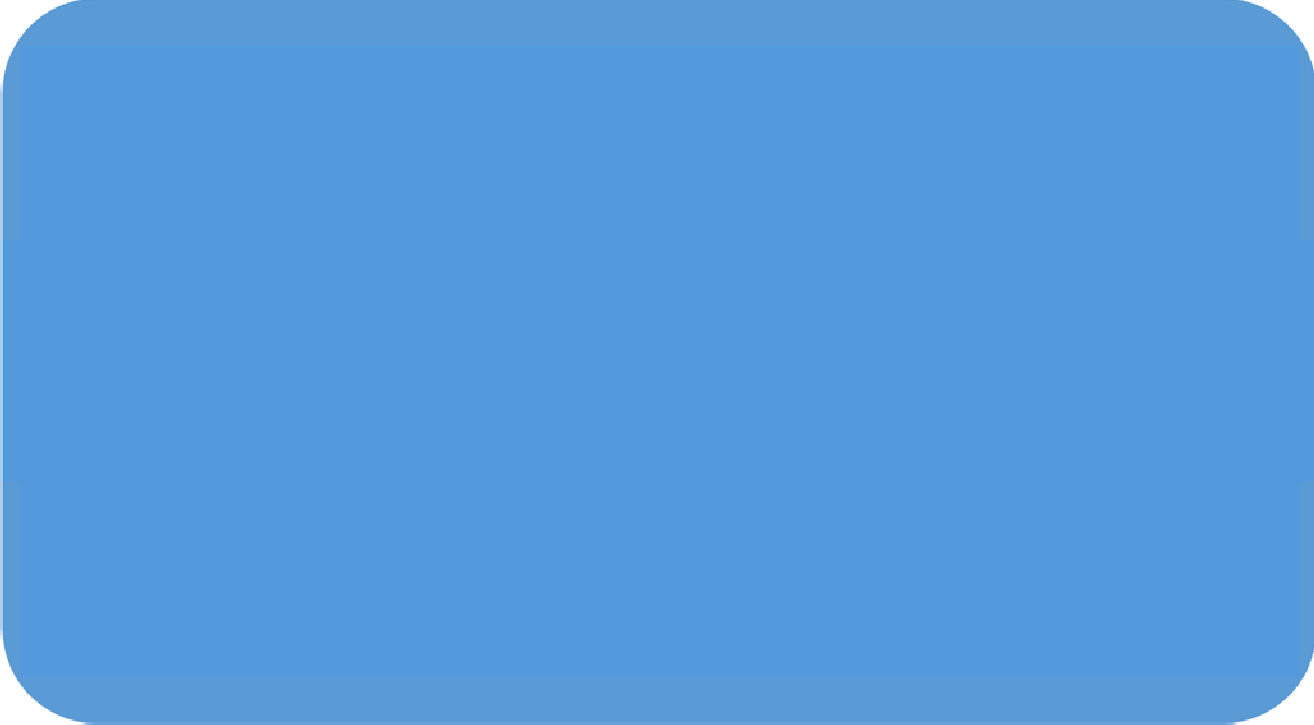 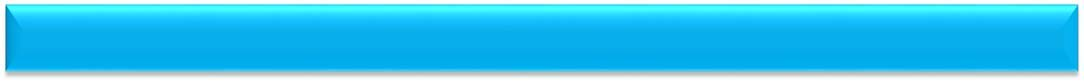 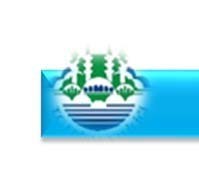 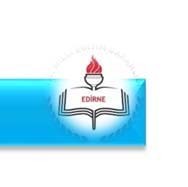 ADAY ÖĞRETMEN YETİŞTİRME PROGRAMI(*) Aylar öğretmen atama dönemine göre uyarlanacaktır.(**) Bakanlığımıza bağlı eğitim kurumlarında görevli yönetici ve öğretmenlerin derslerin kesiminden temmuz ayının ilk iş gününe, eylül ayının ilk iş gününden derslerin başlangıcına kadar yapılan çalışma.SON SÖZSen düşünceden ibaretsin,Geriye kalan et ve kemiksin,Gül düşünür gülistan olursun,Diken düşünür dikenlik olursun.MevlanâEğitimin sırrı öğrencilere saygı duymakta yatar.Ralp Waldo EmersonÖğretmenler sonsuzluğu etkiler, bu etkilerin nerede son bulacağını da asla bilemezler.Henry Wardİyi bir öğretmen, kendisini yavaş yavaş gereksiz kılabilen insandır.Thomas J CarrutherisHeykeltıraş mermere ne ise; öğretmen de çocuğa odur.Thomas Addison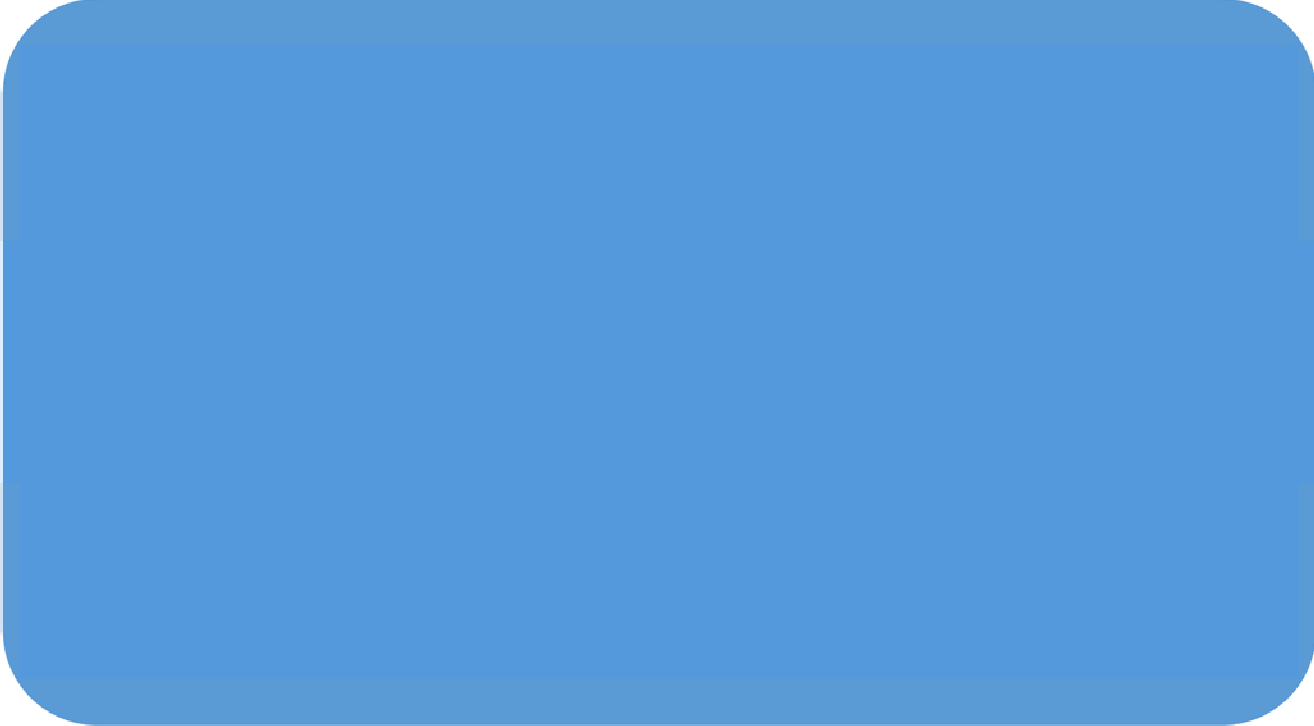 Not DefterimdenBAŞKALARIYLA İLGİLENİN•Başkalarının yaşantıları, zevkleri, ilgileri, ihtiyaçları, problemleri ile ilgilenirseniz, sizinle ilgilenilir. Bu şekilde yalnız kalmazsınız. Sevilen kişi olabilmek için önce sizler iyi bir dost iyi bir sevgi verebilen kişiler olmalısınız.•Yaşamda sadece kendisi için yaşayanlar bencil ve yalnız kişilerdir. Bu kimseler yaşamda sürekli zorluklarla karışılaşırlar.İLGİLERINİZİ PAYLAŞIN•Sosyal kişi olmak sadece kendi yaşadıklarımızın doğruluğu ile değildir. Başkalarının yaşamlarındaki renkleri görerek ilgi, takdir, iltifat, teşekkür ve her türlü övgüye layıkolanları bulup diğer insanlara bunları veriniz ki sizler de kendi yaşamınızın anlamını kavrayabiliriz.•Başkalarındaki güzelliği göremeyen kişiler kendi güzelliklerini de zamanla kaybedeceklerdir.BAŞKALARINA ÖNEMLİ BİRİSİ OLDUKLARINI HİSSETTİRİN•Başkalarının size nasıl davranmasını istiyorsanız sizler de öyle davranın.•Hepimiz saygı görmek, samimiyetle takdir görmek isteriz. Hakkımızda güzel sözler söylenmesinden hoşlanırız. Önemli birisi olduğumuzu hissedersek mutluluk duyarız. Çevremizde anne, baba, kardeş, eş, çocuk, öğretmen, arkadaş vb. kişilere güzel sözler söyleyerek önemli olduklarını hissettiriniz. Göreceksiniz ki bunun karşılığını kat kat mutluluk olarak alacaksınız.ADAY ÖĞRETMEN YETİŞTİRME SÜRECİ ÇALIŞMA PROGRAMI (PLAN)Danışman Öğretmen	Okul Müdürüİmza	İmzaAdı Soyadı	Adı SoyadıAÇIKLAMALAR1‐Bu form a)Ders Planlama /Hazırlık/Değerlendirme b) Sınıf İçi İzleme (Ders İzleme) c) Sınıf İçi Uygulama (Ders Uygulaması) d) Okul İçi Gözlem/ Uygulama e) Okul Dışı Faaliyetler olmak üzere yapılan 5 alan çalışmasında ortak olarak kullanılacaktır.2‐İlk 6 Hafta a) Ders Planlama /Hazırlık/Değerlendirme, b) Sınıf İçi İzleme (Ders İzleme), c) Okul İçi Gözlem/ Uygulama, d) Okul Dışı Faaliyetler olmak üzere yapılan 4 alan çalışmasında ortak form olarak kullanılacaktır.3‐Sonraki 10 Hafta Ders Planlama /Hazırlık/Değerlendirme, Sınıf İçi Uygulama (Ders Uygulaması), Okul İçi Gözlem/ Uygulama ve Okul Dışı Faaliyetler olmak üzere yapılan 4 alan çalışması için ortak form olarak kullanılacaktır.4‐Varsa haftalık olarak eğitimle ilgili izlenecek film, okunacak kitaplar ve diğer soysal etkinlikler bu form üzerinde belirtilecektir. 5‐ Bu formda yer alan Haftalık Çalışma Programı Okul Müdürü ve Danışman Öğretmen tarafından birlikte hazırlanacaktır.6‐Okul Dışı faaliyetler planlanırken öncelikli olarak İl/İlçe Milli Eğitim Müdürlüğünün hazırladığı programa bağlı kalınacaktır.ADAY ÖĞRETMEN YETİŞTİRME SÜRECİ HAFTALIK FAALİYET RAPORU  (…/24 hafta)…/…/2016  – .../…/2016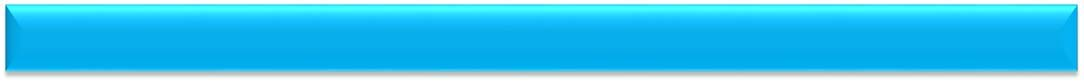 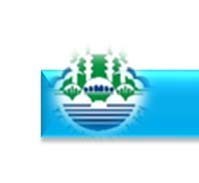 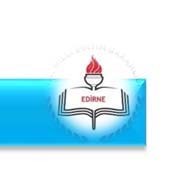 Aday Öğretmen	Danışman Öğretmen.…/…./2016	…../……/2016Adı Soyadı:	Adı Soyadı:İmza:	İmza:AÇIKLAMALAR1‐Bu form a)Ders Planlama /Hazırlık/Değerlendirme b) Sınıf İçi İzleme (Ders İzleme) c) Sınıf İçi Uygulama (Ders Uygulaması) d) Okul İçi Gözlem/Uygulama e) Okul Dışı Faaliyetler olmak üzere yapılan 5 alan çalışmasında ortak olarak kullanılacaktır.2‐İlk 6 Hafta a) Ders Planlama /Hazırlık/Değerlendirme, b) Sınıf İçi İzleme (Ders İzleme), c) Okul İçi Gözlem/ Uygulama, d) Okul Dışı Faaliyetler olmak üzere yapılan 4 alan çalışmasında ortak form olarak kullanılacaktır.3‐Sonraki 10 Hafta Ders Planlama /Hazırlık/Değerlendirme, Sınıf İçi Uygulama (Ders Uygulaması), Okul İçi Gözlem/ Uygulama ve Okul Dışı Faaliyetler olmak üzere yapılan 4 alan çalışmasında ortak form olarak kullanılacaktır.4‐Varsa haftalık olarak eğitimle ilgili izlenen film, okunan kitaplar ve yapılan diğer soysal etkinlikler bu form üzerinde belirtilecektir.5‐Bu formda yer alan Haftalık Faaliyet Raporu Danışman Öğretmen ve Aday Öğretmen tarafından birlikte hazırlanacaktır.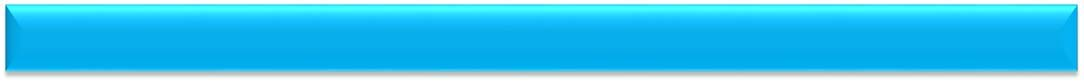 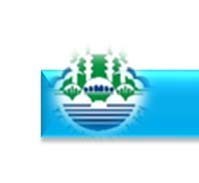 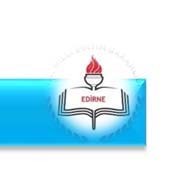 AÇIKLAMALARİmzaAday Öğretmen TarihAdı Soyadı1‐ Aday öğretmen haftalık çalışma programında belirtilen sınıflara ait dersleri danışman öğretmen rehberliğinde izledikten sonra formu dolduracak, ders sonunda danışman öğretmen rehberliğinde izlediği dersin değerlendirmesini yapacaktır.       2‐ Her ders izlemesi için 1 form doldurulacaktır.AÇIKLAMALAR1‐ Aday öğretmen, 7. haftadan itibaren 10 hafta boyunca, haftada 3 gün, günde 3 saat olmak üzere haftada 9 saat ders uygulaması yapacak ve uygulamalar danışman öğretmen tarafından bu form ile değerlendirilecektir.2‐ Aday öğretmen danışman öğretmen rehberliğinde dersi işleyecek bu sırada danışman öğretmen ders içi gözlem formunu  doldurup, ders sonunda aday öğretmenle birlikte işlenen dersin değerlendirmesini yapacaktır.3‐Ders gözlemi esnasında formun aşağıdaki bölümünün kutucuklarına tik atılacak, dersin öğretmen ve öğrenci merkezli olması beklendiğinden, oranlanabilir bir seviyede gözetim ve tikleme yapılacaktır.4‐ Ders esnasında her dakikada 1 tikleme yapılması esas alınmıştır. Bu sayı 40 tikleme olabileceği gibi farklı bir sayıda da olabilir5‐Her ders uygulaması için 1 form doldurulacaktır.Danışman ÖğretmenForm 4‐B ADAY ÖĞRETMEN YETİŞTİRME SÜRECİ ÖĞRETMENLİK UYGULAMASI DERS İÇİ GÖZLEM FORMU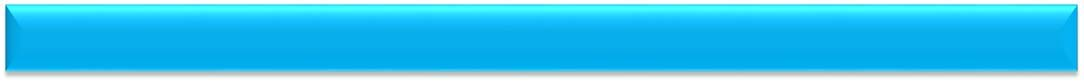 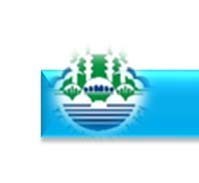 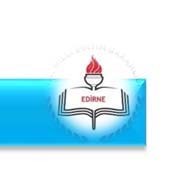 Öğretmen Adayı : .............................. …..…	Okulu : ...............................................Gözlemci : ......................................... …………… Sınıfı : ................................................Konu : ........................................................ Öğrenci Sayısı : ......................................................................................... ………………………..	Tarih :................................................Bu değerlendirme formundaki maddelerin karşısında bulunan kısaltmaların anlamı:(E) = Eksiği var (K) = Kabul edilebilir (İ) = İyi yetişmiş Uygun olan seçeneği (+) ile işaretleyinizÖğretmen adayının görüşleri (Aday, danışmanının kanaatleriyle ilgili görüş ve açıklamalarını aşağıya yazacaktır)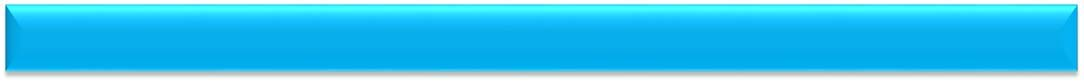 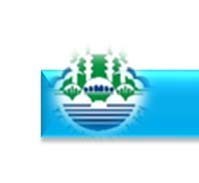 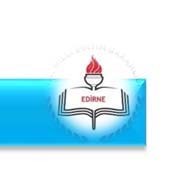 AÇIKLAMALAR1‐ Aday öğretmen, 7. haftadan itibaren 10 hafta boyunca, haftada 3 gün, günde 3 saat olmak üzere haftada 9 saat ders uygulaması yapacak ve uygulamalar danışman öğretmen tarafından bu form ile değerlendirilecektir.2‐ Aday öğretmen danışman öğretmen rehberliğinde dersi işleyecek bu sırada danışman öğretmen ilgili gözlem formlarını doldurup, ders sonunda aday öğretmenle birlikte işlenen dersin değerlendirmesini yapacaktır.3‐Her ders uygulaması için 1 form doldurulacaktır.Form 5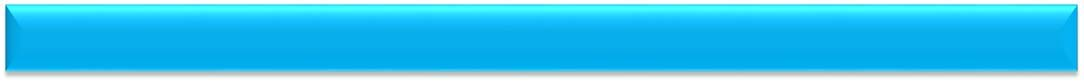 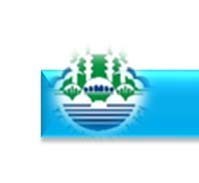 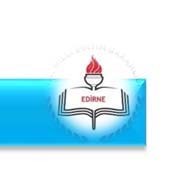 ADAY ÖĞRETMEN YETİŞTİRME SÜRECİ KİTAP DEĞERLENDİRME FORMUAday ÖğretmenTarihİmza Adı SoyadıAÇIKLAMALAR1‐Aday Öğretmen tavsiye edilen örnek kitaplar listesinden en az 5 kitap okuyacak ve okuduğu her kitap için ayrı form dolduracaktır.Form 6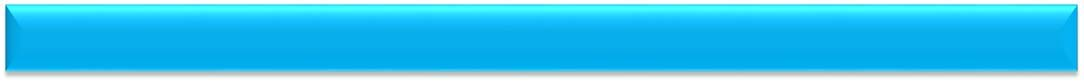 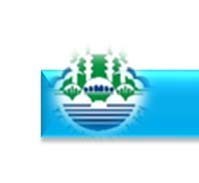 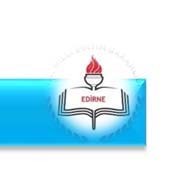 ADAY ÖĞRETMEN YETİŞTİRME SÜRECİ FİLM İZLEME/DEĞERLENDİRME FORMUAday ÖğretmenTarihİmza Adı SoyadıAÇIKLAMALAR1‐Aday Öğretmen tavsiye edilen örnek filmler listesinden en az 10 film izleyecek ve izlediği her film için ayrı form dolduracaktır.KİŞİSEL MÜKEMMELLİK ANDIBen dünyaya geldiğim genetik yapıyla, yaşamamı oluşturan tüm deneyimlerin bir toplamıyım. Bu deneyimlerin bazıları iyi bazıları kötü, ama hepsi benimdi. Şu anda, olmayı hak ettiğim kişiyim. Yaşamım, konumum ve çevreme olan etkim, yaptığım seçimlerin bir yansımasıdır. Eğer tümüyle olabileceğim, kişi değilsem, bu, daha yükseğe ulaşmayı seçmediğim içindir. Değiştiremeyeceğim geçmişte yaşamamaya ya da garantileyemeyeceğim geleceği bekleyerek zaman yitirmemeye ve tüm sahip olduğum şey olan ŞİMDİ’NİN gerçekliğinde yaşamaya kararlıyım. Her şeyi beceremeyebilirim, ama bazı şeyleri yapabilirim. Elbette her şeyi iyi yapabilirim, ama bazı şeyleri pekâlâ iyi becerebilirim. Kazanacağımı garanti edemem, ama şunun için söz verebilirim: Kaybetmenin yaşamımda bir alışkanlık haline gelmesine izin vermeyeceğim ve eğer kaybedersem, bu yürekliliğimi kaybetmek anlamına gelmeyecek.Böylece yaşamı dimdik ve yüreklilikle karşılayacak, onu tüm benliğimle duyumsayacak, büyük düşünecek ve tüm varlığımla çabalayacağım. Başaracaklarım belki insanlık tarihinin yönünü değiştirmeyecek ama girişimlerim kendi yazgımı değiştirecek. Kendimi bu sözü gerçeğe dönüştürmeye adıyorum.JOHN COMPERE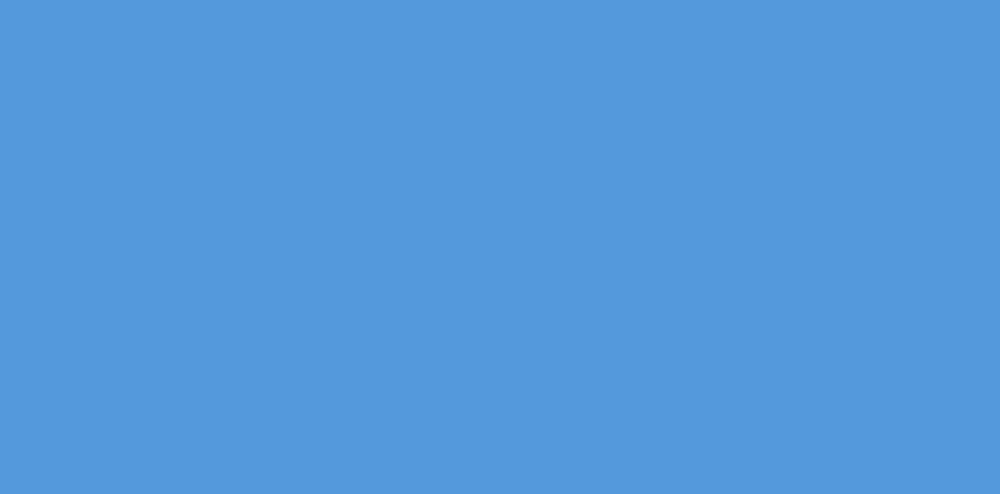 ÖRNEK KİTAPLAR LİSTESİKitaplar tavsiye niteliğinde olup, zorunlu değildir.ÖRNEK FİLM LİSTESİİki Dil Bir BavulBilly ElliotKoro / Les ChoristesYerdeki Yıldızlar / Taare Zameen ParKara Tahta / Takhtesiah (Blackboards)Ölü Ozanlar Derneği / Dead Poets SocietySınıf / Entre Les Murs (The Class)Tepetaklak Nelson / Half NelsonCanım Öğretmenim / Monsieur LazharSevgili Öğretmenim / Mr. Holland’s Opus3 IdiotsBabam ve Ustam / Padre PadroneBirinci Sınıf / The First GraderSüpermen’i Beklerken / Waiting For SupermanOlmak ve Sahip Olmak / Être et Avoir / To Be and To HaveCan Dostum / Good Will Huntingİmparatorlar KulübüKara (Black)Özgürlük YazarlarıPatch AdamsThe BlindsideWhiplashFilmler tavsiye niteliğinde olup, zorunlu değildir.Aylar (*)HaftalarHaftalarHaftalarHaftalarHaftalarToplamAylar (*)1. hafta2. Hafta3. hafta4. hafta5. haftaToplamMart4 gün1 gün süreç bilgilendirme 2 gün sınıf içi 1 gün okul içi5 gün3 gün sınıf içi 1 gün okul içi 1 gün okul dışı5 gün3 gün sınıf içi 1 gün okul içi 1 gün okul dışı5 gün3 gün sınıf içi 1 gün okul içi 1 gün okul dışı5 gün3 gün sınıf içi 1 gün okul içi 1 gün okul dışı (Nisanayının ilk günü mart ayında gösterilmiştir.)24 gün144saatNisan5 gün3 gün sınıf içi 1 gün okul içi 1 gün okul dışı5 gün3 gün sınıf içi 1 gün okul içi 1 gün okul dışı5 gün3 gün sınıf içi 1 gün okul içi 1 gün okul dışı5 gün3 gün sınıf içi 1 gün okul içi 1 gün okul dışı20 gün120saatMayıs5 gün3 gün sın içi 1 gün okul içi 1 gün okul dışı5 gün3 gün sınıf içi 1 gün okul içi 1 gün okul dışı5 gün3 gün sınıf içi 1 gün okul içi 1 gün okul dışı5 gün3 gün sınıf içi 1 gün okul içi 1 gün okul dışıAyın son iki günü Haziran ayının ilk haftasında gösterilmiştir20 gün120saatHaziran5 gün3 gün sınıf içi 1 gün okul içi 1 gün okul dışı5 gün3 gün sınıf içi 1 gün okul içi 1 gün okul dışı5 gün3 gün sınıf içi 1 gün okul içi 1 gün okul dışı5 gün(**) Mesleki çalışma5 gün(**) Mesleki çalışma25 gün150saatTemmuzRamazan Bayramı5 gün Hizmet içi eğitim5 gün Hizmet içi eğitim5 gün Hizmet içi eğitim15 gün90 saatAğustos5 gün Hizmet içi eğitim5 gün Hizmet içi eğitim5 gün Hizmet içi eğitim5 gün Hizmet içi eğitim5 gün Hizmet içi eğitim(2 gün Eylül ayında)25 gün150saatToplam16 hafta/79 gün/474 saat izleme, eğitim ve okul dışı faaliyetleri; 2 hafta/10 gün/ 60 saat mesleki çalışma faaliyetleri;8 hafta/40 gün/240 saat hizmetiçi eğitim faaliyetleri; Toplam: 26 hafta/129 gün/774 saat16 hafta/79 gün/474 saat izleme, eğitim ve okul dışı faaliyetleri; 2 hafta/10 gün/ 60 saat mesleki çalışma faaliyetleri;8 hafta/40 gün/240 saat hizmetiçi eğitim faaliyetleri; Toplam: 26 hafta/129 gün/774 saat16 hafta/79 gün/474 saat izleme, eğitim ve okul dışı faaliyetleri; 2 hafta/10 gün/ 60 saat mesleki çalışma faaliyetleri;8 hafta/40 gün/240 saat hizmetiçi eğitim faaliyetleri; Toplam: 26 hafta/129 gün/774 saat16 hafta/79 gün/474 saat izleme, eğitim ve okul dışı faaliyetleri; 2 hafta/10 gün/ 60 saat mesleki çalışma faaliyetleri;8 hafta/40 gün/240 saat hizmetiçi eğitim faaliyetleri; Toplam: 26 hafta/129 gün/774 saat16 hafta/79 gün/474 saat izleme, eğitim ve okul dışı faaliyetleri; 2 hafta/10 gün/ 60 saat mesleki çalışma faaliyetleri;8 hafta/40 gün/240 saat hizmetiçi eğitim faaliyetleri; Toplam: 26 hafta/129 gün/774 saat16 hafta/79 gün/474 saat izleme, eğitim ve okul dışı faaliyetleri; 2 hafta/10 gün/ 60 saat mesleki çalışma faaliyetleri;8 hafta/40 gün/240 saat hizmetiçi eğitim faaliyetleri; Toplam: 26 hafta/129 gün/774 saatHaftaSaatAdıAday Öğretmenin GörevleriDanışman Öğretmenin GörevleriSorumlulukAçıklamalarMART1. HAFTA6 SAATSüreç BilgilendirmeEdirne İl Milli Eğitim Müdürlüğü tarafından düzenlenen bilgilendirme çalışmasına katılır.Aday öğretmen ile birlikte düzenlenecek olan bilgilendirme çalışmasına katılır.Edirne İl Milli Eğitim Müdürlüğü/İlçe Milli Eğitim Müdürlükleri, Okul yönetimi.Edirne İl Milli Eğitim Müdürlüğü aday öğretmenlere yönelik süreç ile ilgili bilgilendirme toplantısı yapar.MART1. HAFTAPLANLAMA (3 SAAT)İZLEME (3 SAAT)Sınıf İçi EtkinlikAday öğretmen, süreç içerisinde danışman öğretmenin rehberliğinde derse ön hazırlık (planlama), ders materyali geliştirme, ölçme değerlendirme aracı hazırlama çalışmaları yapar.Aday öğretmen, danışman öğretmen rehberliğinde ders izler, ilgili formları (Form‐3) doldurur ve ders sonunda danışman öğretmeniyle izlediği dersin değerlendirmesini yapar.Danışman öğretmen, süreç içerisinde aday öğretmene ders planı hazırlama, ders materyali geliştirme ve ölçme değerlendirme aracı hazırlama konularında rehberlik eder.Danışman öğretmen, ders sonunda anlattığı dersin değerlendirmesini aday öğretmen ile birlikte yaparOkul yönetimi, danışman öğretmen, aday öğretmen.Okul yönetimi, danışman öğretmen ve aday öğretmenin birlikte yapacakları çalışmaların takibini yapar.MART1. HAFTAPLANLAMA (3 SAAT)İZLEME (3 SAAT)Sınıf İçi EtkinlikAday öğretmen, süreç içerisinde danışman öğretmenin rehberliğinde derse ön hazırlık (planlama), ders materyali geliştirme, ölçme değerlendirme aracı hazırlama çalışmaları yapar.Aday öğretmen, danışman öğretmen rehberliğinde ders izler, ilgili formları (Form‐3) doldurur ve ders sonunda danışman öğretmeniyle izlediği dersin değerlendirmesini yapar.Danışman öğretmen, süreç içerisinde aday öğretmene ders planı hazırlama, ders materyali geliştirme ve ölçme değerlendirme aracı hazırlama konularında rehberlik eder.Danışman öğretmen, ders sonunda anlattığı dersin değerlendirmesini aday öğretmen ile birlikte yapar.Okul yönetimi, danışman öğretmen, aday öğretmen.Okul yönetimi, danışman öğretmen ve aday öğretmenin birlikte yapacakları çalışmaların takibini yapar.AyHaftaSaatAdıAday  Öğretmenin GörevleriDanışman Öğretmenin GörevleriSorumlulukAçıklamalarMART1. HAFTA6 SAATOkul İçi EtkinlikÖğretmenler kurulu, zümre öğretmenler kurulu, şube öğretmenler kurulu, rehberlik hizmetleri yürütme kurulu, öğrenci davranışlarını izleme kurulu, disiplin kurulu, okul aile birliği toplantısı, anma ve kutlama komisyonu, sosyal etkinlik ve kulüp çalışmaları, satın alma, muayene ve teslim alma komisyonu, servis denetimi, kantin denetimi, yetiştirme kursları gibi okuldaki bütün kurul ve komisyonları izler.Okul yerleşkesinde yer alan bütün birim ve bölümleri tanır ve işleyişi hakkında bilgi sahibi olur (Pansiyonu olmayan okullarda görev yapan aday öğretmenler, en az 1 gün pansiyonlu bir okulda gözlem yaparlar).Farklı alanlardaki öğretmenlerin derslerinde gözlemlerde bulunur. Okul içi birimlerdeki toplantılarda aktif görevalır.Okul gelişimiyle ilgili saha çalışması yapar ve önerilerini de kapsayan raporhazırlar.Anma, kutlama, sosyal etkinlik, gezi vb. çalışmalarda görev alır.Dönem sonu iş ve işlemlerinde aktif olarak görev alır.Danışman öğretmeniyle birlikte nöbet tutar.Aday öğretmenin okul içi her türlü kurul toplantısına katılımınısağlar.Okul yerleşkesindeki bütün birimlerin tanıtımında aday öğretmene yardımcı olur.Aday öğretmenin farklı alanlardaki öğretmenlerin derslerinde gözlemyapabilmeleri için planlama yapmak noktasında okul yönetimine destek verir (dersin kaç saat olacağı, vb.).Okul gelişimi ile ilgili raporlama çalışmasında aday öğretmen rehberlik eder.Anma, kutlama, sosyal etkinlik, gezi vb. çalışmalara aday öğretmeni dahil eder, mevzuatı ile ilgili bilgilendirme yapar.Dönem sonu iş ve işlemlerinde aday öğretmene danışmanlık yapar.Aday öğretmen ile birlikte nöbet görevini yerine getirir.Okul yönetimi, danışman öğretmen, aday öğretmen.Okul Yönetimi danışman öğretmen ile birlikte, aday öğretmene okul içi etkinlikler ile ilgili yaptıracakları çalışmaları en az 1 Hafta önceden planlar.Okul yönetimi, danışman öğretmen ve aday öğretmenin birlikte yapacakları çalışmaların takibini yapar.MART2. HAFTAPLANLAMA (3 SAAT)İZLEME (3 SAAT)Sınıf İçi EtkinlikAday öğretmen, süreç içerisinde danışman öğretmenin rehberliğinde derse ön hazırlık (planlama), ders materyali geliştirme, ölçme değerlendirme aracı hazırlama çalışmaları yapar.Aday öğretmen, danışman öğretmen rehberliğinde ders izler, ilgili formları (Form‐3) doldurur ve ders sonunda danışman öğretmeniyle izlediği dersin değerlendirmesini yapar.Danışman öğretmen, süreç içerisinde aday öğretmene ders planı hazırlama, ders materyali geliştirme ve ölçme değerlendirme aracı hazırlama konularında rehberlik eder.Danışman öğretmen, ders sonunda anlattığı dersin değerlendirmesini aday öğretmen ile birlikte yapar.Okul yönetimi, danışman öğretmen, aday öğretmen.Okul yönetimi, danışman öğretmen ve aday öğretmenin birlikte yapacakları çalışmaların takibini yapar.MART2. HAFTAPLANLAMA (3 SAAT)İZLEME (3 SAAT)Sınıf İçi EtkinlikAday öğretmen, süreç içerisinde danışman öğretmenin rehberliğinde derse ön hazırlık (planlama), ders materyali geliştirme, ölçme değerlendirme aracı hazırlama çalışmaları yapar.Aday öğretmen, danışman öğretmen rehberliğinde ders izler, ilgili formları (Form‐3) doldurur ve ders sonunda danışman öğretmeniyle izlediği dersin değerlendirmesini yapar.Danışman öğretmen, süreç içerisinde aday öğretmene ders planı hazırlama, ders materyali geliştirme, ölçme değerlendirme aracı hazırlama konularında rehberlik eder.Danışman öğretmen ders sonunda anlattığı dersin değerlendirmesini aday öğretmen ile birlikte yaparOkul yönetimi, danışman öğretmen, aday öğretmen.Okul yönetimi, danışman öğretmen ve aday öğretmenin birlikte yapacakları çalışmaların takibini yapar.AyHaftaSaatAdıAday Öğretmenin GörevleriDanışman Öğretmenin GörevleriSorumlulukAçıklamalarMART2. HAFTAPLANLAMA (3 SAAT)İZLEME (3 SAAT)Sınıf İçi EtkinlikAday öğretmen, süreç içerisinde danışman öğretmenin rehberliğinde derse ön hazırlık (planlama), ders materyali geliştirme, ölçme değerlendirme aracı hazırlama çalışmaları yapar.Aday öğretmen, danışman öğretmen rehberliğinde ders izler, ilgili formları (Form‐3) doldurur ve ders sonunda danışman öğretmeniyle izlediği dersin değerlendirmesini yapar.Danışman öğretmen, süreç içerisinde aday öğretmene ders planı hazırlama, ders materyali geliştirme ve ölçme değerlendirme aracı hazırlama konularında rehberlik eder.Danışman öğretmen, ders sonunda anlattığı dersin değerlendirmesini aday öğretmen ile birlikte yapar.Okul yönetimi, danışman öğretmen, aday öğretmen.Okul yönetimi, danışman öğretmen ve aday öğretmenin birlikte yapacakları çalışmaların takibini yapar.MART2. HAFTA6 SAATOkul İçi Etkinlik1.Öğretmenler kurulu, zümre öğretmenler kurulu, şube öğretmenler kurulu, rehberlik hizmetleri yürütme kurulu, öğrenci davranışlarını izleme kurulu, disiplin kurulu, okul aile birliği toplantısı, anma ve kutlama komisyonu, sosyal etkinlik ve kulüp çalışmaları, satın alma, muayene ve teslim alma komisyonu, servis denetimi, kantin denetimi, yetiştirme kursları gibi okuldaki bütün kurul ve komisyonları izler.Okul yerleşkesinde yer alan bütün birim ve bölümleri tanır ve işleyişi hakkında bilgi sahibi olur (Pansiyonu olmayan okullarda görev yapan aday öğretmenler, en az 1 gün pansiyonlu bir okulda gözlem yaparlar).Farklı alanlardaki öğretmenlerin derslerinde gözlemlerde bulunur. Okul içi birimlerdeki toplantılarda aktif görevalır.Okul gelişimiyle ilgili saha çalışması yapar ve önerilerini de kapsayan raporhazırlar.Anma, kutlama, sosyal etkinlik, gezi vb. çalışmalarda görev alır.Dönem sonu iş ve işlemlerinde aktif olarak görev alır.Danışman öğretmeniyle birlikte nöbet tutar.Aday öğretmenin okul içi her türlü kurul toplantısına katılımınısağlar.Okul yerleşkesindeki bütün birimlerin tanıtımında aday öğretmene yardımcı olur.Aday öğretmenin farklı alanlardaki öğretmenlerin derslerinde gözlemyapabilmeleri için planlama yapmak noktasında okul yönetimine destek verir (dersin kaç saat olacağı, vb.).Okul gelişimi ile ilgili raporlama çalışmasında aday öğretmen rehberlik eder.Anma, kutlama, sosyal etkinlik, gezi vb. çalışmalara aday öğretmeni dahil eder, mevzuatı ile ilgili bilgilendirme yapar.Dönem sonu iş ve işlemlerinde aday öğretmene danışmanlık yapar.Aday öğretmen ile birlikte nöbet görevini yerine getirir.Okul yönetimi, danışman öğretmen, aday öğretmen.Okul Yönetimi danışman öğretmen ile birlikte, aday öğretmene okul içi etkinlikler ile ilgili yaptıracakları çalışmaları en az 1 Hafta önceden planlar.Okul yönetimi, danışman öğretmen ve aday öğretmenin birlikte yapacakları çalışmaların takibini yapar.AyHaftaSaatAdıAday Öğretmenin GörevleriDanışman Öğretmenin GörevleriSorumlulukAçıklamalarMART2. HAFTA6 SAATOkul Dışı EtkinlikŞehir Kimliğini TanımaAtandığı il ile ilgili maddî, manevi ve sözel‐kültürel değerler, demografik özelliklere ilişkin dosya/sunum hazırlar.Aday öğretmen yaşadığı şehirdeki müzeler, tarihî eserler, coğrafi mekânlar, ören yerleri, turistlik mekânlar vb. kurum ve alanları tanır, bu mekânların yetkilileriyle eğitim öğretim amaçlı iş birliği imkânlarını araştırır.Aday öğretmen bu kapsamda yaptığı her tür faaliyetle ilgili formu (Form 7) doldurur ve dosyasına koyar.Danışman öğretmen, süreç içerisinde aday öğretmene rehberlik eder.İlçe Milli Eğitim Müdürlüğü, Okul yönetimi.İlçe milli eğitim müdürlüğü ve okul yönetimleri, aday öğretmenlerin atandıkları il ve yaşadıkları şehirle ilgili yapacakları çalışmaların takibini yapar, faaliyetler ile ilgili formların dosyalanmasını sağlar.MART3. HATFAPLANLAMA (3 SAAT)İZLEME (3 SAAT)Sınıf İçi EtkinlikAday öğretmen, süreç içerisinde danışman öğretmenin rehberliğinde derse ön hazırlık (planlama), ders materyali geliştirme, ölçme değerlendirme aracı hazırlama çalışmaları yapar.Aday öğretmen, danışman öğretmen rehberliğinde ders izler, ilgili formları (Form‐3) doldurur ve ders sonunda danışman öğretmeniyle izlediği dersin değerlendirmesini yapar.Danışman öğretmen, süreç içerisinde aday öğretmene ders planı hazırlama, ders materyali geliştirme ve ölçme değerlendirme aracı hazırlama konularında rehberlik eder.Danışman öğretmen, ders sonunda anlattığı dersin değerlendirmesini aday öğretmen ile birlikte yapar.Okul yönetimi, danışman öğretmen, aday öğretmen.Okul yönetimi, danışman öğretmen ve aday öğretmenin birlikte yapacakları çalışmaların takibini yapar.MART3. HATFAPLANLAMA (3 SAAT)İZLEME (3 SAAT)Sınıf İçi EtkinlikAday öğretmen, süreç içerisinde danışman öğretmenin rehberliğinde derse ön hazırlık (planlama), ders materyali geliştirme, ölçme değerlendirme aracı hazırlama çalışmaları yapar.Aday öğretmen, danışman öğretmen rehberliğinde ders izler, ilgili formları (Form‐3) doldurur ve ders sonunda danışman öğretmeniyle izlediği dersin değerlendirmesini yapar.Danışman öğretmen, süreç içerisinde aday öğretmene ders planı hazırlama, ders materyali geliştirme ve ölçme değerlendirme aracı hazırlama konularında rehberlik eder.Danışman öğretmen, ders sonunda anlattığı dersin değerlendirmesini aday öğretmen ile birlikte yapar.Okul yönetimi, danışman öğretmen, aday öğretmen.Okul yönetimi, danışman öğretmen ve aday öğretmenin birlikte yapacakları çalışmaların takibini yapar.AyHaftaSaatAdıAday Öğretmenin GörevleriDanışman Öğretmenin GörevleriSorumlulukAçıklamalarMART3. HAFTAPLANLAMA (3 SAAT)İZLEME (3 SAAT)Sınıf İçi EtkinlikAday öğretmen, süreç içerisinde danışman öğretmenin rehberliğinde derse ön hazırlık (planlama), ders materyali geliştirme, ölçme değerlendirme aracı hazırlama çalışmaları yapar.Aday öğretmen, danışman öğretmen rehberliğinde ders izler, ilgili formları (Form‐3) doldurur ve ders sonunda danışman öğretmeniyle izlediği dersin değerlendirmesini yapar.Danışman öğretmen, süreç içerisinde aday öğretmene ders planı hazırlama, ders materyali geliştirme ve ölçme değerlendirme aracı hazırlama konularında rehberlik eder.Danışman öğretmen, ders sonunda anlattığı dersin değerlendirmesini aday öğretmen ile birlikte yapar.Okul yönetimi, danışman öğretmen, aday öğretmen.Okul yönetimi, danışman öğretmen ve aday öğretmenin birlikte yapacakları çalışmaların takibini yapar.MART3. HAFTA6 SAATOkul İçi EtkinlikÖğretmenler kurulu, zümre öğretmenler kurulu, şube öğretmenler kurulu, rehberlik hizmetleri yürütme kurulu, öğrenci davranışlarını izleme kurulu, disiplin kurulu, okul aile birliği toplantısı, anma ve kutlama komisyonu, sosyal etkinlik ve kulüp çalışmaları, satın alma, muayene ve teslim alma komisyonu, servis denetimi, kantin denetimi, yetiştirme kursları gibi okuldaki bütün kurul ve komisyonları izler.Okul yerleşkesinde yer alan bütün birim ve bölümleri tanır ve işleyişi hakkında bilgi sahibi olur (Pansiyonu olmayan okullarda görev yapan aday öğretmenler, en az 1 gün pansiyonlu bir okulda gözlem yaparlar).Farklı alanlardaki öğretmenlerin derslerinde gözlemlerde bulunur. Okul içi birimlerdeki toplantılarda aktif görevalır.Okul gelişimiyle ilgili saha çalışması yapar ve önerilerini de kapsayan raporhazırlar.Anma, kutlama, sosyal etkinlik, gezi vb. çalışmalarda görev alır.Dönem sonu iş ve işlemlerinde aktif olarak görev alır.Danışman öğretmeniyle birlikte nöbet tutar.Aday öğretmenin okul içi her türlü kurul toplantısına katılımınısağlar.Okul yerleşkesindeki bütün birimlerin tanıtımında aday öğretmene yardımcı olur.Aday öğretmenin farklı alanlardaki öğretmenlerin derslerinde gözlemyapabilmeleri için planlama yapmak noktasında okul yönetimine destek verir (dersin kaç saat olacağı, vb.).Okul gelişimi ile ilgili raporlama çalışmasında aday öğretmen rehberlik eder.Anma, kutlama, sosyal etkinlik, gezi vb. çalışmalara aday öğretmeni dahil eder, mevzuatı ile ilgili bilgilendirme yapar.Dönem sonu iş ve işlemlerinde aday öğretmene danışmanlık yapar.Aday öğretmen ile birlikte nöbet görevini yerine getirir.Okul yönetimi, danışman öğretmen, aday öğretmen.Okul Yönetimi danışman öğretmen ile birlikte, aday öğretmene okul içi etkinlikler ile ilgili yaptıracakları çalışmaları en az 1 Hafta önceden planlar.Okul yönetimi, danışman öğretmen ve aday öğretmenin birlikte yapacakları çalışmaların takibini yapar.AyHaftaSaatAdıAday Öğretmenin GörevleriDanışman Öğretmenin GörevleriSorumlulukAçıklamalarMART3. HAFTA6 SAATOkul Dışı Etkinlik18 Mart Şehitler Günü Anma Programının izlenmesiDanışman öğretmen, süreç içerisinde aday öğretmene rehberlik eder.İlçe milli eğitim müdürlüğü, okul yönetimi, danışman öğretmen, aday öğretmen.Uzunköprü Mesleki ve Teknik Anadolu Lisesi Salonunda yapılacak olan törene katılır. Programların içeriği ve sunumu hakkında bilgi edinir. MART4. HAFTAPLANLAMA (3 SAAT)İZLEME (3 SAAT)Sınıf İçi EtkinlikAday öğretmen, süreç içerisinde danışman öğretmenin rehberliğinde derse ön hazırlık (planlama), ders materyali geliştirme, ölçme değerlendirme aracı hazırlama çalışmaları yapar.Aday öğretmen, danışman öğretmen rehberliğinde ders izler, ilgili formları (Form‐3) doldurur ve ders sonunda danışman öğretmeniyle izlediği dersin değerlendirmesini yapar.Danışman öğretmen, süreç içerisinde aday öğretmene ders planı hazırlama, ders materyali geliştirme ve ölçme değerlendirme aracı hazırlama konularında rehberlik eder.Danışman öğretmen, ders sonunda anlattığı dersin değerlendirmesini aday öğretmen ile birlikte yapar.Okul yönetimi, danışman öğretmen, aday öğretmen.Okul yönetimi, danışman öğretmen ve aday öğretmenin birlikte yapacakları çalışmaların takibini yapar.MART4. HAFTAPLANLAMA (3 SAAT)İZLEME (3 SAAT)Sınıf İçi EtkinlikAday öğretmen, süreç içerisinde danışman öğretmenin rehberliğinde derse ön hazırlık (planlama), ders materyali geliştirme, ölçme değerlendirme aracı hazırlama çalışmaları yapar.Aday öğretmen, danışman öğretmen rehberliğinde ders izler, ilgili formları (Form‐3) doldurur ve ders sonunda danışman öğretmeniyle izlediği dersin değerlendirmesini yapar.Danışman öğretmen, süreç içerisinde aday öğretmene ders planı hazırlama, ders materyali geliştirme ve ölçme değerlendirme aracı hazırlama konularında rehberlik eder.Danışman öğretmen, ders sonunda anlattığı dersin değerlendirmesini aday öğretmen ile birlikte yapar.Okul yönetimi, danışman öğretmen, aday öğretmen.Okul yönetimi, danışman öğretmen ve aday öğretmenin birlikte yapacakları çalışmaların takibini yapar.AyHaftaSaatAdıAday Öğretmenin GörevleriDanışman Öğretmenin GörevleriSorumlulukAçıklamalarMART4. HAFTAPLANLAMA (3 SAAT)İZLEME (3 SAAT)Sınıf İçi EtkinlikAday öğretmen, süreç içerisinde danışman öğretmenin rehberliğinde derse ön hazırlık (planlama), ders materyali geliştirme, ölçme değerlendirme aracı hazırlama çalışmaları yapar.Aday öğretmen, danışman öğretmen rehberliğinde ders izler, ilgili formları (Form‐3) doldurur ve ders sonunda danışman öğretmeniyle izlediği dersin değerlendirmesini yapar.Danışman öğretmen, süreç içerisinde aday öğretmene ders planı hazırlama, ders materyali geliştirme ve ölçme değerlendirme aracı hazırlama konularında rehberlik eder.Danışman öğretmen, ders sonunda anlattığı dersin değerlendirmesini aday öğretmen ile birlikte yapar.Okul yönetimi, danışman öğretmen, aday öğretmen.Okul yönetimi, danışman öğretmen ve aday öğretmenin birlikte yapacakları çalışmaların takibini yapar.MART4. HAFTA6 SAATOkul İçi EtkinlikÖğretmenler kurulu, zümre öğretmenler kurulu, şube öğretmenler kurulu, rehberlik hizmetleri yürütme kurulu, öğrenci davranışlarını izleme kurulu, disiplin kurulu, okul aile birliği toplantısı, anma ve kutlama komisyonu, sosyal etkinlik ve kulüp çalışmaları, satın alma, muayene ve teslim alma komisyonu, servis denetimi, kantin denetimi, yetiştirme kursları gibi okuldaki bütün kurul ve komisyonları izler.Okul yerleşkesinde yer alan bütün birim ve bölümleri tanır ve işleyişi hakkında bilgi sahibi olur (Pansiyonu olmayan okullarda görev yapan aday öğretmenler, en az 1 gün pansiyonlu bir okulda gözlem yaparlar).Farklı alanlardaki öğretmenlerin derslerinde gözlemlerde bulunur. Okul içi birimlerdeki toplantılarda aktif görevalır.Okul gelişimiyle ilgili saha çalışması yapar ve önerilerini de kapsayan raporhazırlar.Anma, kutlama, sosyal etkinlik, gezi vb. çalışmalarda görev alır.Dönem sonu iş ve işlemlerinde aktif olarak görev alır.Danışman öğretmeniyle birlikte nöbet tutar.Okul içi etkinliklerle elde ettikleri kazanım ve tecrübeleri ilçelerinde bulunan diğer okullardaki aday öğretmenlerle paylaşır.Aday öğretmenin okul içi her türlü kurul toplantısına katılımınısağlar.Okul yerleşkesindeki bütün birimlerin tanıtımında aday öğretmene yardımcı olur.Aday öğretmenin farklı alanlardaki öğretmenlerin derslerinde gözlem yapabilmeleri için planlama yapmak noktasında okul yönetimine destek verir (dersin kaç saat olacağı,vb.).Okul gelişimi ile ilgili raporlama çalışmasında aday öğretmen rehberlik eder.Anma, kutlama, sosyal etkinlik, gezi vb. çalışmalara aday öğretmeni dahil eder, mevzuatı ile ilgili bilgilendirmeyapar.Dönem sonu iş ve işlemlerinde aday öğretmene danışmanlık yapar.Aday öğretmen ile birlikte nöbet görevini yerine getirir.Aday öğretmenlerin yapacağı paylaşım tecrübe paylaşımı toplantılarına başkanlık eder.Okul yönetimi, danışman öğretmen, aday öğretmen.Okul yönetimi, danışman öğretmen ve aday öğretmenin birlikte okul içi etkinliklerle ilgili yapacakları çalışmaları en az 1 Hafta önceden planlar ve takibini yapar.AyHaftaSaatAdıAday Öğretmenin GörevleriDanışman Öğretmenin GörevleriSorumlulukAçıklamalarMART4. HAFTA6 SAATOkul Dışı EtkinlikŞehir Kimliğini TanımaAtandığı il ile ilgili maddî, manevi ve sözel‐kültürel değerler, demografik özelliklere ilişkin dosya/sunum hazırlar.Aday öğretmen yaşadığı şehirdeki müzeler, tarihî eserler, coğrafi mekânlar, ören yerleri, turistlik mekânlar vb. kurum ve alanları tanır, bu mekânların yetkilileriyle eğitim öğretim amaçlı iş birliği imkânlarını araştırır.Aday öğretmen bu kapsamda yaptığı her tür faaliyetle ilgili formu (Form 7) doldurur ve dosyasına koyar.Danışman öğretmen, süreç içerisinde aday öğretmene rehberlik eder.İlçe milli eğitim müdürlüğü, okul yönetimi, danışman öğretmen, aday öğretmenİlçe Milli Eğitim Müdürlüğü ve okul yönetimleri, aday öğretmenlerin atandıkları il ve yaşadıkları şehirle ilgili yapacakları çalışmaların takibini yapar, faaliyetler ile ilgili formların dosyalanmasını sağlar.MART5. HAFTAPLANLAMA (3 SAAT)İZLEME (3 SAAT)Sınıf İçi EtkinlikAday öğretmen, süreç içerisinde danışman öğretmenin rehberliğinde derse ön hazırlık (planlama), ders materyali geliştirme, ölçme değerlendirme aracı hazırlama çalışmaları yapar.Aday öğretmen, danışman öğretmen rehberliğinde ders izler, ilgili formları (Form‐3) doldurur ve ders sonunda danışman öğretmeniyle izlediği dersin değerlendirmesini yapar.Danışman öğretmen, süreç içerisinde aday öğretmene ders planı hazırlama, ders materyali geliştirme ve ölçme değerlendirme aracı hazırlama konularında rehberlik eder.Danışman öğretmen, ders sonunda anlattığı dersin değerlendirmesini aday öğretmen ile birlikte yapar.Okul yönetimi, danışman öğretmen, aday öğretmen.Okul yönetimi, danışman öğretmen ve aday öğretmenin birlikte yapacakları çalışmaların takibini yapar.MART5. HAFTAPLANLAMA (3 SAAT)İZLEME (3 SAAT)Sınıf İçi EtkinlikAday öğretmen, süreç içerisinde danışman öğretmenin rehberliğinde derse ön hazırlık (planlama), ders materyali geliştirme, ölçme değerlendirme aracı hazırlama çalışmaları yapar.Aday öğretmen, danışman öğretmen rehberliğinde ders izler, ilgili formları (Form‐3) doldurur ve ders sonunda danışman öğretmeniyle izlediği dersin değerlendirmesini yapar.Danışman öğretmen, süreç içerisinde aday öğretmene ders planı hazırlama, ders materyali geliştirme ve ölçme değerlendirme aracı hazırlama konularında rehberlik eder.Danışman öğretmen, ders sonunda anlattığı dersin değerlendirmesini aday öğretmen ile birlikte yapar.Okul yönetimi, danışman öğretmen, aday öğretmen.Okul yönetimi, danışman öğretmen ve aday öğretmenin birlikte yapacakları çalışmaların takibini yapar.AyHaftaSaatAdıAday Öğretmenin GörevleriDanışman Öğretmenin GörevleriSorumlulukAçıklamalarMART5.HAFTAPLANLAMA (3 SAAT)İZLEME (3 SAAT)Sınıf İçi EtkinlikAday öğretmen, süreç içerisinde danışman öğretmenin rehberliğinde derse ön hazırlık (planlama), ders materyali geliştirme, ölçme değerlendirme aracı hazırlama çalışmaları yapar.Aday öğretmen, danışman öğretmen rehberliğinde ders izler, ilgili formları (Form‐3) doldurur ve ders sonunda danışman öğretmeniyle izlediği dersin değerlendirmesini yapar.Danışman öğretmen, süreç içerisinde aday öğretmene ders planı hazırlama, ders materyali geliştirme ve ölçme değerlendirme aracı hazırlama konularında rehberlik eder.Danışman öğretmen, ders sonunda anlattığı dersin değerlendirmesini aday öğretmen ile birlikte yapar.Okul yönetimi, danışman öğretmen, aday öğretmen.Okul yönetimi, danışman öğretmen ve aday öğretmenin birlikte yapacakları çalışmaların takibini yapar.MART5.HAFTA6 SAATOkul İçi EtkinlikÖğretmenler kurulu, zümre öğretmenler kurulu, şube öğretmenler kurulu, rehberlik hizmetleri yürütme kurulu, öğrenci davranışlarını izleme kurulu, disiplin kurulu, okul aile birliği toplantısı, anma ve kutlama komisyonu, sosyal etkinlik ve kulüp çalışmaları, satın alma, muayene ve teslim alma komisyonu, servis denetimi, kantin denetimi, yetiştirme kursları gibi okuldaki bütün kurul ve komisyonları izler.Okul yerleşkesinde yer alan bütün birim ve bölümleri tanır ve işleyişi hakkında bilgi sahibi olur (Pansiyonu olmayan okullarda görev yapan aday öğretmenler, en az 1 gün pansiyonlu bir okulda gözlem yaparlar).Farklı alanlardaki öğretmenlerin derslerinde gözlemlerde bulunur. Okul içi birimlerdeki toplantılarda aktif görevalır.Okul gelişimiyle ilgili saha çalışması yapar ve önerilerini de kapsayan raporhazırlar.Anma, kutlama, sosyal etkinlik, gezi vb. çalışmalarda görev alır.Dönem sonu iş ve işlemlerinde aktif olarak görev alır.Danışman öğretmeniyle birlikte nöbet tutar.Okul içi etkinliklerle elde ettikleri kazanım ve tecrübeleri ilçelerinde bulunan diğer okullardaki aday öğretmenlerle paylaşır.Aday öğretmenin okul içi her türlü kurul toplantısına katılımınısağlar.Okul yerleşkesindeki bütün birimlerin tanıtımında aday öğretmene yardımcı olur.Aday öğretmenin farklı alanlardaki öğretmenlerin derslerinde gözlemyapabilmeleri için planlama yapmak noktasında okul yönetimine destek verir (dersin kaç saat olacağı, vb.).Okul gelişimi ile ilgili raporlama çalışmasında aday öğretmen rehberlik eder.Anma, kutlama, sosyal etkinlik, gezi vb. çalışmalara aday öğretmeni dâhil eder, mevzuatı ile ilgili bilgilendirme yapar.Dönem sonu iş ve işlemlerinde aday öğretmene danışmanlık yapar.Aday öğretmen ile birlikte nöbet görevini yerine getirir.Aday öğretmenlerin yapacağı paylaşım tecrübe paylaşımı toplantılarına başkanlık eder.Okul yönetimi, danışman öğretmen, aday öğretmen.Okul yönetimi, danışman öğretmen ve aday öğretmenin birlikte okul içi etkinliklerle ilgili yapacakları çalışmaları en az 1 Hafta önceden planlar ve takibini yapar.AyHaftaSaatAdıAday Öğretmenin GörevleriDanışman Öğretmenin GörevleriSorumlulukAçıklamalarMART5. HAFTA6 SAATOkul Dışı EtkinlikKurumsal işleyişUzunköprü Kaymakamlığı ZiyaretiUzunköprü Belediyesi ZiyaretiUzunköprü İlçe Milli Eğitim Müdürlüğü ZiyaretiMümkün olan durumlarda mülki ve idari amirlerle tanışır ve tecrübelerinden istifade eder.Danışman öğretmen, süreç içerisinde aday öğretmene rehberlik eder.İlçe milli eğitim müdürlüğü, Okul yönetimi, danışman öğretmen, aday öğretmenİlçe Milli Eğitim Müdürlüğü ve okul yönetimleri, aday öğretmenlerin ildeki kurum ve kuruluşların işleyişini tanımaları ve mülki amirlerin tecrübelerinden faydalanmaları için yapacakları çalışmaları planlar ve takibini yaparNİSAN1. HAFTAPLANLAMA (3 SAAT)İZLEME (3 SAAT)Sınıf İçi EtkinlikAday öğretmen, süreç içerisinde danışman öğretmenin rehberliğinde derse ön hazırlık (planlama), ders materyali geliştirme, ölçme değerlendirme aracı hazırlama çalışmaları yapar.Aday öğretmen, danışman öğretmen rehberliğinde ders izler, ilgili formları (Form‐3) doldurur ve ders sonunda danışman öğretmeniyle izlediği dersin değerlendirmesini yapar.Danışman öğretmen, süreç içerisinde aday öğretmene ders planı hazırlama, ders materyali geliştirme ve ölçme değerlendirme aracı hazırlama konularında rehberlik eder.Danışman öğretmen, ders sonunda anlattığı dersin değerlendirmesini aday öğretmen ile birlikte yapar.Okul yönetimi, danışman öğretmen, aday öğretmen.Danışman öğretmen ve aday öğretmenin birlikte yapacakları çalışmaların takibini yapar.NİSAN1. HAFTAPLANLAMA (3 SAAT)İZLEME (3 SAAT)Sınıf İçi EtkinlikAday öğretmen, süreç içerisinde danışman öğretmenin rehberliğinde derse ön hazırlık (planlama), ders materyali geliştirme, ölçme değerlendirme aracı hazırlama çalışmaları yapar.Aday öğretmen, danışman öğretmen rehberliğinde ders izler, ilgili formları (Form‐3) doldurur ve ders sonunda danışman öğretmeniyle izlediği dersin değerlendirmesini yapar.Danışman öğretmen, süreç içerisinde aday öğretmene ders planı hazırlama, ders materyali geliştirme ve ölçme değerlendirme aracı hazırlama konularında rehberlik eder.Danışman öğretmen, ders sonunda anlattığı dersin değerlendirmesini aday öğretmen ile birlikte yapar.Okul yönetimi, danışman öğretmen, aday öğretmen.Okul yönetimi, danışman öğretmen ve aday öğretmenin birlikte yapacakları çalışmaların takibini yapar.NİSAN1. HAFTAPLANLAMA (3 SAAT)İZLEME (3 SAAT)Sınıf İçi EtkinlikAday öğretmen, süreç içerisinde danışman öğretmenin rehberliğinde derse ön hazırlık (planlama), ders materyali geliştirme, ölçme değerlendirme aracı hazırlama çalışmaları yapar.Aday öğretmen, danışman öğretmen rehberliğinde ders izler, ilgili formları (Form‐3) doldurur ve ders sonunda danışman öğretmeniyle izlediği dersin değerlendirmesini yapar.Danışman öğretmen, süreç içerisinde aday öğretmene ders planı hazırlama, ders materyali geliştirme ve ölçme değerlendirme aracı hazırlama konularında rehberlik eder.Danışman öğretmen, ders sonunda anlattığı dersin değerlendirmesini aday öğretmen ile birlikte yapar.Okul yönetimi, danışman öğretmen, aday öğretmen.Okul yönetimi, danışman öğretmen ve aday öğretmenin birlikte yapacakları çalışmaların takibini yapar.AyHaftaSaatAdıAday Öğretmenin GörevleriDanışman Öğretmenin GörevleriSorumlulukAçıklamalarNİSAN1. HAFTA6 SAATOkul içi EtkinlikÖğretmenler kurulu, zümre öğretmenler kurulu, şube öğretmenler kurulu, rehberlik hizmetleri yürütme kurulu, öğrenci davranışlarını izleme kurulu, disiplin kurulu, okul aile birliği toplantısı, anma ve kutlama komisyonu, sosyal etkinlik ve kulüp çalışmaları, satın alma, muayene ve teslim alma komisyonu, servis denetimi, kantin denetimi, yetiştirme kursları gibi okuldaki bütün kurul ve komisyonları izler.Okul yerleşkesinde yer alan bütün birim ve bölümleri tanır ve işleyişi hakkında bilgi sahibi olur (Pansiyonu olmayan okullarda görev yapan aday öğretmenler, en az 1 gün pansiyonlu bir okulda gözlem yaparlar).Farklı alanlardaki öğretmenlerin derslerinde gözlemlerde bulunur. Okul içi birimlerdeki toplantılarda aktif görevalır.Okul gelişimiyle ilgili saha çalışması yapar ve önerilerini de kapsayan raporhazırlar.Anma, kutlama, sosyal etkinlik, gezi vb. çalışmalarda görev alır.Dönem sonu iş ve işlemlerinde aktif olarak görev alır.Danışman öğretmeniyle birlikte nöbet tutar.Aday öğretmenin okul içi her türlü kurul toplantısına katılımınısağlar.Okul yerleşkesindeki bütün birimlerin tanıtımında aday öğretmene yardımcı olur.Aday öğretmenin farklı alanlardaki öğretmenlerin derslerinde gözlem yapabilmeleri için planlama yapmak noktasında okul yönetimine destek verir (dersin kaç saat olacağı,vb.).Okul gelişimi ile ilgili raporlama çalışmasında aday öğretmen rehberlik eder.Anma, kutlama, sosyal etkinlik, gezi vb. çalışmalara aday öğretmeni dahil eder, mevzuatı ile ilgili bilgilendirmeyapar.Dönem sonu iş ve işlemlerinde aday öğretmene danışmanlık yapar.Aday öğretmen ile birlikte nöbet görevini yerine getirir.Okul yönetimi, danışman öğretmen, aday öğretmen.Okul Yönetimi danışman öğretmen ile birlikte, aday öğretmene okul içi etkinlikler ile ilgili yaptıracakları çalışmaları en az 1 Hafta önceden planlar.Okul yönetimi, danışman öğretmen ve aday öğretmenin birlikte yapacakları çalışmaların takibini yapar.NİSAN1. HAFTA6 SAATOkul Dışı etkinlikKurumsal işleyişEdirne Valiliği ZiyaretiEdirne İl Milli Eğitim Müdürlüğü ZiyaretiEdirne Rehberlik ve Araştırma Merkezi ZiyaretiEdirne şehir gezisi.Mümkün olan durumlarda mülki ve idari amirlerle tanışır ve tecrübelerinden istifade eder.Danışman öğretmen, süreç içerisinde aday öğretmene rehberlik eder.İlçe Milli Eğitim Müdürlüğü, okul yönetimi, danışman öğretmen, aday öğretmenİlçe Milli Eğitim Müdürlüğü ve okul yönetimleri, aday öğretmenlerin ildeki kurum ve kuruluşların işleyişini tanımaları ve mülki amirlerin tecrübelerinden faydalanmaları için yapacakları çalışmaları planlar ve takibini yaparAyHaftaSaatAdıAday Öğretmenin GörevleriDanışman Öğretmenin GörevleriSorumlulukAçıklamalarNİSAN2. HAFTAPLANLAMA, ÖN HAZIRLIK VE DEĞERLENDİRME (3 SAAT) SINIF İÇİ UYGULAMA (3 SAAT)Sınıf İçi EtkinlikAday öğretmen, süreç içerisinde, danışman öğretmenin rehberliğinde derse ön hazırlık (planlama), ders materyali geliştirme ve ölçme değerlendirme aracı hazırlama çalışmaları yapar.Aday öğretmen, danışman öğretmen rehberliğinde ders işler.Danışman öğretmen, süreç içerisinde aday öğretmene ders planı hazırlama, ders materyali geliştirme ve ölçme değerlendirme aracı hazırlama konularında rehberlik eder.Danışman öğretmen, aday öğretmen ders işlerken, aday öğretmen ile ilgili gözlem formlarını (Form‐ 4A, 4B) doldurur.Danışman öğretmen, ders sonunda aday öğretmenin anlattığı dersin değerlendirmesini aday öğretmen ile birlikte yapar.Okul yönetimi, danışman öğretmen, aday öğretmen.Okul yönetimi, danışman öğretmen ve aday öğretmenin birlikte yapacakları çalışmaların takibini yapar.NİSAN2. HAFTAPLANLAMA, ÖN HAZIRLIK VE DEĞERLENDİRME (3 SAAT) SINIF İÇİ UYGULAMA (3 SAAT)Sınıf İçi EtkinlikAday öğretmen, süreç içerisinde, danışman öğretmenin rehberliğinde derse ön hazırlık (planlama), ders materyali geliştirme ve ölçme değerlendirme aracı hazırlama çalışmaları yapar.Aday öğretmen, danışman öğretmen rehberliğinde ders işler.Danışman öğretmen, süreç içerisinde aday öğretmene ders planı hazırlama, ders materyali geliştirme ve ölçme değerlendirme aracı hazırlama konularında rehberlik eder.Danışman öğretmen, aday öğretmen ders işlerken, aday öğretmen ile ilgili gözlem formlarını (Form‐ 4A, 4B) doldurur.Danışman öğretmen, ders sonunda aday öğretmenin anlattığı dersin değerlendirmesini aday öğretmen ile birlikte yapar.Okul yönetimi, danışman öğretmen, aday öğretmen.Okul yönetimi, danışman öğretmen ve aday öğretmenin birlikte yapacakları çalışmaların takibini yapar.NİSAN2. HAFTAPLANLAMA, ÖN HAZIRLIK VE DEĞERLENDİRME (3 SAAT) SINIF İÇİ UYGULAMA (3 SAAT)Sınıf İçi EtkinlikAday öğretmen, süreç içerisinde, danışman öğretmenin rehberliğinde derse ön hazırlık (planlama), ders materyali geliştirme ve ölçme değerlendirme aracı hazırlama çalışmaları yapar.Aday öğretmen, danışman öğretmen rehberliğinde ders işler.Danışman öğretmen, süreç içerisinde aday öğretmene ders planı hazırlama, ders materyali geliştirme ve ölçme değerlendirme aracı hazırlama konularında rehberlik eder.Danışman öğretmen, aday öğretmen ders işlerken, aday öğretmen ile ilgili gözlem formlarını (Form‐ 4A, 4B) doldurur.Danışman öğretmen, ders sonunda aday öğretmenin anlattığı dersin değerlendirmesini aday öğretmen ile birlikte yapar.Okul yönetimi, danışman öğretmen, aday öğretmen.Okul yönetimi, danışman öğretmen ve aday öğretmenin birlikte yapacakları çalışmaların takibini yapar.AyHaftaSaatAdıAday Öğretmenin GörevleriDanışman Öğretmenin GörevleriSorumlulukAçıklamalarNİSAN2. HAFTA6 SAATOkul İçi EtkinlikÖğretmenler kurulu, zümre öğretmenler kurulu, şube öğretmenler kurulu, rehberlik hizmetleri yürütme kurulu, öğrenci davranışlarını izleme kurulu, disiplin kurulu, okul aile birliği toplantısı, anma ve kutlama komisyonu, sosyal etkinlik ve kulüp çalışmaları, satın alma, muayene ve teslim alma komisyonu, servis denetimi, kantin denetimi, yetiştirme kursları gibi okuldaki bütün kurul ve komisyonları izler.Okul yerleşkesinde yer alan bütün birim ve bölümleri tanır ve işleyişi hakkında bilgi sahibi olur (Pansiyonu olmayan okullarda görev yapan aday öğretmenler, en az 1 gün pansiyonlu bir okulda gözlem yaparlar).Farklı alanlardaki öğretmenlerin derslerinde gözlemlerde bulunur. Okul içi birimlerdeki toplantılarda aktif görevalır.Okul gelişimiyle ilgili saha çalışması yapar ve önerilerini de kapsayan raporhazırlar.Anma, kutlama, sosyal etkinlik, gezi vb. çalışmalarda görev alır.Dönem sonu iş ve işlemlerinde aktif olarak görev alır.Danışman öğretmeniyle birlikte nöbet tutar.Aday öğretmenin okul içi her türlü kurul toplantısına katılımınısağlar.Okul yerleşkesindeki bütün birimlerin tanıtımında aday öğretmene yardımcı olur.Aday öğretmenin farklı alanlardaki öğretmenlerin derslerinde gözlemyapabilmeleri için planlama yapmak noktasında okul yönetimine destek verir (dersin kaç saat olacağı, vb.).Okul gelişimi ile ilgili raporlama çalışmasında aday öğretmen rehberlik eder.Anma, kutlama, sosyal etkinlik, gezi vb. çalışmalara aday öğretmeni dahil eder, mevzuatı ile ilgili bilgilendirme yapar.Dönem sonu iş ve işlemlerinde aday öğretmene danışmanlık yapar.Aday öğretmen ile birlikte nöbet görevini yerine getirir.Okul yönetimi, danışman öğretmen, aday öğretmen.Okul Yönetimi danışman öğretmen ile birlikte, aday öğretmene okul içi etkinlikler ile ilgili yaptıracakları çalışmaları en az 1 Hafta önceden planlar.Okul yönetimi, danışman öğretmen ve aday öğretmenin birlikte yapacakları çalışmaların takibini yapar.NİSAN2. HAFTA6 SAATOkul dışı EtkinlikKurumsal işleyişİlçe Emniyet Müdürlüğü Ziyaretiİlçe Jandarma Komutanlığı ZiyaretiAdliye ZiyaretiDanışman öğretmen, süreç içerisinde aday öğretmene rehberlik eder.İlçe milli eğitim müdürlüğü, okul yönetimi, aday öğretmenİlçe Milli Eğitim Müdürlüğü ve okul yönetimleri, aday öğretmenlerin ildeki kurum ve kuruluşların işleyişini tanımaları ve mülki amirlerin tecrübelerinden faydalanmaları için yapacakları çalışmaları planlar ve takibini yapar.AyHaftaSaatAdıAday Öğretmenin GörevleriDanışman Öğretmenin GörevleriSorumlulukAçıklamalarNİSAN3. HAFTAPLANLAMA, ÖN HAZIRLIK VE DEĞERLENDİRME (3 SAAT) SINIF İÇİ UYGULAMA (3 SAAT)Sınıf İçi EtkinlikAday öğretmen, süreç içerisinde, danışman öğretmenin rehberliğinde derse ön hazırlık (planlama), ders materyali geliştirme ve ölçme değerlendirme aracı hazırlama çalışmaları yapar.Aday öğretmen, danışman öğretmen rehberliğinde ders işler.Danışman öğretmen, süreç içerisinde aday öğretmene ders planı hazırlama, ders materyali geliştirme ve ölçme değerlendirme aracı hazırlama konularında rehberlik eder.Danışman öğretmen, aday öğretmen ders işlerken, aday öğretmen ile ilgili gözlem formlarını (Form‐4A, 4B) doldurur.Danışman öğretmen, ders sonunda aday öğretmenin anlattığı dersin değerlendirmesini aday öğretmen ile birlikte yapar.Okul yönetimi, danışman öğretmen, aday öğretmen.Okul yönetimi, danışman öğretmen ve aday öğretmenin birlikte yapacakları çalışmaların takibini yapar.NİSAN3. HAFTAPLANLAMA, ÖN HAZIRLIK VE DEĞERLENDİRME (3 SAAT) SINIF İÇİ UYGULAMA (3 SAAT)Sınıf İçi EtkinlikAday öğretmen, süreç içerisinde, danışman öğretmenin rehberliğinde derse ön hazırlık (planlama), ders materyali geliştirme ve ölçme değerlendirme aracı hazırlama çalışmaları yapar.Aday öğretmen, danışman öğretmen rehberliğinde ders işler.Danışman öğretmen, süreç içerisinde aday öğretmene ders planı hazırlama, ders materyali geliştirme ve ölçme değerlendirme aracı hazırlama konularında rehberlik eder.Danışman öğretmen, aday öğretmen ders işlerken, aday öğretmen ile ilgili gözlem formlarını (Form‐4A, 4B) doldurur.Danışman öğretmen, ders sonunda aday öğretmenin anlattığı dersin değerlendirmesini aday öğretmen ile birlikte yapar.Okul yönetimi, danışman öğretmen, aday öğretmen.Okul yönetimi, danışman öğretmen ve aday öğretmenin birlikte yapacakları çalışmaların takibini yapar.NİSAN3. HAFTAPLANLAMA, ÖN HAZIRLIK VE DEĞERLENDİRME (3 SAAT) SINIF İÇİ UYGULAMA (3 SAAT)Sınıf İçi EtkinlikAday öğretmen, süreç içerisinde, danışman öğretmenin rehberliğinde derse ön hazırlık (planlama), ders materyali geliştirme ve ölçme değerlendirme aracı hazırlama çalışmaları yapar.Aday öğretmen, danışman öğretmen rehberliğinde ders işler.Danışman öğretmen, süreç içerisinde aday öğretmene ders planı hazırlama, ders materyali geliştirme ve ölçme değerlendirme aracı hazırlama konularında rehberlik eder.Danışman öğretmen, aday öğretmen ders işlerken, aday öğretmen ile ilgili gözlem formlarını (Form‐4A, 4B) doldurur.Danışman öğretmen, ders sonunda aday öğretmenin anlattığı dersin değerlendirmesini aday öğretmen ile birlikte yapar.Okul yönetimi, danışman öğretmen, aday öğretmen.Okul yönetimi, danışman öğretmen ve aday öğretmenin birlikte yapacakları çalışmaların takibini yapar.AyHaftaSaatAdıAday Öğretmenin GörevleriDanışman Öğretmenin GörevleriSorumlulukAçıklamalarNİSAN3. HAFTA6 SAATOkul İçi EtkinlikÖğretmenler kurulu, zümre öğretmenler kurulu, şube öğretmenler kurulu, rehberlik hizmetleri yürütme kurulu, öğrenci davranışlarını izleme kurulu, disiplin kurulu, okul aile birliği toplantısı, anma ve kutlama komisyonu, sosyal etkinlik ve kulüp çalışmaları, satın alma, muayene ve teslim alma komisyonu, servis denetimi, kantin denetimi, yetiştirme kursları gibi okuldaki bütün kurul ve komisyonları izler.Okul yerleşkesinde yer alan bütün birim ve bölümleri tanır ve işleyişi hakkında bilgi sahibi olur (Pansiyonu olmayan okullarda görev yapan aday öğretmenler, en az 1 gün pansiyonlu bir okulda gözlem yaparlar).Farklı alanlardaki öğretmenlerin derslerinde gözlemlerde bulunur. Okul içi birimlerdeki toplantılarda aktif görevalır.Okul gelişimiyle ilgili saha çalışması yapar ve önerilerini de kapsayan raporhazırlar.Anma, kutlama, sosyal etkinlik, gezi vb. çalışmalarda görev alır.Dönem sonu iş ve işlemlerinde aktif olarak görev alır.Danışman öğretmeniyle birlikte nöbet tutar.Aday öğretmenin okul içi her türlü kurul toplantısına katılımınısağlar.Okul yerleşkesindeki bütün birimlerin tanıtımında aday öğretmene yardımcı olur.Aday öğretmenin farklı alanlardaki öğretmenlerin derslerinde gözlem yapabilmeleri için planlama yapmak noktasında okul yönetimine destek verir (dersin kaç saat olacağı, vb.).Okul gelişimi ile ilgili raporlama çalışmasında aday öğretmen rehberlik eder.Anma, kutlama, sosyal etkinlik, gezi vb. çalışmalara aday öğretmeni dahil eder, mevzuatı ile ilgili bilgilendirme yapar.Dönem sonu iş ve işlemlerinde aday öğretmene danışmanlık yapar.Aday öğretmen ile birlikte nöbet görevini yerine getirir.Okul yönetimi, danışman öğretmen, aday öğretmen.Okul Yönetimi danışman öğretmen ile birlikte, aday öğretmene okul içi etkinlikler ile ilgili yaptıracakları çalışmaları en az 1 Hafta önceden planlar.Okul yönetimi, danışman öğretmen ve aday öğretmenin birlikte yapacakları çalışmaların takibini yapar.NİSAN3. HAFTA6 SAATOkul Dışı EtkinlikKurumsal işleyiş- İlçe Sağlık Müdürlüğü Ziyareti -      Aile ve Sosyal Politikalar İl Müdürlüğünün ilçe örgütü Huzurevinin ziyareti. İşleyişi hakkında bilgilendirilme. -      Uzunköprü Kaymakamlığı Sosyal Yardımlaşma Vakfı ZiyaretiDanışman öğretmen, süreç içerisinde aday öğretmene rehberlik eder.İlçe milli eğitim müdürlüğü, okul yönetimi, danışman öğretmeni, aday öğretmenİlçe Milli Eğitim Müdürlüğü ve okul yönetimleri, aday öğretmenlerin ildeki kurum ve kuruluşların işleyişini tanımaları ve mülki amirlerin tecrübelerinden faydalanmaları için yapacakları çalışmaları planlar ve takibini yapar.AyHaftaSaatAdıAday Öğretmenin GörevleriDanışman Öğretmenin GörevleriSorumlulukAçıklamalarNİSAN4. HAFTAPLANLAMA, ÖN HAZIRLIK VE DEĞERLENDİRME (3 SAAT) SINIF İÇİ UYGULAMA (3 SAAT)Sınıf İçi EtkinlikAday öğretmen, süreç içerisinde, danışman öğretmenin rehberliğinde derse ön hazırlık (planlama), ders materyali geliştirme ve ölçme değerlendirme aracı hazırlama çalışmaları yapar.Aday öğretmen, danışman öğretmen rehberliğinde ders işler.Danışman öğretmen, süreç içerisinde aday öğretmene ders planı hazırlama, ders materyali geliştirme ve ölçme değerlendirme aracı hazırlama konularında rehberlik eder.Danışman öğretmen, aday öğretmen ders işlerken, aday öğretmen ile ilgili gözlem formlarını (Form‐ 4A, 4B) doldurur.Danışman öğretmen, ders sonunda aday öğretmenin anlattığı dersin değerlendirmesini aday öğretmen ile birlikte yapar.Okul yönetimi, danışman öğretmen, aday öğretmen.Okul yönetimi, danışman öğretmen ve aday öğretmenin birlikte yapacakları çalışmaların takibini yapar.NİSAN4. HAFTAPLANLAMA, ÖN HAZIRLIK VE DEĞERLENDİRME (3 SAAT) SINIF İÇİ UYGULAMA (3 SAAT)Sınıf İçi EtkinlikAday öğretmen, süreç içerisinde, danışman öğretmenin rehberliğinde derse ön hazırlık (planlama), ders materyali geliştirme ve ölçme değerlendirme aracı hazırlama çalışmaları yapar.Aday öğretmen, danışman öğretmen rehberliğinde ders işler.Danışman öğretmen, süreç içerisinde aday öğretmene ders planı hazırlama, ders materyali geliştirme ve ölçme değerlendirme aracı hazırlama konularında rehberlik eder.Danışman öğretmen, aday öğretmen ders işlerken, aday öğretmen ile ilgili gözlem formlarını (Form‐ 4A, 4B) doldurur.Danışman öğretmen, ders sonunda aday öğretmenin anlattığı dersin değerlendirmesini aday öğretmen ile birlikte yapar.Okul yönetimi, danışman öğretmen, aday öğretmen.Okul yönetimi, danışman öğretmen ve aday öğretmenin birlikte yapacakları çalışmaların takibini yapar.NİSAN4. HAFTAPLANLAMA, ÖN HAZIRLIK VE DEĞERLENDİRME (3 SAAT) SINIF İÇİ UYGULAMA (3 SAAT)Sınıf İçi EtkinlikAday öğretmen, süreç içerisinde, danışman öğretmenin rehberliğinde derse ön hazırlık (planlama), ders materyali geliştirme ve ölçme değerlendirme aracı hazırlama çalışmaları yapar.Aday öğretmen, danışman öğretmen rehberliğinde ders işler.Danışman öğretmen, süreç içerisinde aday öğretmene ders planı hazırlama, ders materyali geliştirme ve ölçme değerlendirme aracı hazırlama konularında rehberlik eder.Danışman öğretmen, aday öğretmen ders işlerken, aday öğretmen ile ilgili gözlem formlarını (Form‐ 4A, 4B) doldurur.Danışman öğretmen, ders sonunda aday öğretmenin anlattığı dersin değerlendirmesini aday öğretmen ile birlikte yapar.Okul yönetimi, danışman öğretmen, aday öğretmen.Okul yönetimi, danışman öğretmen ve aday öğretmenin birlikte yapacakları çalışmaların takibini yapar.AyHaftaSaatAdıAday Öğretmenin GörevleriDanışman Öğretmenin GörevleriSorumlulukAçıklamalarNİSAN4. HAFTA6 SAATOkul İçi EtkinlikÖğretmenler kurulu, zümre öğretmenler kurulu, şube öğretmenler kurulu, rehberlik hizmetleri yürütme kurulu, öğrenci davranışlarını izleme kurulu, disiplin kurulu, okul aile birliği toplantısı, anma ve kutlama komisyonu, sosyal etkinlik ve kulüp çalışmaları, satın alma, muayene ve teslim alma komisyonu, servis denetimi, kantin denetimi, yetiştirme kursları gibi okuldaki bütün kurul ve komisyonları izler.Okul yerleşkesinde yer alan bütün birim ve bölümleri tanır ve işleyişi hakkında bilgi sahibi olur (Pansiyonu olmayan okullarda görev yapan aday öğretmenler, en az 1 gün pansiyonlu bir okulda gözlem yaparlar).Farklı alanlardaki öğretmenlerin derslerinde gözlemlerde bulunur. Okul içi birimlerdeki toplantılarda aktif görevalır.Okul gelişimiyle ilgili saha çalışması yapar ve önerilerini de kapsayan raporhazırlar.Anma, kutlama, sosyal etkinlik, gezi vb. çalışmalarda görev alır.Dönem sonu iş ve işlemlerinde aktif olarak görev alır.Danışman öğretmeniyle birlikte nöbet tutar.Okul içi etkinliklerle elde ettikleri kazanım ve tecrübeleri ilçelerinde bulunan diğer okullardaki aday öğretmenlerle paylaşır.Aday öğretmenin okul içi her türlü kurul toplantısına katılımınısağlar.Okul yerleşkesindeki bütün birimlerin tanıtımında aday öğretmene yardımcı olur.Aday öğretmenin farklı alanlardaki öğretmenlerin derslerinde gözlem yapabilmeleri için planlama yapmak noktasında okul yönetimine destek verir (dersin kaç saat olacağı,vb.).Okul gelişimi ile ilgili raporlama çalışmasında aday öğretmen rehberlik eder.Anma, kutlama, sosyal etkinlik, gezi vb. çalışmalara aday öğretmeni dâhil eder, mevzuatı ile ilgili bilgilendirmeyapar.Dönem sonu iş ve işlemlerinde aday öğretmene danışmanlık yapar.Aday öğretmen ile birlikte nöbet görevini yerine getirir.Aday öğretmenlerin yapacağı paylaşım tecrübe paylaşımı toplantılarına başkanlık eder.Okul yönetimi, danışman öğretmen, aday öğretmen.Okul yönetimi, danışman öğretmen ve aday öğretmenin birlikte okul içi etkinliklerle ilgili yapacakları çalışmaları en az 1 Hafta önceden planlar ve takibini yapar.İlçe Milli Eğitim Müdürlüğü, ilçe genelindeki tüm aday öğretmenlerin kazanım ve tecrübelerini birbirlerine aktaracakları paylaşım toplantıları organize eder.NİSAN4. HAFTA6 SAATOkul Dışı EtkinlikSivil Toplum KuruluşlarıMuhtarlar Derneği ziyaretiKızılay ziyaretiKent Konseyi ziyaretiÇevre Koruma Derneği ziyaretiDanışman öğretmen, süreç içerisinde aday öğretmene rehberlik eder.İlçe Milli Eğitim Müdürlüğü, okul yönetimi, aday öğretmenİlçe Milli Eğitim Müdürlüğü ve okul yönetimleri, aday öğretmenlerin ilçelerinde bulunan STK’ları tanıma ile ilgili yapacakları çalışmaları planlar ve takibini yapar.AyHaftaSaatAdıAday Öğretmenin GörevleriDanışman Öğretmenin GörevleriSorumlulukAçıklamalarMAYIS1. HAFTAPLANLAMA, ÖN HAZIRLIK VE DEĞRLENDİRME (3 SAAT)Sınıf İçi Uygulama (3 Saat)Sınıf İçi EtkinlikAday öğretmen, süreç içerisinde, danışman öğretmenin rehberliğinde derse ön hazırlık (planlama), ders materyali geliştirme ve ölçme değerlendirme aracı hazırlama çalışmaları yapar.Aday öğretmen, danışman öğretmen rehberliğinde ders işler.Danışman öğretmen, süreç içerisinde aday öğretmene ders planı hazırlama, ders materyali geliştirme ve ölçme değerlendirme aracı hazırlama konularında rehberlik eder.Danışman öğretmen, aday öğretmen ders işlerken, aday öğretmen ile ilgili gözlem formlarını (Form‐ 4A, 4B) doldurur.Danışman öğretmen, ders sonunda aday öğretmenin anlattığı dersin değerlendirmesini aday öğretmen ile birlikte yapar.Okul yönetimi, danışman öğretmen, aday öğretmen.Okul yönetimi, danışman öğretmen ve aday öğretmenin birlikte yapacakları çalışmaların takibini yapar.MAYIS1. HAFTAPLANLAMA, ÖN HAZIRLIK VE DEĞRLENDİRME (3 SAAT)Sınıf İçi Uygulama (3 Saat)Sınıf İçi EtkinlikAday öğretmen, süreç içerisinde, danışman öğretmenin rehberliğinde derse ön hazırlık (planlama), ders materyali geliştirme ve ölçme değerlendirme aracı hazırlama çalışmaları yapar.Aday öğretmen, danışman öğretmen rehberliğinde ders işler.Danışman öğretmen, süreç içerisinde aday öğretmene ders planı hazırlama, ders materyali geliştirme ve ölçme değerlendirme aracı hazırlama konularında rehberlik eder.Danışman öğretmen, aday öğretmen ders işlerken, aday öğretmen ile ilgili gözlem formlarını (Form‐ 4A, 4B) doldurur.Danışman öğretmen, ders sonunda aday öğretmenin anlattığı dersin değerlendirmesini aday öğretmen ile birlikte yapar.Okul yönetimi, danışman öğretmen, aday öğretmen.Okul yönetimi, danışman öğretmen ve aday öğretmenin birlikte yapacakları çalışmaların takibini yapar.MAYIS1. HAFTAPLANLAMA, ÖN HAZIRLIK VE DEĞRLENDİRME (3 SAAT)Sınıf İçi Uygulama (3 Saat)Sınıf İçi EtkinlikAday öğretmen, süreç içerisinde, danışman öğretmenin rehberliğinde derse ön hazırlık (planlama), ders materyali geliştirme ve ölçme değerlendirme aracı hazırlama çalışmaları yapar.Aday öğretmen, danışman öğretmen rehberliğinde ders işler.Danışman öğretmen, süreç içerisinde aday öğretmene ders planı hazırlama, ders materyali geliştirme ve ölçme değerlendirme aracı hazırlama konularında rehberlik eder.Danışman öğretmen, aday öğretmen ders işlerken, aday öğretmen ile ilgili gözlem formlarını (Form‐ 4A, 4B) doldurur.Danışman öğretmen, ders sonunda aday öğretmenin anlattığı dersin değerlendirmesini aday öğretmen ile birlikte yapar.Okul yönetimi, danışman öğretmen, aday öğretmen.Okul yönetimi, danışman öğretmen ve aday öğretmenin birlikte yapacakları çalışmaların takibini yapar.AyHaftaSaatAdıAday Öğretmenin GörevleriDanışman Öğretmenin GörevleriSorumlulukAçıklamalarMAYIS1. HAFTA6 SAATOkul İçi EtkinlikÖğretmenler kurulu, zümre öğretmenler kurulu, şube öğretmenler kurulu, rehberlik hizmetleri yürütme kurulu, öğrenci davranışlarını izleme kurulu, disiplin kurulu, okul aile birliği toplantısı, anma ve kutlama komisyonu, sosyal etkinlik ve kulüp çalışmaları, satın alma, muayene ve teslim alma komisyonu, servis denetimi, kantin denetimi, yetiştirme kursları gibi okuldaki bütün kurul ve komisyonları izler.Okul yerleşkesinde yer alan bütün birim ve bölümleri tanır ve işleyişi hakkında bilgi sahibi olur (Pansiyonu olmayan okullarda görev yapan aday öğretmenler, en az 1 gün pansiyonlu bir okulda gözlem yaparlar).Farklı alanlardaki öğretmenlerin derslerinde gözlemlerde bulunur. Okul içi birimlerdeki toplantılarda aktif görevalır.Okul gelişimiyle ilgili saha çalışması yapar ve önerilerini de kapsayan raporhazırlar.Anma, kutlama, sosyal etkinlik, gezi vb. çalışmalarda görev alır.Dönem sonu iş ve işlemlerinde aktif olarak görev alır.Danışman öğretmeniyle birlikte nöbet tutar.Aday öğretmenin okul içi her türlü kurul toplantısına katılımınısağlar.Okul yerleşkesindeki bütün birimlerin tanıtımında aday öğretmene yardımcı olur.Aday öğretmenin farklı alanlardaki öğretmenlerin derslerinde gözlemyapabilmeleri için planlama yapmak noktasında okul yönetimine destek verir (dersin kaç saat olacağı, vb.).Okul gelişimi ile ilgili raporlama çalışmasında aday öğretmen rehberlik eder.Anma, kutlama, sosyal etkinlik, gezi vb. çalışmalara aday öğretmeni dahil eder, mevzuatı ile ilgili bilgilendirme yapar.Dönem sonu iş ve işlemlerinde aday öğretmene danışmanlık yapar.Aday öğretmen ile birlikte nöbet görevini yerine getirir.Okul yönetimi, danışman öğretmen, aday öğretmen.Okul Yönetimi danışman öğretmen ile birlikte, aday öğretmene okul içi etkinlikler ile ilgili yaptıracakları çalışmaları en az 1 Hafta önceden planlar.Okul yönetimi, danışman öğretmen ve aday öğretmenin birlikte yapacakları çalışmaların takibini yapar.MAYIS1. HAFTA6 SAATOkul Dışı EtkinlikYanıbaşımızdaki OkulUzunköprü Halk Eğitim Merkezi ZiyaretiUzunköprü Öğretmenevi ZiyaretiUzunköprü Mesleki Eğitim Ziyaretigibi farklı eğitim kurumları ve okul türlerinde gözlem yapar ve işleyiş farklılıkları hakkında bilgi sahibi olur.Danışman öğretmen, süreç içerisinde aday öğretmene rehberlik eder.İlçe Milli Eğitim Müdürlüğü, okul yönetimi, aday öğretmenİlçe Milli Eğitim Müdürlüğü ve okul yönetimleri, aday öğretmenlerin ilçelerinde bulunan halk eğitim merkezi, öğretmenevi ve mesleki eğitim merkezi gibi farklı eğitim kurumları tanıma ile ilgili yapacakları çalışmaları planlar ve takibini yapar.AyHaftaSaatAdıAday Öğretmenin GörevleriDanışman Öğretmenin GörevleriSorumlulukAçıklamalarMAYIS2. HAFTAPLANLAMA, ÖN HAZIRLIK VE DEĞERLENDİRME (3 SAAT) SINIF İÇİ UYGULAMA (3 SAAT)Sınıf İçi EtkinlikAday öğretmen, süreç içerisinde, danışman öğretmenin rehberliğinde derse ön hazırlık (planlama), ders materyali geliştirme ve ölçme değerlendirme aracı hazırlama çalışmaları yapar.Aday öğretmen, danışman öğretmen rehberliğinde ders işler.Danışman öğretmen, süreç içerisinde aday öğretmene ders planı hazırlama, ders materyali geliştirme ve ölçme değerlendirme aracı hazırlama konularında rehberlik eder.Danışman öğretmen, aday öğretmen ders işlerken, aday öğretmen ile ilgili gözlem formlarını (Form‐4A, 4B) doldurur.Danışman öğretmen, ders sonunda aday öğretmenin anlattığı dersin değerlendirmesini aday öğretmen ile birlikte yapar.Okul yönetimi, danışman öğretmen, aday öğretmen.Okul yönetimi, danışman öğretmen ve aday öğretmenin birlikte yapacakları çalışmaların takibini yapar.MAYIS2. HAFTAPLANLAMA, ÖN HAZIRLIK VE DEĞERLENDİRME (3 SAAT) SINIF İÇİ UYGULAMA (3 SAAT)Sınıf İçi EtkinlikAday öğretmen, süreç içerisinde, danışman öğretmenin rehberliğinde derse ön hazırlık (planlama), ders materyali geliştirme ve ölçme değerlendirme aracı hazırlama çalışmaları yapar.Aday öğretmen, danışman öğretmen rehberliğinde ders işler.Danışman öğretmen, süreç içerisinde aday öğretmene ders planı hazırlama, ders materyali geliştirme ve ölçme değerlendirme aracı hazırlama konularında rehberlik eder.Danışman öğretmen, aday öğretmen ders işlerken, aday öğretmen ile ilgili gözlem formlarını (Form‐4A, 4B) doldurur.Danışman öğretmen, ders sonunda aday öğretmenin anlattığı dersin değerlendirmesini aday öğretmen ile birlikte yapar.Okul yönetimi, danışman öğretmen, aday öğretmen.Okul yönetimi, danışman öğretmen ve aday öğretmenin birlikte yapacakları çalışmaların takibini yapar.MAYIS2. HAFTAPLANLAMA, ÖN HAZIRLIK VE DEĞERLENDİRME (3 SAAT) SINIF İÇİ UYGULAMA (3 SAAT)Sınıf İçi EtkinlikAday öğretmen, süreç içerisinde, danışman öğretmenin rehberliğinde derse ön hazırlık (planlama), ders materyali geliştirme ve ölçme değerlendirme aracı hazırlama çalışmaları yapar.Aday öğretmen, danışman öğretmen rehberliğinde ders işler.Danışman öğretmen, süreç içerisinde aday öğretmene ders planı hazırlama, ders materyali geliştirme ve ölçme değerlendirme aracı hazırlama konularında rehberlik eder.Danışman öğretmen, aday öğretmen ders işlerken, aday öğretmen ile ilgili gözlem formlarını (Form‐4A, 4B) doldurur.Danışman öğretmen, ders sonunda aday öğretmenin anlattığı dersin değerlendirmesini aday öğretmen ile birlikte yapar.Okul yönetimi, danışman öğretmen, aday öğretmen.Okul yönetimi, danışman öğretmen ve aday öğretmenin birlikte yapacakları çalışmaların takibini yapar.AyHaftaSaatAdıAday Öğretmenin GörevleriDanışman Öğretmenin GörevleriSorumlulukAçıklamalarMAYIS2. HAFTA6 SAATOkul içi EtkinlikÖğretmenler kurulu, zümre öğretmenler kurulu, şube öğretmenler kurulu, rehberlik hizmetleri yürütme kurulu, öğrenci davranışlarını izleme kurulu, disiplin kurulu, okul aile birliği toplantısı, anma ve kutlama komisyonu, sosyal etkinlik ve kulüp çalışmaları, satın alma, muayene ve teslim alma komisyonu, servis denetimi, kantin denetimi, yetiştirme kursları gibi okuldaki bütün kurul ve komisyonları izler.Okul yerleşkesinde yer alan bütün birim ve bölümleri tanır ve işleyişi hakkında bilgi sahibi olur (Pansiyonu olmayan okullarda görev yapan aday öğretmenler, en az 1 gün pansiyonlu bir okulda gözlem yaparlar).Farklı alanlardaki öğretmenlerin derslerinde gözlemlerde bulunur. Okul içi birimlerdeki toplantılarda aktif görevalır.Okul gelişimiyle ilgili saha çalışması yapar ve önerilerini de kapsayan raporhazırlar.Anma, kutlama, sosyal etkinlik, gezi vb. çalışmalarda görev alır.Dönem sonu iş ve işlemlerinde aktif olarak görev alır.Danışman öğretmeniyle birlikte nöbet tutar.Aday öğretmenin okul içi her türlü kurul toplantısına katılımınısağlar.Okul yerleşkesindeki bütün birimlerin tanıtımında aday öğretmene yardımcı olur. 3.Aday öğretmenin farklı alanlardaki öğretmenlerin derslerinde gözlem yapabilmeleri için planlama yapmak noktasında okul yönetimine destek verir (dersin kaç saat olacağı, vb.).Okul gelişimi ile ilgili raporlama çalışmasında aday öğretmen rehberlik eder.Anma, kutlama, sosyal etkinlik, gezi vb. çalışmalara aday öğretmeni dâhil eder, mevzuatı ile ilgili bilgilendirme yapar.Dönem sonu iş ve işlemlerinde aday öğretmene danışmanlık yapar.Aday öğretmen ile birlikte nöbet görevini yerine getirir.Okul yönetimi, danışman öğretmen, aday öğretmen.Okul yönetimi danışman öğretmen ile birlikte, aday öğretmene okul içi etkinlikler ile ilgili yaptıracakları çalışmaları en az 1 Hafta önceden planlar.Okul yönetimi, danışman öğretmen ve aday öğretmenin birlikte yapacakları çalışmaların takibini yapar.MAYIS2. HAFTA6 SAATOkul Dışı EtkinlikYanıbaşımdaki OkulTEV Orhan Çetin Fen LisesiGazi Turhanbey OrtaokuluCumhuriyet OrtaokuluUzunköprü Özel Eğitim İş Uygulama MerkeziDanışman öğretmen, süreç içerisinde aday öğretmene rehberlik eder.İlçe Milli Eğitim Müdürlüğü, okul yönetimi, aday öğretmenİlçe Milli Eğitim Müdürlüğü ve okul yönetimleri, aday öğretmenlerin ildeki emekli öğretmenler ile eğitime gönül vermiş şahısların tecrübelerinden faydalanmak için yapacakları çalışmalarını planlar ve takibini yapar.AyHaftaSaatAdıAday Öğretmenin GörevleriDanışman Öğretmenin GörevleriSorumlulukAçıklamalarMAYIS3. HAFTAPLANLAMA, ÖN HAZIRLIK VE DEĞERLENDİRME (3 SAAT) SINIF İÇİ UYGULAMA (3 SAAT)Sınıf İçi EtkinlikAday öğretmen, süreç içerisinde, danışman öğretmenin rehberliğinde derse ön hazırlık (planlama), ders materyali geliştirme ve ölçme değerlendirme aracı hazırlama çalışmaları yapar.Aday öğretmen, danışman öğretmen rehberliğinde ders işler.Danışman öğretmen, süreç içerisinde aday öğretmene ders planı hazırlama, ders materyali geliştirme ve ölçme değerlendirme aracı hazırlama konularında rehberlik eder.Danışman öğretmen, aday öğretmen ders işlerken, aday öğretmen ile ilgili gözlem formlarını (Form‐ 4A, 4B) doldurur.Danışman öğretmen, ders sonunda aday öğretmenin anlattığı dersin değerlendirmesini aday öğretmen ile birlikte yapar.Okul yönetimi, danışman öğretmen, aday öğretmen.Okul yönetimi, danışman öğretmen ve aday öğretmenin birlikte yapacakları çalışmaların takibini yapar.MAYIS3. HAFTAPLANLAMA, ÖN HAZIRLIK VE DEĞERLENDİRME (3 SAAT) SINIF İÇİ UYGULAMA (3 SAAT)Sınıf İçi EtkinlikAday öğretmen, süreç içerisinde, danışman öğretmenin rehberliğinde derse ön hazırlık (planlama), ders materyali geliştirme ve ölçme değerlendirme aracı hazırlama çalışmaları yapar.Aday öğretmen, danışman öğretmen rehberliğinde ders işler.Danışman öğretmen, süreç içerisinde aday öğretmene ders planı hazırlama, ders materyali geliştirme ve ölçme değerlendirme aracı hazırlama konularında rehberlik eder.Danışman öğretmen, aday öğretmen ders işlerken, aday öğretmen ile ilgili gözlem formlarını (Form‐ 4A, 4B) doldurur.Danışman öğretmen, ders sonunda aday öğretmenin anlattığı dersin değerlendirmesini aday öğretmen ile birlikte yapar.Okul yönetimi, danışman öğretmen, aday öğretmen.Okul yönetimi, danışman öğretmen ve aday öğretmenin birlikte yapacakları çalışmaların takibini yapar.MAYIS3. HAFTAPLANLAMA, ÖN HAZIRLIK VE DEĞERLENDİRME (3 SAAT) SINIF İÇİ UYGULAMA (3 SAAT)Sınıf İçi EtkinlikAday öğretmen, süreç içerisinde, danışman öğretmenin rehberliğinde derse ön hazırlık (planlama), ders materyali geliştirme ve ölçme değerlendirme aracı hazırlama çalışmaları yapar.Aday öğretmen, danışman öğretmen rehberliğinde ders işler.Danışman öğretmen, süreç içerisinde aday öğretmene ders planı hazırlama, ders materyali geliştirme ve ölçme değerlendirme aracı hazırlama konularında rehberlik eder.Danışman öğretmen, aday öğretmen ders işlerken, aday öğretmen ile ilgili gözlem formlarını (Form‐ 4A, 4B) doldurur.Danışman öğretmen, ders sonunda aday öğretmenin anlattığı dersin değerlendirmesini aday öğretmen ile birlikte yapar.Okul yönetimi, danışman öğretmen, aday öğretmen.Okul yönetimi, danışman öğretmen ve aday öğretmenin birlikte yapacakları çalışmaların takibini yapar.AyHaftaSaatAdıAday Öğretmenin GörevleriDanışman Öğretmenin GörevleriSorumlulukAçıklamalarMAYIS3. HAFTA6 SAATOkul İçi EtkinlikÖğretmenler kurulu, zümre öğretmenler kurulu, şube öğretmenler kurulu, rehberlik hizmetleri yürütme kurulu, öğrenci davranışlarını izleme kurulu, disiplin kurulu, okul aile birliği toplantısı, anma ve kutlama komisyonu, sosyal etkinlik ve kulüp çalışmaları, satın alma, muayene ve teslim alma komisyonu, servis denetimi, kantin denetimi, yetiştirme kursları gibi okuldaki bütün kurul ve komisyonları izler.Okul yerleşkesinde yer alan bütün birim ve bölümleri tanır ve işleyişi hakkında bilgi sahibi olur (Pansiyonu olmayan okullarda görev yapan aday öğretmenler, en az 1 gün pansiyonlu bir okulda gözlem yaparlar).Farklı alanlardaki öğretmenlerin derslerinde gözlemlerde bulunur. Okul içi birimlerdeki toplantılarda aktif görevalır.Okul gelişimiyle ilgili saha çalışması yapar ve önerilerini de kapsayan raporhazırlar.Anma, kutlama, sosyal etkinlik, gezi vb. çalışmalarda görev alır.Dönem sonu iş ve işlemlerinde aktif olarak görev alır.Danışman öğretmeniyle birlikte nöbet tutar.Aday öğretmenin okul içi her türlü kurul toplantısına katılımınısağlar.Okul yerleşkesindeki bütün birimlerin tanıtımında aday öğretmene yardımcı olur.Aday öğretmenin farklı alanlardaki öğretmenlerin derslerinde gözlemyapabilmeleri için planlama yapmak noktasında okul yönetimine destek verir (dersin kaç saat olacağı, vb.).Okul gelişimi ile ilgili raporlama çalışmasında aday öğretmen rehberlik eder.Anma, kutlama, sosyal etkinlik, gezi vb. çalışmalara aday öğretmeni dâhil eder, mevzuatı ile ilgili bilgilendirme yapar.Dönem sonu iş ve işlemlerinde aday öğretmene danışmanlık yapar.Aday öğretmen ile birlikte nöbet görevini yerine getirir.Okul yönetimi, danışman öğretmen, aday öğretmen.Okul Yönetimi danışman öğretmen ile birlikte, aday öğretmene okul içi etkinlikler ile ilgili yaptıracakları çalışmaları en az 1 Hafta önceden planlar.Okul yönetimi, danışman öğretmen ve aday öğretmenin birlikte yapacakları çalışmaların takibini yapar.MAYIS3. HAFTA6 SAATOkul Dışı EtkinlikTecrübeyle buluşmaEmekli öğretmenler ve eğitime gönül vermiş şahıslarla bir araya gelerek tecrübelerinden istifade eder.Danışman öğretmen, süreç içerisinde aday öğretmene rehberlik eder.İlçe Milli Eğitim Müdürlüğü, okul yönetimi, aday öğretmenİlçe Milli Eğitim Müdürlüğü ve okul yönetimleri, aday öğretmenlerin ildeki emekli öğretmenler ile eğitime gönül vermiş şahısların tecrübelerinden faydalanmak için yapacakları çalışmalarını planlar ve takibini yapar.AyHaftaSaatAdıAday Öğretmenin GörevleriDanışman Öğretmenin GörevleriSorumlulukAçıklamalarMAYIS4. HAFTAPLANLAMA, ÖN HAZIRLIK VE DEĞERLENDİRME (3 SAAT) SINIF İÇİ UYGULAMA (3 SAAT)Sınıf İçi EtkinlikAday öğretmen, süreç içerisinde, danışman öğretmenin rehberliğinde derse ön hazırlık (planlama), ders materyali geliştirme ve ölçme değerlendirme aracı hazırlama çalışmaları yapar.Aday öğretmen, danışman öğretmen rehberliğinde ders işlerDanışman öğretmen, süreç içerisinde aday öğretmene ders planı hazırlama, ders materyali geliştirme ve ölçme değerlendirme aracı hazırlama konularında rehberlik eder.Danışman öğretmen, aday öğretmen ders işlerken, aday öğretmen ile ilgili gözlem formlarını (Form‐ 4A, 4B) doldurur.Danışman öğretmen, ders sonunda aday öğretmenin anlattığı dersin değerlendirmesini aday öğretmen ile birlikte yapar.Okul yönetimi, danışman öğretmen, aday öğretmen.Okul yönetimi, danışman öğretmen ve aday öğretmenin birlikte yapacakları çalışmaların takibini yapar.MAYIS4. HAFTAPLANLAMA, ÖN HAZIRLIK VE DEĞERLENDİRME (3 SAAT) SINIF İÇİ UYGULAMA (3 SAAT)Sınıf İçi EtkinlikAday öğretmen, süreç içerisinde, danışman öğretmenin rehberliğinde derse ön hazırlık (planlama), ders materyali geliştirme ve ölçme değerlendirme aracı hazırlama çalışmaları yapar.Aday öğretmen, danışman öğretmen rehberliğinde ders işlerDanışman öğretmen, süreç içerisinde aday öğretmene ders planı hazırlama, ders materyali geliştirme ve ölçme değerlendirme aracı hazırlama konularında rehberlik eder.Danışman öğretmen, aday öğretmen ders işlerken, aday öğretmen ile ilgili gözlem formlarını (Form‐ 4A, 4B) doldurur.Danışman öğretmen, ders sonunda aday öğretmenin anlattığı dersin değerlendirmesini aday öğretmen ile birlikte yapar.Okul yönetimi, danışman öğretmen, aday öğretmen.Okul yönetimi, danışman öğretmen ve aday öğretmenin birlikte yapacakları çalışmaların takibini yapar.MAYIS4. HAFTAPLANLAMA, ÖN HAZIRLIK VE DEĞERLENDİRME (3 SAAT) SINIF İÇİ UYGULAMA (3 SAAT)Sınıf İçi EtkinlikAday öğretmen, süreç içerisinde, danışman öğretmenin rehberliğinde derse ön hazırlık (planlama), ders materyali geliştirme ve ölçme değerlendirme aracı hazırlama çalışmaları yapar.Aday öğretmen, danışman öğretmen rehberliğinde ders işlerDanışman öğretmen, süreç içerisinde aday öğretmene ders planı hazırlama, ders materyali geliştirme ve ölçme değerlendirme aracı hazırlama konularında rehberlik eder.Danışman öğretmen, aday öğretmen ders işlerken, aday öğretmen ile ilgili gözlem formlarını (Form‐ 4A, 4B) doldurur.Danışman öğretmen, ders sonunda aday öğretmenin anlattığı dersin değerlendirmesini aday öğretmen ile birlikte yapar.Okul yönetimi, danışman öğretmen, aday öğretmen.Okul yönetimi, danışman öğretmen ve aday öğretmenin birlikte yapacakları çalışmaların takibini yapar.AyHaftaSaatAdıAday Öğretmenin GörevleriDanışman Öğretmenin GörevleriSorumlulukAçıklamalarMAYIS4. HAFTA6 SAATOkul İçi EtkinlikÖğretmenler kurulu, zümre öğretmenler kurulu, şube öğretmenler kurulu, rehberlik hizmetleri yürütme kurulu, öğrenci davranışlarını izleme kurulu, disiplin kurulu, okul aile birliği toplantısı, anma ve kutlama komisyonu, sosyal etkinlik ve kulüp çalışmaları, satın alma, muayene ve teslim alma komisyonu, servis denetimi, kantin denetimi, yetiştirme kursları gibi okuldaki bütün kurul ve komisyonları izler.Okul yerleşkesinde yer alan bütün birim ve bölümleri tanır ve işleyişi hakkında bilgi sahibi olur (Pansiyonu olmayan okullarda görev yapan aday öğretmenler, en az 1 gün pansiyonlu bir okulda gözlem yaparlar).Farklı alanlardaki öğretmenlerin derslerinde gözlemlerde bulunur. Okul içi birimlerdeki toplantılarda aktif görevalır.Okul gelişimiyle ilgili saha çalışması yapar ve önerilerini de kapsayan raporhazırlar.Anma, kutlama, sosyal etkinlik, gezi vb. çalışmalarda görev alır.Dönem sonu iş ve işlemlerinde aktif olarak görev alır.Danışman öğretmeniyle birlikte nöbet tutar.Aday öğretmenin okul içi her türlü kurul toplantısına katılımınısağlar.Okul yerleşkesindeki bütün birimlerin tanıtımında aday öğretmene yardımcı olur.Aday öğretmenin farklı alanlardaki öğretmenlerin derslerinde gözlemyapabilmeleri için planlama yapmak noktasında okul yönetimine destek verir (dersin kaç saat olacağı, vb.).Okul gelişimi ile ilgili raporlama çalışmasında aday öğretmen rehberlik eder.Anma, kutlama, sosyal etkinlik, gezi vb. çalışmalara aday öğretmeni dâhil eder, mevzuatı ile ilgili bilgilendirme yapar.Dönem sonu iş ve işlemlerinde aday öğretmene danışmanlık yapar.Aday öğretmen ile birlikte nöbet görevini yerine getirir.Okul yönetimi, danışman öğretmen, aday öğretmen.Okul yönetimi, danışman öğretmen ve aday öğretmenin birlikte yapacakları çalışmaların takibini yapar.MAYIS4. HAFTA6 SAATOkul Dışı EtkinlikTecrübeyle buluşmaEmekli öğretmenler ve eğitime gönül vermiş şahıslarla bir araya gelerek tecrübelerinden istifade eder.Danışman öğretmen, süreç içerisinde aday öğretmene rehberlik eder.İlçe Milli Eğitim Müdürlüğü, okul yönetimi, aday öğretmenİlçe Milli Eğitim Müdürlüğü ve okul yönetimleri, aday öğretmenlerin ildeki emekli öğretmenler ile eğitime gönül vermiş şahısların tecrübelerinden faydalanmak için yapacakları çalışmalarını planlar ve takibini yapar.AyHaftaSaatAdıAday Öğretmenin GörevleriDanışman Öğretmenin GörevleriSorumlulukAçıklamalarHAZİRAN1. HAFTAPlanlama,  Ön  Hazırlık  ve Değerlendirme    (3    Saat) Sınıf İçi Uygulama (3 Saat)Sınıf İçi EtkinlikAday öğretmen, süreç içerisinde, danışman öğretmenin rehberliğinde derse ön hazırlık (planlama), ders materyali geliştirme ve ölçme değerlendirme aracı hazırlama çalışmaları yapar.Aday öğretmen, danışman öğretmen rehberliğinde ders işler.Danışman öğretmen, süreç içerisinde aday öğretmene ders planı hazırlama, ders materyali geliştirme ve ölçme değerlendirme aracı hazırlama konularında rehberlik eder.Danışman öğretmen, aday öğretmen ders işlerken, aday öğretmen ile ilgili gözlem formlarını (Form‐4A, 4B) doldurur.Danışman öğretmen, ders sonunda aday öğretmenin anlattığı dersin değerlendirmesini aday öğretmen ile birlikte yapar.Okul yönetimi, danışman öğretmen, aday öğretmen.Okul yönetimi, danışman öğretmen ve aday öğretmenin birlikte yapacakları çalışmaların takibini yapar.HAZİRAN1. HAFTAPlanlama,  Ön  Hazırlık  ve Değerlendirme    (3    Saat) Sınıf İçi Uygulama (3 Saat)Sınıf İçi EtkinlikAday öğretmen, süreç içerisinde, danışman öğretmenin rehberliğinde derse ön hazırlık (planlama), ders materyali geliştirme ve ölçme değerlendirme aracı hazırlama çalışmaları yapar.Aday öğretmen, danışman öğretmen rehberliğinde ders işler.Danışman öğretmen, süreç içerisinde aday öğretmene ders planı hazırlama, ders materyali geliştirme ve ölçme değerlendirme aracı hazırlama konularında rehberlik eder.Danışman öğretmen, aday öğretmen ders işlerken, aday öğretmen ile ilgili gözlem formlarını (Form‐4A, 4B) doldurur.Danışman öğretmen, ders sonunda aday öğretmenin anlattığı dersin değerlendirmesini aday öğretmen ile birlikte yapar.Okul yönetimi, danışman öğretmen, aday öğretmen.Okul yönetimi, danışman öğretmen ve aday öğretmenin birlikte yapacakları çalışmaların takibini yapar.HAZİRAN1. HAFTAPlanlama,  Ön  Hazırlık  ve Değerlendirme    (3    Saat) Sınıf İçi Uygulama (3 Saat)Sınıf İçi EtkinlikAday öğretmen, süreç içerisinde, danışman öğretmenin rehberliğinde derse ön hazırlık (planlama), ders materyali geliştirme ve ölçme değerlendirme aracı hazırlama çalışmaları yapar.Aday öğretmen, danışman öğretmen rehberliğinde ders işler.Danışman öğretmen, süreç içerisinde aday öğretmene ders planı hazırlama, ders materyali geliştirme ve ölçme değerlendirme aracı hazırlama konularında rehberlik eder.Danışman öğretmen, aday öğretmen ders işlerken, aday öğretmen ile ilgili gözlem formlarını (Form‐4A, 4B) doldurur.Danışman öğretmen, ders sonunda aday öğretmenin anlattığı dersin değerlendirmesini aday öğretmen ile birlikte yapar.Okul yönetimi, danışman öğretmen, aday öğretmen.Okul yönetimi, danışman öğretmen ve aday öğretmenin birlikte yapacakları çalışmaların takibini yapar.AyHaftaSaatAdıAday Öğretmenin GörevleriDanışman Öğretmenin GörevleriSorumlulukAçıklamalarHAZİRAN1. HAFTA6 SAATOkul İçi Etkinlik1.Öğretmenler kurulu, zümre öğretmenler kurulu, şube öğretmenler kurulu, rehberlik hizmetleri yürütme kurulu, öğrenci davranışlarını izleme kurulu, disiplin kurulu, okul aile birliği toplantısı, anma ve kutlama komisyonu, sosyal etkinlik ve kulüp çalışmaları, satın alma, muayene ve teslim alma komisyonu, servis denetimi, kantin denetimi, yetiştirme kursları gibi okuldaki bütün kurul ve komisyonları izler.Okul yerleşkesinde yer alan bütün birim ve bölümleri tanır ve işleyişi hakkında bilgi sahibi olur (Pansiyonu olmayan okullarda görev yapan aday öğretmenler, en az 1 gün pansiyonlu bir okulda gözlem yaparlar).Farklı alanlardaki öğretmenlerin derslerinde gözlemlerde bulunur. Okul içi birimlerdeki toplantılarda aktif görevalır.Okul gelişimiyle ilgili saha çalışması yapar ve önerilerini de kapsayan raporhazırlar.Anma, kutlama, sosyal etkinlik, gezi vb. çalışmalarda görev alır.Dönem sonu iş ve işlemlerinde aktif olarak görev alır.Danışman öğretmeniyle birlikte nöbet tutar.Aday öğretmenin okul içi her türlü kurul toplantısına katılımınısağlar.Okul yerleşkesindeki bütün birimlerin tanıtımında aday öğretmene yardımcı olur.Aday öğretmenin farklı alanlardaki öğretmenlerin derslerinde gözlemyapabilmeleri için planlama yapmak noktasında okul yönetimine destek verir (dersin kaç saat olacağı, vb.).Okul gelişimi ile ilgili raporlama çalışmasında aday öğretmen rehberlik eder.Anma, kutlama, sosyal etkinlik, gezi vb. çalışmalara aday öğretmeni dâhil eder, mevzuatı ile ilgili bilgilendirme yapar.Dönem sonu iş ve işlemlerinde aday öğretmene danışmanlık yapar.Aday öğretmen ile birlikte nöbet görevini yerine getirir.Okul yönetimi, danışman öğretmen, aday öğretmen.Okul yönetimi, danışman öğretmen ve aday öğretmenin birlikte yapacakları çalışmaların takibini yapar.HAZİRAN1. HAFTA6 SAATOkul Dışı EtkinlikMesleki Gelişim ve Kariyer“Edebiyat Halkası” etkinliğini gerçekleştirme. Danışman öğretmen, süreç içerisinde aday öğretmene rehberlik eder.İlçe Milli Eğitim Müdürlüğü, okul yönetimi, aday öğretmenİlçe Milli Eğitim Müdürlüğü, aday öğretmenlerin mesleki gelişim ve kariyer çalışmalarını planlar ve takibini yapar.AyHaftaSaatAdıAday Öğretmenin GörevleriDanışman Öğretmenin GörevleriSorumlulukAçıklamalarHAZİRAN2. HAFTAPlanlama,  Ön  Hazırlık  ve Değerlendirme    (3    Saat) Sınıf İçi Uygulama (3 Saat)Sınıf İçi EtkinlikAday öğretmen, süreç içerisinde, danışman öğretmenin rehberliğinde derse ön hazırlık (planlama), ders materyali geliştirme ve ölçme değerlendirme aracı hazırlama çalışmaları yapar.Aday öğretmen, danışman öğretmen rehberliğinde ders işler.Danışman öğretmen, süreç içerisinde aday öğretmene ders planı hazırlama, ders materyali geliştirme ve ölçme değerlendirme aracı hazırlama konularında rehberlik eder.Danışman öğretmen, aday öğretmen ders işlerken, aday öğretmen ile ilgili gözlem formlarını (Form‐4A, 4B) doldurur.Danışman öğretmen, ders sonunda aday öğretmenin anlattığı dersin değerlendirmesini aday öğretmen ile birlikte yapar.Okul yönetimi, danışman öğretmen, aday öğretmen.Okul yönetimi, danışman öğretmen ve aday öğretmenin birlikte yapacakları çalışmaların takibini yapar.HAZİRAN2. HAFTAPlanlama,  Ön  Hazırlık  ve Değerlendirme    (3    Saat) Sınıf İçi Uygulama (3 Saat)Sınıf İçi EtkinlikAday öğretmen, süreç içerisinde, danışman öğretmenin rehberliğinde derse ön hazırlık (planlama), ders materyali geliştirme ve ölçme değerlendirme aracı hazırlama çalışmaları yapar.Aday öğretmen, danışman öğretmen rehberliğinde ders işler.Danışman öğretmen, süreç içerisinde aday öğretmene ders planı hazırlama, ders materyali geliştirme ve ölçme değerlendirme aracı hazırlama konularında rehberlik eder.Danışman öğretmen, aday öğretmen ders işlerken, aday öğretmen ile ilgili gözlem formlarını (Form‐4A, 4B) doldurur.Danışman öğretmen, ders sonunda aday öğretmenin anlattığı dersin değerlendirmesini aday öğretmen ile birlikte yapar.Okul yönetimi, danışman öğretmen, aday öğretmen.Okul yönetimi, danışman öğretmen ve aday öğretmenin birlikte yapacakları çalışmaların takibini yapar.HAZİRAN2. HAFTAPlanlama,  Ön  Hazırlık  ve Değerlendirme    (3    Saat) Sınıf İçi Uygulama (3 Saat)Sınıf İçi EtkinlikAday öğretmen, süreç içerisinde, danışman öğretmenin rehberliğinde derse ön hazırlık (planlama), ders materyali geliştirme ve ölçme değerlendirme aracı hazırlama çalışmaları yapar.Aday öğretmen, danışman öğretmen rehberliğinde ders işler.Danışman öğretmen, süreç içerisinde aday öğretmene ders planı hazırlama, ders materyali geliştirme ve ölçme değerlendirme aracı hazırlama konularında rehberlik eder.Danışman öğretmen, aday öğretmen ders işlerken, aday öğretmen ile ilgili gözlem formlarını (Form‐4A, 4B) doldurur.Danışman öğretmen, ders sonunda aday öğretmenin anlattığı dersin değerlendirmesini aday öğretmen ile birlikte yapar.Okul yönetimi, danışman öğretmen, aday öğretmen.Okul yönetimi, danışman öğretmen ve aday öğretmenin birlikte yapacakları çalışmaların takibini yapar.AyHaftaSaatAdıAday Öğretmenin GörevleriDanışman Öğretmenin GörevleriSorumlulukAçıklamalarHAZİRAN2. HAFTA6 SAATOkul İçi EtkinlikÖğretmenler kurulu, zümre öğretmenler kurulu, şube öğretmenler kurulu, rehberlik hizmetleri yürütme kurulu, öğrenci davranışlarını izleme kurulu, disiplin kurulu, okul aile birliği toplantısı, anma ve kutlama komisyonu, sosyal etkinlik ve kulüp çalışmaları, satın alma, muayene ve teslim alma komisyonu, servis denetimi, kantin denetimi, yetiştirme kursları gibi okuldaki bütün kurul ve komisyonları izler.Okul yerleşkesinde yer alan bütün birim ve bölümleri tanır ve işleyişi hakkında bilgi sahibi olur (Pansiyonu olmayan okullarda görev yapan aday öğretmenler, en az 1 gün pansiyonlu bir okulda gözlem yaparlar).Farklı alanlardaki öğretmenlerin derslerinde gözlemlerde bulunur. Okul içi birimlerdeki toplantılarda aktif görevalır.Okul gelişimiyle ilgili saha çalışması yapar ve önerilerini de kapsayan raporhazırlar.Anma, kutlama, sosyal etkinlik, gezi vb. çalışmalarda görev alır.Dönem sonu iş ve işlemlerinde aktif olarak görev alır.Danışman öğretmeniyle birlikte nöbet tutar.Aday öğretmenin okul içi her türlü kurul toplantısına katılımınısağlar.Okul yerleşkesindeki bütün birimlerin tanıtımında aday öğretmene yardımcı olur.Aday öğretmenin farklı alanlardaki öğretmenlerin derslerinde gözlemyapabilmeleri için planlama yapmak noktasında okul yönetimine destek verir (dersin kaç saat olacağı, vb.).Okul gelişimi ile ilgili raporlama çalışmasında aday öğretmen rehberlik eder.Anma, kutlama, sosyal etkinlik, gezi vb. çalışmalara aday öğretmeni dâhil eder, mevzuatı ile ilgili bilgilendirme yapar.Dönem sonu iş ve işlemlerinde aday öğretmene danışmanlık yapar.Aday öğretmen ile birlikte nöbet görevini yerine getirir.Okul yönetimi, danışman öğretmen, aday öğretmen.Okul yönetimi, danışman öğretmen ve aday öğretmenin birlikte yapacakları çalışmaların takibini yapar.AyHaftaSaatAdıAday Öğretmenin GörevleriDanışman Öğretmenin GörevleriSorumlulukAçıklamalarHAZİRAN2. HAFTA6 SAATOkul Dışı EtkinlikMesleki Gelişim ve KariyerSportif bir etkinlik izlemeSanatsal etkinliklere katılır Üniversiteler, alanıyla ilgili kuruluşlar, halk eğitim merkezleri, özel kurumlar ve STK'ların mesleki, sosyal ve kişisel gelişimine katkı sağlayacak imkânlarını tanır.Bilimsel toplantılara katılır (konferans, sempozyum, panel, bildiri ve poster sunma vb.)Danışman öğretmen, süreç içerisinde aday öğretmene rehberlik eder.İlçe Milli Eğitim Müdürlüğü, okul yönetimi, aday öğretmen.İlçe Milli Eğitim Müdürlüğü, aday öğretmenlerin mesleki gelişim ve kariyer çalışmalarını planlar ve takibini yapar.AyHaftaSaatAdıAday Öğretmenin GörevleriDanışman Öğretmenin GörevleriSorumlulukAçıklamalarHAZİRAN3. HAFTAPlanlama,  Ön  Hazırlık  ve Değerlendirme    (3    Saat) Sınıf İçi Uygulama (3 Saat)Sınıf İçi EtkinlikAday öğretmen, süreç içerisinde, danışman öğretmenin rehberliğinde derse ön hazırlık (planlama), ders materyali geliştirme ve ölçme değerlendirme aracı hazırlama çalışmaları yapar.Aday öğretmen, danışman öğretmen rehberliğinde ders işler.Danışman öğretmen, süreç içerisinde aday öğretmene ders planı hazırlama, ders materyali geliştirme ve ölçme değerlendirme aracı hazırlama konularında rehberlik eder.Danışman öğretmen, aday öğretmen ders işlerken, aday öğretmen ile ilgili gözlem formlarını (Form‐4A, 4B) doldurur.Danışman öğretmen, ders sonunda aday öğretmenin anlattığı dersin değerlendirmesini aday öğretmen ile birlikte yapar.Okul yönetimi, danışman öğretmen, aday öğretmen.Okul yönetimi, danışman öğretmen ve aday öğretmenin birlikte yapacakları çalışmaların takibini yapar.HAZİRAN3. HAFTAPlanlama,  Ön  Hazırlık  ve Değerlendirme    (3    Saat) Sınıf İçi Uygulama (3 Saat)Sınıf İçi EtkinlikAday öğretmen, süreç içerisinde, danışman öğretmenin rehberliğinde derse ön hazırlık (planlama), ders materyali geliştirme ve ölçme değerlendirme aracı hazırlama çalışmaları yapar.Aday öğretmen, danışman öğretmen rehberliğinde ders işler.Danışman öğretmen, süreç içerisinde aday öğretmene ders planı hazırlama, ders materyali geliştirme ve ölçme değerlendirme aracı hazırlama konularında rehberlik eder.Danışman öğretmen, aday öğretmen ders işlerken, aday öğretmen ile ilgili gözlem formlarını (Form‐4A, 4B) doldurur.Danışman öğretmen, ders sonunda aday öğretmenin anlattığı dersin değerlendirmesini aday öğretmen ile birlikte yapar.Okul yönetimi, danışman öğretmen, aday öğretmen.Okul yönetimi, danışman öğretmen ve aday öğretmenin birlikte yapacakları çalışmaların takibini yapar.HAZİRAN3. HAFTAPlanlama,  Ön  Hazırlık  ve Değerlendirme    (3    Saat) Sınıf İçi Uygulama (3 Saat)Sınıf İçi EtkinlikAday öğretmen, süreç içerisinde, danışman öğretmenin rehberliğinde derse ön hazırlık (planlama), ders materyali geliştirme ve ölçme değerlendirme aracı hazırlama çalışmaları yapar.Aday öğretmen, danışman öğretmen rehberliğinde ders işler.Danışman öğretmen, süreç içerisinde aday öğretmene ders planı hazırlama, ders materyali geliştirme ve ölçme değerlendirme aracı hazırlama konularında rehberlik eder.Danışman öğretmen, aday öğretmen ders işlerken, aday öğretmen ile ilgili gözlem formlarını (Form‐4A, 4B) doldurur.Danışman öğretmen, ders sonunda aday öğretmenin anlattığı dersin değerlendirmesini aday öğretmen ile birlikte yapar.Okul yönetimi, danışman öğretmen, aday öğretmen.Okul yönetimi, danışman öğretmen ve aday öğretmenin birlikte yapacakları çalışmaların takibini yapar.AyHaftaSaatAdıAday Öğretmenin GörevleriDanışman Öğretmenin GörevleriSorumlulukAçıklamalarHAZİRAN3. HAFTA6 SAATOkul İçi EtkinlikÖğretmenler kurulu, zümre öğretmenler kurulu, şube öğretmenler kurulu, rehberlik hizmetleri yürütme kurulu, öğrenci davranışlarını izleme kurulu, disiplin kurulu, okul aile birliği toplantısı, anma ve kutlama komisyonu, sosyal etkinlik ve kulüp çalışmaları, satın alma, muayene ve teslim alma komisyonu, servis denetimi, kantin denetimi, yetiştirme kursları gibi okuldaki bütün kurul ve komisyonları izler.Okul yerleşkesinde yer alan bütün birim ve bölümleri tanır ve işleyişi hakkında bilgi sahibi olur (Pansiyonu olmayan okullarda görev yapan aday öğretmenler, en az 1 gün pansiyonlu bir okulda gözlem yaparlar).Farklı alanlardaki öğretmenlerin derslerinde gözlemlerde bulunur. Okul içi birimlerdeki toplantılarda aktif görevalır.Okul gelişimiyle ilgili saha çalışması yapar ve önerilerini de kapsayan raporhazırlar.Anma, kutlama, sosyal etkinlik, gezi vb. çalışmalarda görev alır.Dönem sonu iş ve işlemlerinde aktif olarak görev alır.Danışman öğretmeniyle birlikte nöbet tutar.Aday öğretmenin okul içi her türlü kurul toplantısına katılımınısağlar.Okul yerleşkesindeki bütün birimlerin tanıtımında aday öğretmene yardımcı olur.Aday öğretmenin farklı alanlardaki öğretmenlerin derslerinde gözlemyapabilmeleri için planlama yapmak noktasında okul yönetimine destek verir (dersin kaç saat olacağı, vb.).Okul gelişimi ile ilgili raporlama çalışmasında aday öğretmen rehberlik eder.Anma, kutlama, sosyal etkinlik, gezi vb. çalışmalara aday öğretmeni dâhil eder, mevzuatı ile ilgili bilgilendirme yapar.Dönem sonu iş ve işlemlerinde aday öğretmene danışmanlık yapar.Aday öğretmen ile birlikte nöbet görevini yerine getirir.Okul yönetimi, danışman öğretmen, aday öğretmen.Okul yönetimi, danışman öğretmen ve aday öğretmenin birlikte yapacakları çalışmaların takibini yapar.HAZİRAN3. HAFTA6 SAATOkul Dışı EtkinlikMesleki Gelişim ve KariyerSportif bir etkinlik izlemeSanatsal etkinliklere katılır Üniversiteler, alanıyla ilgili kuruluşlar, halk eğitim merkezleri, özel kurumlar ve STK'ların mesleki, sosyal ve kişisel gelişimine katkı sağlayacak imkânlarını tanır.Bilimsel toplantılara katılır (konferans, sempozyum, panel, bildiri ve poster sunma vb.)Sinema filmi izleme etkinliğiDanışman öğretmen, süreç içerisinde aday öğretmene rehberlik eder.İlçe Milli Eğitim Müdürlüğü, okul yönetimi, aday öğretmen.İlçe Milli Eğitim Müdürlüğü, aday öğretmenlerin mesleki gelişim ve kariyer çalışmalarını planlar ve takibini yapar.AyHaftaSaatAdıAday Öğretmenin GörevleriDanışman Öğretmenin GörevleriSorumlulukAçıklamalarHAZİRAN4. HAFTA6 SAATMesleki ÇalışmaAday öğretmenler danışman öğretmenleriyle birlikte yılsonu mesleki çalışmalara katılacaktır.Danışman öğretmenler, mesleki çalışmalarla ilgili öğretmenlere rehberlik edeceklerdir.Okul yönetimi, danışman öğretmen, aday öğretmen.Okul yönetimi yapılacak mesleki çalışmaları danışman öğretmen koordinesinde planlarHAZİRAN4. HAFTA6 SAATMesleki ÇalışmaAday öğretmenler danışman öğretmenleriyle birlikte yılsonu mesleki çalışmalara katılacaktır.Danışman öğretmenler, mesleki çalışmalarla ilgili öğretmenlere rehberlik edeceklerdir.Okul yönetimi, danışman öğretmen, aday öğretmen.Okul yönetimi yapılacak mesleki çalışmaları danışman öğretmen koordinesinde planlarHAZİRAN4. HAFTA6 SAATMesleki ÇalışmaAday öğretmenler danışman öğretmenleriyle birlikte yılsonu mesleki çalışmalara katılacaktır.Danışman öğretmenler, mesleki çalışmalarla ilgili öğretmenlere rehberlik edeceklerdir.Okul yönetimi, danışman öğretmen, aday öğretmen.Okul yönetimi yapılacak mesleki çalışmaları danışman öğretmen koordinesinde planlarHAZİRAN4. HAFTA6 SAATMesleki ÇalışmaAday öğretmenler danışman öğretmenleriyle birlikte yılsonu mesleki çalışmalara katılacaktır.Danışman öğretmenler, mesleki çalışmalarla ilgili öğretmenlere rehberlik edeceklerdir.Okul yönetimi, danışman öğretmen, aday öğretmen.Okul yönetimi yapılacak mesleki çalışmaları danışman öğretmen koordinesinde planlarHAZİRAN4. HAFTA6 SAATMesleki ÇalışmaAday öğretmenler danışman öğretmenleriyle birlikte yılsonu mesleki çalışmalara katılacaktır.Danışman öğretmenler, mesleki çalışmalarla ilgili öğretmenlere rehberlik edeceklerdir.Okul yönetimi, danışman öğretmen, aday öğretmen.Okul yönetimi yapılacak mesleki çalışmaları danışman öğretmen koordinesinde planlarAyHaftaSaatAdıAday Öğretmenin GörevleriDanışman Öğretmenin GörevleriSorumlulukAçıklamalarHAZİRAN4. HAFTA6 SAATMesleki ÇalışmaAday öğretmenler danışman öğretmenleriyle birlikte yılsonu mesleki çalışmalara katılacaktır.Danışman öğretmenler, mesleki çalışmalarla ilgili öğretmenlere rehberlik edeceklerdir.Okul yönetimi, danışman öğretmen, aday öğretmen.Okul yönetimi yapılacak mesleki çalışmaları danışman öğretmen koordinesinde planlarHAZİRAN4. HAFTA6 SAATMesleki ÇalışmaAday öğretmenler danışman öğretmenleriyle birlikte yılsonu mesleki çalışmalara katılacaktır.Danışman öğretmenler, mesleki çalışmalarla ilgili öğretmenlere rehberlik edeceklerdir.Okul yönetimi, danışman öğretmen, aday öğretmen.Okul yönetimi yapılacak mesleki çalışmaları danışman öğretmen koordinesinde planlarHAZİRAN4. HAFTA6 SAATMesleki ÇalışmaAday öğretmenler danışman öğretmenleriyle birlikte yılsonu mesleki çalışmalara katılacaktır.Danışman öğretmenler, mesleki çalışmalarla ilgili öğretmenlere rehberlik edeceklerdir.Okul yönetimi, danışman öğretmen, aday öğretmen.Okul yönetimi yapılacak mesleki çalışmaları danışman öğretmen koordinesinde planlarHAZİRAN4. HAFTA6 SAATMesleki ÇalışmaAday öğretmenler danışman öğretmenleriyle birlikte yılsonu mesleki çalışmalara katılacaktır.Danışman öğretmenler, mesleki çalışmalarla ilgili öğretmenlere rehberlik edeceklerdir.Okul yönetimi, danışman öğretmen, aday öğretmen.Okul yönetimi yapılacak mesleki çalışmaları danışman öğretmen koordinesinde planlarHAZİRAN4. HAFTA6 SAATMesleki ÇalışmaAday öğretmenler danışman öğretmenleriyle birlikte yılsonu mesleki çalışmalara katılacaktır.Danışman öğretmenler, mesleki çalışmalarla ilgili öğretmenlere rehberlik edeceklerdir.Okul yönetimi, danışman öğretmen, aday öğretmen.Okul yönetimi yapılacak mesleki çalışmaları danışman öğretmen koordinesinde planlarUZUNKÖPRÜ İLÇE MİLLİ EĞİTİM MÜDÜRLÜĞÜ ADAY ÖĞRETMEN YETİŞTİRME PROGRAMI OKUL DIŞI ETKİNLİK PLANIUZUNKÖPRÜ İLÇE MİLLİ EĞİTİM MÜDÜRLÜĞÜ ADAY ÖĞRETMEN YETİŞTİRME PROGRAMI OKUL DIŞI ETKİNLİK PLANIUZUNKÖPRÜ İLÇE MİLLİ EĞİTİM MÜDÜRLÜĞÜ ADAY ÖĞRETMEN YETİŞTİRME PROGRAMI OKUL DIŞI ETKİNLİK PLANISüreç Bilgilendirme            (6 Saat)Mart 1.Hafta (01‐04 Mart)Edirne il Milli Eğitim Müdürlüğü tarafından danışman ve aday öğretmenlere düzenlenecek olan bilgilendirme toplantısının yapılması.Şehir Kimliğini Tanıma (18 Saat)Mart 2.Hafta (7‐12 Mart)Aday öğretmenin adaylık sürecini geçireceği il ve atandığı il ile ilgili; maddî, manevi ve sözel‐kültürel değerler, demografik özelliklere ilişkin dosya/sunum hazırlanması.Şehir Kimliğini Tanıma (18 Saat)18 Mart 2016Cuma18 Mart Şehitleri Anma Günü Programına katılma.Şehir Kimliğini Tanıma (18 Saat)25 Mart 2016CumaUzunköprü ilçesinin gezilmesi. Tarihi, ekonomisi, kültürel ve sosyal imkanlarıyla ilgili bilgi edinme.Bu etkinlik 25 Mart Cuma günü İlçe Milli Eğitim Müdürlüğü tarafından yapılan organizasyon ile gerçekleştirilecektir. Kurumsal İşleyiş(24 Saat)01 Nisan 2016CumaUzunköprü Kaymakamlığı ZiyaretiUzunköprü Belediyesi ZiyaretiUzunköprü İlçe Milli Eğitim Müdürlüğü ZiyaretiBu etkinlik 01 Nisan Cuma günü İlçe Milli Eğitim Müdürlüğü tarafından yapılan organizasyon ile gerçekleştirilecektir. Kurumsal İşleyiş(24 Saat)08 Nisan 2016CumaEdirne Valiliği ZiyaretiEdirne İl Milli Eğitim Müdürlüğü ZiyaretiEdirne Rehberlik ve Araştırma Merkezi ZiyaretiEdirne şehir gezisi.Bu etkinlik 08 Nisan Cuma günü İlçe Milli Eğitim Müdürlüğü tarafından yapılan organizasyon ile gerçekleştirilecektir. Kurumsal İşleyiş(24 Saat)15 Nisan 2016Cumaİlçe Emniyet Müdürlüğü Ziyaretiİlçe Jandarma Komutanlığı ZiyaretiAdliye ZiyaretiBu etkinlik 15 Nisan Cuma günü İlçe Milli Eğitim Müdürlüğü tarafından yapılan organizasyon ile gerçekleştirilecektir. UZUNKÖPRÜ İLÇE MİLLİ EĞİTİM MÜDÜRLÜĞÜ ADAY ÖĞRETMEN YETİŞTİRME PROGRAMI OKUL DIŞI ETKİNLİK PLANIUZUNKÖPRÜ İLÇE MİLLİ EĞİTİM MÜDÜRLÜĞÜ ADAY ÖĞRETMEN YETİŞTİRME PROGRAMI OKUL DIŞI ETKİNLİK PLANIUZUNKÖPRÜ İLÇE MİLLİ EĞİTİM MÜDÜRLÜĞÜ ADAY ÖĞRETMEN YETİŞTİRME PROGRAMI OKUL DIŞI ETKİNLİK PLANIKurumsal İşleyiş22 Nisan 2016Cuma -      İlçe Sağlık Müdürlüğü Ziyareti -      Aile ve Sosyal Politikalar İl Müdürlüğünün ilçe örgütü Huzurevinin ziyareti. İşleyişi hakkında bilgilendirilme. -      Uzunköprü Kaymakamlığı Sosyal Yardımlaşma Vakfı Ziyareti        Bu etkinlik 22 Nisan Cuma günü İlçe Milli Eğitim Müdürlüğü tarafından yapılan organizasyon ile gerçekleştirilecektir. Sivil Toplum Kuruluşları (6 Saat)29 Nisan 2016CumaMuhtarlar Derneği ziyaretiKızılay ziyaretiKent Konseyi ziyaretiÇevre Koruma Derneği ziyaretiBu etkinlik 29 Nisan Cuma günü İlçe Milli Eğitim Müdürlüğü tarafından yapılan organizasyon ile gerçekleştirilecektir.Yanıbaşımızdaki Okul(12 Saat)06 Mayıs 2016CumaUzunköprü Halk Eğitim Merkezi ZiyaretiUzunköprü Öğretmenevi ZiyaretiUzunköprü Mesleki Eğitim Ziyareti         Bu etkinlik 06 Mayıs Cuma günü İlçe Milli Eğitim Müdürlüğü tarafından yapılan organizasyon ile     gerçekleştirilecektir.Yanıbaşımızdaki Okul(12 Saat)13 Mayıs 2016CumaTEV Orhan Çetin Fen LisesiGazi Turhanbey OrtaokuluCumhuriyet OrtaokuluUzunköprü Özel Eğitim İş Uygulama Merkezi         Bu etkinlik 13 Mayıs Cuma günü İlçe Milli Eğitim Müdürlüğü tarafından yapılan organizasyon ile     gerçekleştirilecektir.Tecrübe ile Buluşma(12 Saat)20 Mayıs 2016CumaEmekli öğretmenler ve aday öğretmenlerin bir araya gelerek tanışma, söyleşi ve tecrübelerin aktarımı.         Bu etkinlik 20 Mayıs Cuma günü İlçe Milli Eğitim Müdürlüğü tarafından yapılan organizasyon ile     gerçekleştirilecektir.UZUNKÖPRÜ İLÇE MİLLİ EĞİTİM MÜDÜRLÜĞÜ ADAY ÖĞRETMEN YETİŞTİRME PROGRAMI OKUL DIŞI ETKİNLİK PLANIUZUNKÖPRÜ İLÇE MİLLİ EĞİTİM MÜDÜRLÜĞÜ ADAY ÖĞRETMEN YETİŞTİRME PROGRAMI OKUL DIŞI ETKİNLİK PLANIUZUNKÖPRÜ İLÇE MİLLİ EĞİTİM MÜDÜRLÜĞÜ ADAY ÖĞRETMEN YETİŞTİRME PROGRAMI OKUL DIŞI ETKİNLİK PLANITecrübe ile Buluşma27 Mayıs 2016CumaEğitime gönül vermiş şahıslar ile aday öğretmenlerin bir araya gelerek tanışma, söyleşi ve düşüncelerin aktarımı.         Bu etkinlik 27 Mayıs Cuma günü İlçe Milli Eğitim Müdürlüğü tarafından yapılan organizasyon ile     gerçekleştirilecektir.Mesleki Gelişim ve Kariyer(18 Saat)03 Haziran 2016 Cuma “Edebiyat Halkası” etkinliğini gerçekleştirme.          Bu etkinlik 03 Haziran Cuma günü İlçe Milli Eğitim Müdürlüğü tarafından yapılan organizasyon ile     gerçekleştirilecektir.Mesleki Gelişim ve Kariyer(18 Saat)06- 10 Haziran 2016 Sportif bir etkinlik izlemeSanatsal etkinliklere katılır Üniversiteler, alanıyla ilgili kuruluşlar, halk eğitim merkezleri, özel kurumlar ve STK'ların mesleki, sosyal ve kişisel gelişimine katkı sağlayacak imkânlarını tanır.Bilimsel toplantılara katılır (konferans, sempozyum, panel, bildiri ve poster sunma vb.)         Bu etkinlik İlçe Milli Eğitim Müdürlüğü tarafından yapılan organizasyon ile gerçekleştirilecektir.Mesleki Gelişim ve Kariyer(18 Saat)13-17 Haziran 2016Sportif bir etkinlik izlemeSanatsal etkinliklere katılır Üniversiteler, alanıyla ilgili kuruluşlar, halk eğitim merkezleri, özel kurumlar ve STK'ların mesleki, sosyal ve kişisel gelişimine katkı sağlayacak imkânlarını tanır.Bilimsel toplantılara katılır (konferans, sempozyum, panel, bildiri ve poster sunma vb.)Sinema izleme etkinliği.         Bu etkinlik İlçe Milli Eğitim Müdürlüğü tarafından yapılan organizasyon ile gerçekleştirilecektir.AyHaftaSaatFaaliyetinFaaliyetinAçıklamalarAyHaftaSaatAdıİçeriğiAçıklamalarTEMMUZ1.HAFTARAMAZAN BAYRAMIRAMAZAN BAYRAMIRAMAZAN BAYRAMIRAMAZAN BAYRAMITEMMUZ2. HAFTA6 SAATAday Öğretmen Yetiştirme Programı Hizmetiçi Eğitim FaaliyetiÖğretmenlik Mesleğinin Tarihî Temelleri ve MisyonuEğitimin gayesi ve öğretmenliğin misyonu Geçmişten günümüze öğretmenlik Öğretmenliğin millî ve evrensel sorumluluklarıİlham veren öğretmenler ve unutulmayanöğretmenlik hatıralarıİlham veren öğretmenin özellikleri Öğretmenlik sanatı ve lider öğretmenlikİz bırakan öğretmenlerden unutulmayan öğretmenlik hatıralarıKültür ve Medeniyetimizde Eğitim Anlayışının TemelleriKültür ve medeniyetimizde eğitimle ilgili özgün düşünceler ve tespitlerEğitimin terbiye ve irfan boyutuEğitimde sevgi, şefkat, merhamet temelli yaklaşımı Medeniyet öncülerimizden eğitimde örnek davranışlarHizmetiçi eğitim planlaması İl/İlçe Milli Eğitim Müdürlüğü tarafından yapılacaktır.TEMMUZ2. HAFTA6 SAATAday Öğretmen Yetiştirme Programı Hizmetiçi Eğitim FaaliyetiÖğretmenlik Mesleğinin Tarihî Temelleri ve MisyonuEğitimin gayesi ve öğretmenliğin misyonu Geçmişten günümüze öğretmenlik Öğretmenliğin millî ve evrensel sorumluluklarıİlham veren öğretmenler ve unutulmayanöğretmenlik hatıralarıİlham veren öğretmenin özellikleri Öğretmenlik sanatı ve lider öğretmenlikİz bırakan öğretmenlerden unutulmayan öğretmenlik hatıralarıKültür ve Medeniyetimizde Eğitim Anlayışının TemelleriKültür ve medeniyetimizde eğitimle ilgili özgün düşünceler ve tespitlerEğitimin terbiye ve irfan boyutuEğitimde sevgi, şefkat, merhamet temelli yaklaşımı Medeniyet öncülerimizden eğitimde örnek davranışlarHizmetiçi eğitim planlaması İl/İlçe Milli Eğitim Müdürlüğü tarafından yapılacaktır.TEMMUZ2. HAFTA6 SAATAday Öğretmen Yetiştirme Programı Hizmetiçi Eğitim FaaliyetiÖğretmenlik Mesleğinin Tarihî Temelleri ve MisyonuEğitimin gayesi ve öğretmenliğin misyonu Geçmişten günümüze öğretmenlik Öğretmenliğin millî ve evrensel sorumluluklarıİlham veren öğretmenler ve unutulmayanöğretmenlik hatıralarıİlham veren öğretmenin özellikleri Öğretmenlik sanatı ve lider öğretmenlikİz bırakan öğretmenlerden unutulmayan öğretmenlik hatıralarıKültür ve Medeniyetimizde Eğitim Anlayışının TemelleriKültür ve medeniyetimizde eğitimle ilgili özgün düşünceler ve tespitlerEğitimin terbiye ve irfan boyutuEğitimde sevgi, şefkat, merhamet temelli yaklaşımı Medeniyet öncülerimizden eğitimde örnek davranışlarHizmetiçi eğitim planlaması İl/İlçe Milli Eğitim Müdürlüğü tarafından yapılacaktır.TEMMUZ2. HAFTA6 SAATAday Öğretmen Yetiştirme Programı Hizmetiçi Eğitim FaaliyetiÖğretmenlik Mesleğinin Tarihî Temelleri ve MisyonuEğitimin gayesi ve öğretmenliğin misyonu Geçmişten günümüze öğretmenlik Öğretmenliğin millî ve evrensel sorumluluklarıİlham veren öğretmenler ve unutulmayanöğretmenlik hatıralarıİlham veren öğretmenin özellikleri Öğretmenlik sanatı ve lider öğretmenlikİz bırakan öğretmenlerden unutulmayan öğretmenlik hatıralarıKültür ve Medeniyetimizde Eğitim Anlayışının TemelleriKültür ve medeniyetimizde eğitimle ilgili özgün düşünceler ve tespitlerEğitimin terbiye ve irfan boyutuEğitimde sevgi, şefkat, merhamet temelli yaklaşımı Medeniyet öncülerimizden eğitimde örnek davranışlarHizmetiçi eğitim planlaması İl/İlçe Milli Eğitim Müdürlüğü tarafından yapılacaktır.TEMMUZ2. HAFTA6 SAATAday Öğretmen Yetiştirme Programı Hizmetiçi Eğitim FaaliyetiÖğretmenlik Mesleğinin Tarihî Temelleri ve MisyonuEğitimin gayesi ve öğretmenliğin misyonu Geçmişten günümüze öğretmenlik Öğretmenliğin millî ve evrensel sorumluluklarıİlham veren öğretmenler ve unutulmayanöğretmenlik hatıralarıİlham veren öğretmenin özellikleri Öğretmenlik sanatı ve lider öğretmenlikİz bırakan öğretmenlerden unutulmayan öğretmenlik hatıralarıKültür ve Medeniyetimizde Eğitim Anlayışının TemelleriKültür ve medeniyetimizde eğitimle ilgili özgün düşünceler ve tespitlerEğitimin terbiye ve irfan boyutuEğitimde sevgi, şefkat, merhamet temelli yaklaşımı Medeniyet öncülerimizden eğitimde örnek davranışlarHizmetiçi eğitim planlaması İl/İlçe Milli Eğitim Müdürlüğü tarafından yapılacaktır.AyHaftaSaatFaaliyetinFaaliyetinAçıklamalarAyHaftaSaatAdıİçeriğiAçıklamalarTEMMUZ3. HAFTA6 SAATAday Öğretmen Yetiştirme Programı Hizmetiçi Eğitim Faaliyetiİnsan ve değerler eğitimde varlık, hayat, bilgi, insan ve değer bütünselliğiEğitimde duygu, düşünce ve davranış uyumuMillî, evrensel, ahlaki ve kültürel değerler değerlerin insan eğitimindeki etkisi ve kazandırdıkları Öğretmenlik mesleğinin temel değerleri ve etik ilkeleriHizmetiçi eğitim planlaması İl/İlçe Milli Eğitim Müdürlüğü tarafından yapılacaktır.TEMMUZ3. HAFTA6 SAATAday Öğretmen Yetiştirme Programı Hizmetiçi Eğitim Faaliyetiİnsan ve değerler eğitimde varlık, hayat, bilgi, insan ve değer bütünselliğiEğitimde duygu, düşünce ve davranış uyumuMillî, evrensel, ahlaki ve kültürel değerler değerlerin insan eğitimindeki etkisi ve kazandırdıkları Öğretmenlik mesleğinin temel değerleri ve etik ilkeleriHizmetiçi eğitim planlaması İl/İlçe Milli Eğitim Müdürlüğü tarafından yapılacaktır.TEMMUZ3. HAFTA6 SAATAday Öğretmen Yetiştirme Programı Hizmetiçi Eğitim Faaliyetiİnsan ve değerler eğitimde varlık, hayat, bilgi, insan ve değer bütünselliğiEğitimde duygu, düşünce ve davranış uyumuMillî, evrensel, ahlaki ve kültürel değerler değerlerin insan eğitimindeki etkisi ve kazandırdıkları Öğretmenlik mesleğinin temel değerleri ve etik ilkeleriHizmetiçi eğitim planlaması İl/İlçe Milli Eğitim Müdürlüğü tarafından yapılacaktır.TEMMUZ3. HAFTA6 SAATAday Öğretmen Yetiştirme Programı Hizmetiçi Eğitim Faaliyetiİnsan ve değerler eğitimde varlık, hayat, bilgi, insan ve değer bütünselliğiEğitimde duygu, düşünce ve davranış uyumuMillî, evrensel, ahlaki ve kültürel değerler değerlerin insan eğitimindeki etkisi ve kazandırdıkları Öğretmenlik mesleğinin temel değerleri ve etik ilkeleriHizmetiçi eğitim planlaması İl/İlçe Milli Eğitim Müdürlüğü tarafından yapılacaktır.TEMMUZ3. HAFTA6 SAATAday Öğretmen Yetiştirme Programı Hizmetiçi Eğitim Faaliyetiİnsan ve değerler eğitimde varlık, hayat, bilgi, insan ve değer bütünselliğiEğitimde duygu, düşünce ve davranış uyumuMillî, evrensel, ahlaki ve kültürel değerler değerlerin insan eğitimindeki etkisi ve kazandırdıkları Öğretmenlik mesleğinin temel değerleri ve etik ilkeleriHizmetiçi eğitim planlaması İl/İlçe Milli Eğitim Müdürlüğü tarafından yapılacaktır.TEMMUZ4. HAFTA6 SAATAday Öğretmen Yetiştirme Programı Hizmetiçi Eğitim FaaliyetiAnadolu’da çok kültürlülük, kaynakları ve eğitime yansımalarıKültürel çeşitliliklerimiz Bir arada yaşama kültürü Yaşayan dil ve lehçelerHizmetiçi eğitim planlaması İl/İlçe Milli Eğitim Müdürlüğü tarafından yapılacaktır.TEMMUZ4. HAFTA6 SAATAday Öğretmen Yetiştirme Programı Hizmetiçi Eğitim FaaliyetiAnadolu’da çok kültürlülük, kaynakları ve eğitime yansımalarıKültürel çeşitliliklerimiz Bir arada yaşama kültürü Yaşayan dil ve lehçelerHizmetiçi eğitim planlaması İl/İlçe Milli Eğitim Müdürlüğü tarafından yapılacaktır.TEMMUZ4. HAFTA6 SAATAday Öğretmen Yetiştirme Programı Hizmetiçi Eğitim FaaliyetiAnadolu’da çok kültürlülük, kaynakları ve eğitime yansımalarıKültürel çeşitliliklerimiz Bir arada yaşama kültürü Yaşayan dil ve lehçelerHizmetiçi eğitim planlaması İl/İlçe Milli Eğitim Müdürlüğü tarafından yapılacaktır.TEMMUZ4. HAFTA6 SAATAday Öğretmen Yetiştirme Programı Hizmetiçi Eğitim FaaliyetiAnadolu’da çok kültürlülük, kaynakları ve eğitime yansımalarıKültürel çeşitliliklerimiz Bir arada yaşama kültürü Yaşayan dil ve lehçelerHizmetiçi eğitim planlaması İl/İlçe Milli Eğitim Müdürlüğü tarafından yapılacaktır.TEMMUZ4. HAFTA6 SAATAday Öğretmen Yetiştirme Programı Hizmetiçi Eğitim FaaliyetiAnadolu’da çok kültürlülük, kaynakları ve eğitime yansımalarıKültürel çeşitliliklerimiz Bir arada yaşama kültürü Yaşayan dil ve lehçelerHizmetiçi eğitim planlaması İl/İlçe Milli Eğitim Müdürlüğü tarafından yapılacaktır.AyHaftaSaatFaaliyetinFaaliyetinAçıklamalarAyHaftaSaatAdıİçeriğiAçıklamalarAĞUSTOS1. HAFTA6 SAATAday Öğretmen Yetiştirme Programı Hizmetiçi Eğitim FaaliyetiÖrnek uygulamalarla etkili iletişim becerileri Genel iletişim becerileriÖğrencilerle iletişim Velilerle iletişimKurumsal iletişim, temsil ve protokol kuralları Etkili sınıf yönetimiSınıf yönetimini oluşturan süreçler Sınıf kurallarıSınıf yönetimini etkileyen öğretmen davranışlarıİstenmeyen davranışlara yönelik stratejilerHizmetiçi eğitim planlaması İl/İlçe Milli Eğitim Müdürlüğü tarafından yapılacaktır.AĞUSTOS1. HAFTA6 SAATAday Öğretmen Yetiştirme Programı Hizmetiçi Eğitim FaaliyetiÖrnek uygulamalarla etkili iletişim becerileri Genel iletişim becerileriÖğrencilerle iletişim Velilerle iletişimKurumsal iletişim, temsil ve protokol kuralları Etkili sınıf yönetimiSınıf yönetimini oluşturan süreçler Sınıf kurallarıSınıf yönetimini etkileyen öğretmen davranışlarıİstenmeyen davranışlara yönelik stratejilerHizmetiçi eğitim planlaması İl/İlçe Milli Eğitim Müdürlüğü tarafından yapılacaktır.AĞUSTOS1. HAFTA6 SAATAday Öğretmen Yetiştirme Programı Hizmetiçi Eğitim FaaliyetiÖrnek uygulamalarla etkili iletişim becerileri Genel iletişim becerileriÖğrencilerle iletişim Velilerle iletişimKurumsal iletişim, temsil ve protokol kuralları Etkili sınıf yönetimiSınıf yönetimini oluşturan süreçler Sınıf kurallarıSınıf yönetimini etkileyen öğretmen davranışlarıİstenmeyen davranışlara yönelik stratejilerHizmetiçi eğitim planlaması İl/İlçe Milli Eğitim Müdürlüğü tarafından yapılacaktır.AĞUSTOS1. HAFTA6 SAATAday Öğretmen Yetiştirme Programı Hizmetiçi Eğitim FaaliyetiÖrnek uygulamalarla etkili iletişim becerileri Genel iletişim becerileriÖğrencilerle iletişim Velilerle iletişimKurumsal iletişim, temsil ve protokol kuralları Etkili sınıf yönetimiSınıf yönetimini oluşturan süreçler Sınıf kurallarıSınıf yönetimini etkileyen öğretmen davranışlarıİstenmeyen davranışlara yönelik stratejilerHizmetiçi eğitim planlaması İl/İlçe Milli Eğitim Müdürlüğü tarafından yapılacaktır.AĞUSTOS1. HAFTA6 SAATAday Öğretmen Yetiştirme Programı Hizmetiçi Eğitim FaaliyetiÖrnek uygulamalarla etkili iletişim becerileri Genel iletişim becerileriÖğrencilerle iletişim Velilerle iletişimKurumsal iletişim, temsil ve protokol kuralları Etkili sınıf yönetimiSınıf yönetimini oluşturan süreçler Sınıf kurallarıSınıf yönetimini etkileyen öğretmen davranışlarıİstenmeyen davranışlara yönelik stratejilerHizmetiçi eğitim planlaması İl/İlçe Milli Eğitim Müdürlüğü tarafından yapılacaktır.AĞUSTOS2. HAFTA6 SAATAday Öğretmen Yetiştirme Programı Hizmetiçi Eğitim FaaliyetiMillî Eğitim sistemi ve öğretmenlik (anlatım soru‐cevap)Türk eğitim sistemi ve MEB teşkilatı Öğretmenlikte adaylık süreci, özlük hakları, kariyer İmkânlarıÖğretmenlik mesleği genel yeterlikleri ve özel alan yeterlikleriMillî Eğitimde elektronik uygulamalar e‐okul, MEBBİS, e‐kurs, e‐pansiyon vb. uygulamalar Fatih projesi ve EBA uygulamalarıOkul temelli mesleki gelişim modeli(OTMG)Hizmetiçi eğitim planlaması İl/İlçe Milli Eğitim Müdürlüğü tarafından yapılacaktır.AĞUSTOS2. HAFTA6 SAATAday Öğretmen Yetiştirme Programı Hizmetiçi Eğitim FaaliyetiMillî Eğitim sistemi ve öğretmenlik (anlatım soru‐cevap)Türk eğitim sistemi ve MEB teşkilatı Öğretmenlikte adaylık süreci, özlük hakları, kariyer İmkânlarıÖğretmenlik mesleği genel yeterlikleri ve özel alan yeterlikleriMillî Eğitimde elektronik uygulamalar e‐okul, MEBBİS, e‐kurs, e‐pansiyon vb. uygulamalar Fatih projesi ve EBA uygulamalarıOkul temelli mesleki gelişim modeli(OTMG)Hizmetiçi eğitim planlaması İl/İlçe Milli Eğitim Müdürlüğü tarafından yapılacaktır.AĞUSTOS2. HAFTA6 SAATAday Öğretmen Yetiştirme Programı Hizmetiçi Eğitim FaaliyetiMillî Eğitim sistemi ve öğretmenlik (anlatım soru‐cevap)Türk eğitim sistemi ve MEB teşkilatı Öğretmenlikte adaylık süreci, özlük hakları, kariyer İmkânlarıÖğretmenlik mesleği genel yeterlikleri ve özel alan yeterlikleriMillî Eğitimde elektronik uygulamalar e‐okul, MEBBİS, e‐kurs, e‐pansiyon vb. uygulamalar Fatih projesi ve EBA uygulamalarıOkul temelli mesleki gelişim modeli(OTMG)Hizmetiçi eğitim planlaması İl/İlçe Milli Eğitim Müdürlüğü tarafından yapılacaktır.AĞUSTOS2. HAFTA6 SAATAday Öğretmen Yetiştirme Programı Hizmetiçi Eğitim FaaliyetiMillî Eğitim sistemi ve öğretmenlik (anlatım soru‐cevap)Türk eğitim sistemi ve MEB teşkilatı Öğretmenlikte adaylık süreci, özlük hakları, kariyer İmkânlarıÖğretmenlik mesleği genel yeterlikleri ve özel alan yeterlikleriMillî Eğitimde elektronik uygulamalar e‐okul, MEBBİS, e‐kurs, e‐pansiyon vb. uygulamalar Fatih projesi ve EBA uygulamalarıOkul temelli mesleki gelişim modeli(OTMG)Hizmetiçi eğitim planlaması İl/İlçe Milli Eğitim Müdürlüğü tarafından yapılacaktır.AĞUSTOS2. HAFTA6 SAATAday Öğretmen Yetiştirme Programı Hizmetiçi Eğitim FaaliyetiMillî Eğitim sistemi ve öğretmenlik (anlatım soru‐cevap)Türk eğitim sistemi ve MEB teşkilatı Öğretmenlikte adaylık süreci, özlük hakları, kariyer İmkânlarıÖğretmenlik mesleği genel yeterlikleri ve özel alan yeterlikleriMillî Eğitimde elektronik uygulamalar e‐okul, MEBBİS, e‐kurs, e‐pansiyon vb. uygulamalar Fatih projesi ve EBA uygulamalarıOkul temelli mesleki gelişim modeli(OTMG)Hizmetiçi eğitim planlaması İl/İlçe Milli Eğitim Müdürlüğü tarafından yapılacaktır.AyHaftaSaatFaaliyetinFaaliyetinAçıklamalarAyHaftaSaatAdıİçeriğiAçıklamalarAĞUSTOS3. HAFTA6 SAATAday Öğretmen Yetiştirme Programı Hizmetiçi Eğitim FaaliyetiMedeniyetimizin Analizi (Dünü, bugünü ve geleceği) Uluslararası bağlamda eğitim alanında gelişmeler Başarılı ülke örnekleri (Finlandiya, Kore, Singapur) Alternatif okul ve eğitim modelleri (ev okul, uzaktan eğitim vb.)Uluslar arası kuruluşlar ve Türk Eğitim Sistemine yansımaları (AB, OECD, UNİCEF, UNESCO, İİT vb. kuruluşların eğitimle ilgili faaliyet ve raporlarında Türkiye’nin yeri)Hizmetiçi eğitim planlaması İl/İlçe Milli Eğitim Müdürlüğü tarafından yapılacaktır.AĞUSTOS3. HAFTA6 SAATAday Öğretmen Yetiştirme Programı Hizmetiçi Eğitim FaaliyetiMedeniyetimizin Analizi (Dünü, bugünü ve geleceği) Uluslararası bağlamda eğitim alanında gelişmeler Başarılı ülke örnekleri (Finlandiya, Kore, Singapur) Alternatif okul ve eğitim modelleri (ev okul, uzaktan eğitim vb.)Uluslar arası kuruluşlar ve Türk Eğitim Sistemine yansımaları (AB, OECD, UNİCEF, UNESCO, İİT vb. kuruluşların eğitimle ilgili faaliyet ve raporlarında Türkiye’nin yeri)Hizmetiçi eğitim planlaması İl/İlçe Milli Eğitim Müdürlüğü tarafından yapılacaktır.AĞUSTOS3. HAFTA6 SAATAday Öğretmen Yetiştirme Programı Hizmetiçi Eğitim FaaliyetiMedeniyetimizin Analizi (Dünü, bugünü ve geleceği) Uluslararası bağlamda eğitim alanında gelişmeler Başarılı ülke örnekleri (Finlandiya, Kore, Singapur) Alternatif okul ve eğitim modelleri (ev okul, uzaktan eğitim vb.)Uluslar arası kuruluşlar ve Türk Eğitim Sistemine yansımaları (AB, OECD, UNİCEF, UNESCO, İİT vb. kuruluşların eğitimle ilgili faaliyet ve raporlarında Türkiye’nin yeri)Hizmetiçi eğitim planlaması İl/İlçe Milli Eğitim Müdürlüğü tarafından yapılacaktır.AĞUSTOS3. HAFTA6 SAATAday Öğretmen Yetiştirme Programı Hizmetiçi Eğitim FaaliyetiMedeniyetimizin Analizi (Dünü, bugünü ve geleceği) Uluslararası bağlamda eğitim alanında gelişmeler Başarılı ülke örnekleri (Finlandiya, Kore, Singapur) Alternatif okul ve eğitim modelleri (ev okul, uzaktan eğitim vb.)Uluslar arası kuruluşlar ve Türk Eğitim Sistemine yansımaları (AB, OECD, UNİCEF, UNESCO, İİT vb. kuruluşların eğitimle ilgili faaliyet ve raporlarında Türkiye’nin yeri)Hizmetiçi eğitim planlaması İl/İlçe Milli Eğitim Müdürlüğü tarafından yapılacaktır.AĞUSTOS3. HAFTA6 SAATAday Öğretmen Yetiştirme Programı Hizmetiçi Eğitim FaaliyetiMedeniyetimizin Analizi (Dünü, bugünü ve geleceği) Uluslararası bağlamda eğitim alanında gelişmeler Başarılı ülke örnekleri (Finlandiya, Kore, Singapur) Alternatif okul ve eğitim modelleri (ev okul, uzaktan eğitim vb.)Uluslar arası kuruluşlar ve Türk Eğitim Sistemine yansımaları (AB, OECD, UNİCEF, UNESCO, İİT vb. kuruluşların eğitimle ilgili faaliyet ve raporlarında Türkiye’nin yeri)Hizmetiçi eğitim planlaması İl/İlçe Milli Eğitim Müdürlüğü tarafından yapılacaktır.AĞUSTOS4. HAFTA6 SAATAday Öğretmen Yetiştirme Programı Hizmetiçi Eğitim FaaliyetiUlusal ve uluslararası eğitim projeleri ve örnek projelerSosyal sorumluluk projeleri ve örnek projeler Bağımlılıklar ve rehberlik faaliyetleri,Medya okuryazarlığı ve sosyal medya kullanımı Örnek vakalarla eğitim sürecinin izlenmesi ve değerlendirilmesiÖğrenen okul; sosyal kültürel etkinlikler ve eğitim sürecine etkileri, iyi örneklerHizmetiçi eğitim planlaması İl/İlçe Milli Eğitim Müdürlüğü tarafından yapılacaktır.AĞUSTOS4. HAFTA6 SAATAday Öğretmen Yetiştirme Programı Hizmetiçi Eğitim FaaliyetiUlusal ve uluslararası eğitim projeleri ve örnek projelerSosyal sorumluluk projeleri ve örnek projeler Bağımlılıklar ve rehberlik faaliyetleri,Medya okuryazarlığı ve sosyal medya kullanımı Örnek vakalarla eğitim sürecinin izlenmesi ve değerlendirilmesiÖğrenen okul; sosyal kültürel etkinlikler ve eğitim sürecine etkileri, iyi örneklerHizmetiçi eğitim planlaması İl/İlçe Milli Eğitim Müdürlüğü tarafından yapılacaktır.AĞUSTOS4. HAFTA6 SAATAday Öğretmen Yetiştirme Programı Hizmetiçi Eğitim FaaliyetiUlusal ve uluslararası eğitim projeleri ve örnek projelerSosyal sorumluluk projeleri ve örnek projeler Bağımlılıklar ve rehberlik faaliyetleri,Medya okuryazarlığı ve sosyal medya kullanımı Örnek vakalarla eğitim sürecinin izlenmesi ve değerlendirilmesiÖğrenen okul; sosyal kültürel etkinlikler ve eğitim sürecine etkileri, iyi örneklerHizmetiçi eğitim planlaması İl/İlçe Milli Eğitim Müdürlüğü tarafından yapılacaktır.AĞUSTOS4. HAFTA6 SAATAday Öğretmen Yetiştirme Programı Hizmetiçi Eğitim FaaliyetiUlusal ve uluslararası eğitim projeleri ve örnek projelerSosyal sorumluluk projeleri ve örnek projeler Bağımlılıklar ve rehberlik faaliyetleri,Medya okuryazarlığı ve sosyal medya kullanımı Örnek vakalarla eğitim sürecinin izlenmesi ve değerlendirilmesiÖğrenen okul; sosyal kültürel etkinlikler ve eğitim sürecine etkileri, iyi örneklerHizmetiçi eğitim planlaması İl/İlçe Milli Eğitim Müdürlüğü tarafından yapılacaktır.AĞUSTOS4. HAFTA6 SAATAday Öğretmen Yetiştirme Programı Hizmetiçi Eğitim FaaliyetiUlusal ve uluslararası eğitim projeleri ve örnek projelerSosyal sorumluluk projeleri ve örnek projeler Bağımlılıklar ve rehberlik faaliyetleri,Medya okuryazarlığı ve sosyal medya kullanımı Örnek vakalarla eğitim sürecinin izlenmesi ve değerlendirilmesiÖğrenen okul; sosyal kültürel etkinlikler ve eğitim sürecine etkileri, iyi örneklerHizmetiçi eğitim planlaması İl/İlçe Milli Eğitim Müdürlüğü tarafından yapılacaktır.AyHaftaSaatFaaliyetinFaaliyetinAçıklamalarAyHaftaSaatAdıİçeriğiAçıklamalarAĞUSTOS5. HAFTA6 SAATAday Öğretmen Yetiştirme Programı Hizmetiçi Eğitim Faaliyeti657 sayılı Devlet Memurları Kanunu,4483 sayılı Memurlar ve Diğer Kamu Görevlilerinin Yargılanması Hakkında Kanun,1739 sayılı Millî Eğitim Temel Kanunu,652 sayılı Millî Eğitim Bakanlığının Teşkilat ve Görevleri Hakkında Kanun Hükmünde Kararname, 5580 sayılı Özel Öğretim Kurumları Kanunu, Görevin gerektirdiği diğer mevzuatHizmetiçi eğitim planlaması İl/İlçe Milli Eğitim Müdürlüğü tarafından yapılacaktır.AĞUSTOS5. HAFTA6 SAATAday Öğretmen Yetiştirme Programı Hizmetiçi Eğitim Faaliyeti657 sayılı Devlet Memurları Kanunu,4483 sayılı Memurlar ve Diğer Kamu Görevlilerinin Yargılanması Hakkında Kanun,1739 sayılı Millî Eğitim Temel Kanunu,652 sayılı Millî Eğitim Bakanlığının Teşkilat ve Görevleri Hakkında Kanun Hükmünde Kararname, 5580 sayılı Özel Öğretim Kurumları Kanunu, Görevin gerektirdiği diğer mevzuatHizmetiçi eğitim planlaması İl/İlçe Milli Eğitim Müdürlüğü tarafından yapılacaktır.AĞUSTOS5. HAFTA6 SAATAday Öğretmen Yetiştirme Programı Hizmetiçi Eğitim Faaliyeti657 sayılı Devlet Memurları Kanunu,4483 sayılı Memurlar ve Diğer Kamu Görevlilerinin Yargılanması Hakkında Kanun,1739 sayılı Millî Eğitim Temel Kanunu,652 sayılı Millî Eğitim Bakanlığının Teşkilat ve Görevleri Hakkında Kanun Hükmünde Kararname, 5580 sayılı Özel Öğretim Kurumları Kanunu, Görevin gerektirdiği diğer mevzuatHizmetiçi eğitim planlaması İl/İlçe Milli Eğitim Müdürlüğü tarafından yapılacaktır.AĞUSTOS5. HAFTA6 SAATAday Öğretmen Yetiştirme Programı Hizmetiçi Eğitim Faaliyeti657 sayılı Devlet Memurları Kanunu,4483 sayılı Memurlar ve Diğer Kamu Görevlilerinin Yargılanması Hakkında Kanun,1739 sayılı Millî Eğitim Temel Kanunu,652 sayılı Millî Eğitim Bakanlığının Teşkilat ve Görevleri Hakkında Kanun Hükmünde Kararname, 5580 sayılı Özel Öğretim Kurumları Kanunu, Görevin gerektirdiği diğer mevzuatHizmetiçi eğitim planlaması İl/İlçe Milli Eğitim Müdürlüğü tarafından yapılacaktır.AĞUSTOS5. HAFTA6 SAATAday Öğretmen Yetiştirme Programı Hizmetiçi Eğitim Faaliyeti657 sayılı Devlet Memurları Kanunu,4483 sayılı Memurlar ve Diğer Kamu Görevlilerinin Yargılanması Hakkında Kanun,1739 sayılı Millî Eğitim Temel Kanunu,652 sayılı Millî Eğitim Bakanlığının Teşkilat ve Görevleri Hakkında Kanun Hükmünde Kararname, 5580 sayılı Özel Öğretim Kurumları Kanunu, Görevin gerektirdiği diğer mevzuatHizmetiçi eğitim planlaması İl/İlçe Milli Eğitim Müdürlüğü tarafından yapılacaktır.AĞUSTOS5. HAFTA6 SAATAday Öğretmen Yetiştirme Programı Hizmetiçi Eğitim Faaliyeti657 sayılı Devlet Memurları Kanunu,4483 sayılı Memurlar ve Diğer Kamu Görevlilerinin Yargılanması Hakkında Kanun,1739 sayılı Millî Eğitim Temel Kanunu,652 sayılı Millî Eğitim Bakanlığının Teşkilat ve Görevleri Hakkında Kanun Hükmünde Kararname, 5580 sayılı Özel Öğretim Kurumları Kanunu, Görevin gerektirdiği diğer mevzuatHizmetiçi eğitim planlaması İl/İlçe Milli Eğitim Müdürlüğü tarafından yapılacaktır.AĞUSTOS5. HAFTA6 SAATAday Öğretmen Yetiştirme Programı Hizmetiçi Eğitim Faaliyeti657 sayılı Devlet Memurları Kanunu,4483 sayılı Memurlar ve Diğer Kamu Görevlilerinin Yargılanması Hakkında Kanun,1739 sayılı Millî Eğitim Temel Kanunu,652 sayılı Millî Eğitim Bakanlığının Teşkilat ve Görevleri Hakkında Kanun Hükmünde Kararname, 5580 sayılı Özel Öğretim Kurumları Kanunu, Görevin gerektirdiği diğer mevzuatHizmetiçi eğitim planlaması İl/İlçe Milli Eğitim Müdürlüğü tarafından yapılacaktır.AĞUSTOS5. HAFTA6 SAATAday Öğretmen Yetiştirme Programı Hizmetiçi Eğitim Faaliyeti657 sayılı Devlet Memurları Kanunu,4483 sayılı Memurlar ve Diğer Kamu Görevlilerinin Yargılanması Hakkında Kanun,1739 sayılı Millî Eğitim Temel Kanunu,652 sayılı Millî Eğitim Bakanlığının Teşkilat ve Görevleri Hakkında Kanun Hükmünde Kararname, 5580 sayılı Özel Öğretim Kurumları Kanunu, Görevin gerektirdiği diğer mevzuatHizmetiçi eğitim planlaması İl/İlçe Milli Eğitim Müdürlüğü tarafından yapılacaktır.AĞUSTOS5. HAFTA6 SAATAday Öğretmen Yetiştirme Programı Hizmetiçi Eğitim Faaliyeti657 sayılı Devlet Memurları Kanunu,4483 sayılı Memurlar ve Diğer Kamu Görevlilerinin Yargılanması Hakkında Kanun,1739 sayılı Millî Eğitim Temel Kanunu,652 sayılı Millî Eğitim Bakanlığının Teşkilat ve Görevleri Hakkında Kanun Hükmünde Kararname, 5580 sayılı Özel Öğretim Kurumları Kanunu, Görevin gerektirdiği diğer mevzuatHizmetiçi eğitim planlaması İl/İlçe Milli Eğitim Müdürlüğü tarafından yapılacaktır.Aday ÖğretmeninAdı SoyadıAday ÖğretmeninT.C. Kimlik NumarasıAday ÖğretmeninBranşıAday ÖğretmeninOkul/Kurum‐İl/İlçeÇalışmanın Yapılacağı TarihÇalışmanın Yapılacağı Tarih…/…2016  ‐ …/…/2016(Not: Bu form bir sonraki hafta aday öğretmenin ne tür çalışmalar yapacağını planlamak üzere haftalık olarak düzenlenir. Gerekli durumlarda birden fazla form kullanılarak çalışma programı hazırlanabilir.)…/…2016  ‐ …/…/2016(Not: Bu form bir sonraki hafta aday öğretmenin ne tür çalışmalar yapacağını planlamak üzere haftalık olarak düzenlenir. Gerekli durumlarda birden fazla form kullanılarak çalışma programı hazırlanabilir.)…/…2016  ‐ …/…/2016(Not: Bu form bir sonraki hafta aday öğretmenin ne tür çalışmalar yapacağını planlamak üzere haftalık olarak düzenlenir. Gerekli durumlarda birden fazla form kullanılarak çalışma programı hazırlanabilir.)…/…2016  ‐ …/…/2016(Not: Bu form bir sonraki hafta aday öğretmenin ne tür çalışmalar yapacağını planlamak üzere haftalık olarak düzenlenir. Gerekli durumlarda birden fazla form kullanılarak çalışma programı hazırlanabilir.)…/…2016  ‐ …/…/2016(Not: Bu form bir sonraki hafta aday öğretmenin ne tür çalışmalar yapacağını planlamak üzere haftalık olarak düzenlenir. Gerekli durumlarda birden fazla form kullanılarak çalışma programı hazırlanabilir.)Çalışma Yapılan Okul/Kurum‐İl/İlçeÇalışma Yapılan Okul/Kurum‐İl/İlçeÇalışma Yapılacak AlanÇalışma Yapılacak AlanDers Planlama/Hazırlık/ Değerlendirme    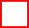 Sınıf İçi İzleme(Ders izleme)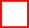 Sınıf İçi Uygulama (Ders Uygulaması)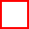 Okul İçi Gözlem/ Uygulama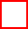 Okul Dışı FaaliyetlerÇalışmanın Yapılacağı HaftalarÇalışmanın Yapılacağı Haftalar1.‐14. Haftalar1.‐6. Haftalar7.‐14. haftalar1.‐14. haftalar1.‐ 14.haftalarÇalışma Periyodu(günlük çalışma süresi 6 saat)Çalışma Periyodu(günlük çalışma süresi 6 saat)Haftada 3 gün,günde 3 saatHaftada 3 gün,günde 3 saatHaftada 3 gün,günde 3 saatHaftada 1 gün,günde 6 saatHaftada 1 gün,günde 6 saatGünlerÇalışma/ Süresi (Saat)Çalışma yapılacak alan ve yapılacak çalışmalarÇalışma yapılacak alan ve yapılacak çalışmalarÇalışma yapılacak alan ve yapılacak çalışmalarÇalışma yapılacak alan ve yapılacak çalışmalarÇalışma yapılacak alan ve yapılacak çalışmalarPazartesiSalıÇarşambaPerşembeCumaDiğer faaliyetler:( Varsa eğitimle ilgili izlenecek film, okunacak kitaplar ve diğer soysal etkinlikler )Diğer faaliyetler:( Varsa eğitimle ilgili izlenecek film, okunacak kitaplar ve diğer soysal etkinlikler )Aday ÖğretmeninAdı SoyadıAday ÖğretmeninT.C. Kimlik NumarasıAday ÖğretmeninBranşıAday ÖğretmeninOkul/Kurum/İl/İlçeÇalışma Yapılan Okul/Kurum/İl/İlçeÇalışma Yapılan Okul/Kurum/İl/İlçeÇalışma Yapılan AlanÇalışma Yapılan AlanDers Planlama/Hazırlık/ DeğerlendirmeSınıf İçi İzleme (Ders izleme)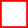 Sınıf İçi Uygulama (Ders Uygulaması)Okul İçi Gözlem/ UygulamaOkul Dışı FaaliyetlerHizmetiçi EğitimÇalışmanın Yapıldığı HaftalarÇalışmanın Yapıldığı Haftalar1.‐14. Haftalar1.‐6. Haftalar7.‐14. haftalar1.‐14. haftalar1.‐14.haftalar15.‐24.haftalarÇalışma Periyodu(günlük çalışma süresi 6 saat)Çalışma Periyodu(günlük çalışma süresi 6 saat)Haftada 3 gün,günde 3 saatHaftada 3 gün,günde 3 saatHaftada 3 gün,günde 3 saatHaftada 1 gün,günde 6 saatHaftada 1 gün,günde 6 saatHaftada 30 Saat hizmetiçi eğitimGünlerÇalışma Süresi (Saat)Çalışma Yapılan Alan ve Yapılan ÇalışmalarÇalışma Yapılan Alan ve Yapılan ÇalışmalarÇalışma Yapılan Alan ve Yapılan ÇalışmalarÇalışma Yapılan Alan ve Yapılan ÇalışmalarÇalışma Yapılan Alan ve Yapılan ÇalışmalarÇalışma Yapılan Alan ve Yapılan ÇalışmalarPazartesiSalıÇarşambaPerşembeCumaDiğer faaliyetler:( Varsa eğitimle ilgili izlenen film, okunan kitaplar ve diğer soysal etkinlikler )Film İzleme/ Kitap okuma formu eklenecektir.Diğer faaliyetler:( Varsa eğitimle ilgili izlenen film, okunan kitaplar ve diğer soysal etkinlikler )Film İzleme/ Kitap okuma formu eklenecektir.ADAYAdı Soyadı:ÖĞRETMENT.C. Kimlik Numarası:YETİŞTİRMEBranşı:SÜRECİ DERSBranşı:SÜRECİ DERSOkul/Kurum‐İl/İlçe:İZLEMEOkul/Kurum‐İl/İlçe:FORMUAdayOkul/Kurum‐İl/İlçe:ÖğretmeninOkul/Kurum‐İl/İlçe:Aday Öğretmen Yetiştirme Süreci Ders İçi Uygulama Gözlem Formu	Form 4‐AAday Öğretmen Yetiştirme Süreci Ders İçi Uygulama Gözlem Formu	Form 4‐AAdayın Adı ve Soyadı:Adayın Adı ve Soyadı:Okul:	Tarih:	Sınıf:Okul:	Tarih:	Sınıf:Dersin Konusu:Dersin Konusu:Öğrenci Sayısı........ Kız	......... ErkekSınıf/dersle ilgili genel gözlemler: (Sıra düzeni, hazırlanan ders araç ve gereçleri, materyaller vs.)Sınıf/dersle ilgili genel gözlemler: (Sıra düzeni, hazırlanan ders araç ve gereçleri, materyaller vs.)Dersin üç aşamasında gerçekleştirilen faaliyetlerin özetiDersin üç aşamasında gerçekleştirilen faaliyetlerin özeti1. Giriş1. Giriş2. Ana Etkinlikler2. Ana Etkinlikler3. Bitiş3. BitişGenel YorumlarGenel YorumlarKategoriGözlenen DavranışSayıSayıSayıSayıSayıToplam SayıNotlarÖğrenci Merkezli1. Farklı öğretim yöntem ve tekniklerini kullanırÖrnek olay, arazi çalışması, altı şapka, Sokratik tartışma, ayrılıp birleşme ve istasyon gibi farklı yöntem ve teknikleri kulllanır.Kullanılan yöntem ve teknik:Öğrenci Merkezli1. Farklı öğretim yöntem ve tekniklerini kullanırÖrnek olay, arazi çalışması, altı şapka, Sokratik tartışma, ayrılıp birleşme ve istasyon gibi farklı yöntem ve teknikleri kulllanır.Kullanılan yöntem ve teknik:Öğrenci Merkezli1. Farklı öğretim yöntem ve tekniklerini kullanırÖrnek olay, arazi çalışması, altı şapka, Sokratik tartışma, ayrılıp birleşme ve istasyon gibi farklı yöntem ve teknikleri kulllanır.Kullanılan yöntem ve teknik:Öğrenci Merkezli1. Farklı öğretim yöntem ve tekniklerini kullanırÖrnek olay, arazi çalışması, altı şapka, Sokratik tartışma, ayrılıp birleşme ve istasyon gibi farklı yöntem ve teknikleri kulllanır.Kullanılan yöntem ve teknik:Öğrenci Merkezli1. Farklı öğretim yöntem ve tekniklerini kullanırÖrnek olay, arazi çalışması, altı şapka, Sokratik tartışma, ayrılıp birleşme ve istasyon gibi farklı yöntem ve teknikleri kulllanır.Kullanılan yöntem ve teknik:Öğrenci Merkezli1. Farklı öğretim yöntem ve tekniklerini kullanırÖrnek olay, arazi çalışması, altı şapka, Sokratik tartışma, ayrılıp birleşme ve istasyon gibi farklı yöntem ve teknikleri kulllanır.Kullanılan yöntem ve teknik:Öğrenci Merkezli1. Farklı öğretim yöntem ve tekniklerini kullanırÖrnek olay, arazi çalışması, altı şapka, Sokratik tartışma, ayrılıp birleşme ve istasyon gibi farklı yöntem ve teknikleri kulllanır.Kullanılan yöntem ve teknik:Öğrenci Merkezli1. Farklı öğretim yöntem ve tekniklerini kullanırÖrnek olay, arazi çalışması, altı şapka, Sokratik tartışma, ayrılıp birleşme ve istasyon gibi farklı yöntem ve teknikleri kulllanır.Kullanılan yöntem ve teknik:Öğrenci Merkezli1. Farklı öğretim yöntem ve tekniklerini kullanırÖrnek olay, arazi çalışması, altı şapka, Sokratik tartışma, ayrılıp birleşme ve istasyon gibi farklı yöntem ve teknikleri kulllanır.Kullanılan yöntem ve teknik:Öğrenci Merkezli1. Farklı öğretim yöntem ve tekniklerini kullanırÖrnek olay, arazi çalışması, altı şapka, Sokratik tartışma, ayrılıp birleşme ve istasyon gibi farklı yöntem ve teknikleri kulllanır.Kullanılan yöntem ve teknik:Öğrenci Merkezli2. Grup çalışması yaptırırÖğrenciler iki ya da daha fazla kişiden oluşan gruplar halinde çalışırlar; küçük grup tartışmaları yaparlar.Öğrenci Merkezli2. Grup çalışması yaptırırÖğrenciler iki ya da daha fazla kişiden oluşan gruplar halinde çalışırlar; küçük grup tartışmaları yaparlar.Öğrenci Merkezli2. Grup çalışması yaptırırÖğrenciler iki ya da daha fazla kişiden oluşan gruplar halinde çalışırlar; küçük grup tartışmaları yaparlar.Öğrenci Merkezli2. Grup çalışması yaptırırÖğrenciler iki ya da daha fazla kişiden oluşan gruplar halinde çalışırlar; küçük grup tartışmaları yaparlar.Öğrenci Merkezli2. Grup çalışması yaptırırÖğrenciler iki ya da daha fazla kişiden oluşan gruplar halinde çalışırlar; küçük grup tartışmaları yaparlar.Öğrenci Merkezli2. Grup çalışması yaptırırÖğrenciler iki ya da daha fazla kişiden oluşan gruplar halinde çalışırlar; küçük grup tartışmaları yaparlar.Öğrenci Merkezli2. Grup çalışması yaptırırÖğrenciler iki ya da daha fazla kişiden oluşan gruplar halinde çalışırlar; küçük grup tartışmaları yaparlar.Öğrenci Merkezli2. Grup çalışması yaptırırÖğrenciler iki ya da daha fazla kişiden oluşan gruplar halinde çalışırlar; küçük grup tartışmaları yaparlar.Öğrenci Merkezli2. Grup çalışması yaptırırÖğrenciler iki ya da daha fazla kişiden oluşan gruplar halinde çalışırlar; küçük grup tartışmaları yaparlar.Öğrenci Merkezli2. Grup çalışması yaptırırÖğrenciler iki ya da daha fazla kişiden oluşan gruplar halinde çalışırlar; küçük grup tartışmaları yaparlar.Öğrenci Merkezli3. Bireysel çalışma yaptırırÖğrenciler çalışma yaprağı, fotoğraf ve metin gibi materyallerle çalışarak belirlenen amacı gerçekleştirir.Öğrenci Merkezli3. Bireysel çalışma yaptırırÖğrenciler çalışma yaprağı, fotoğraf ve metin gibi materyallerle çalışarak belirlenen amacı gerçekleştirir.Öğrenci Merkezli3. Bireysel çalışma yaptırırÖğrenciler çalışma yaprağı, fotoğraf ve metin gibi materyallerle çalışarak belirlenen amacı gerçekleştirir.Öğrenci Merkezli3. Bireysel çalışma yaptırırÖğrenciler çalışma yaprağı, fotoğraf ve metin gibi materyallerle çalışarak belirlenen amacı gerçekleştirir.Öğrenci Merkezli3. Bireysel çalışma yaptırırÖğrenciler çalışma yaprağı, fotoğraf ve metin gibi materyallerle çalışarak belirlenen amacı gerçekleştirir.Öğrenci Merkezli3. Bireysel çalışma yaptırırÖğrenciler çalışma yaprağı, fotoğraf ve metin gibi materyallerle çalışarak belirlenen amacı gerçekleştirir.Öğrenci Merkezli3. Bireysel çalışma yaptırırÖğrenciler çalışma yaprağı, fotoğraf ve metin gibi materyallerle çalışarak belirlenen amacı gerçekleştirir.Öğrenci Merkezli3. Bireysel çalışma yaptırırÖğrenciler çalışma yaprağı, fotoğraf ve metin gibi materyallerle çalışarak belirlenen amacı gerçekleştirir.Öğrenci Merkezli3. Bireysel çalışma yaptırırÖğrenciler çalışma yaprağı, fotoğraf ve metin gibi materyallerle çalışarak belirlenen amacı gerçekleştirir.Öğrenci Merkezli3. Bireysel çalışma yaptırırÖğrenciler çalışma yaprağı, fotoğraf ve metin gibi materyallerle çalışarak belirlenen amacı gerçekleştirir.Öğretmen Merkezli4. Dersi anlatırİçerik ya da süreçlerle ilgili olguları ya da fikirleri verir; kendi düşüncelerini ifade eder.Öğretmen Merkezli4. Dersi anlatırİçerik ya da süreçlerle ilgili olguları ya da fikirleri verir; kendi düşüncelerini ifade eder.Öğretmen Merkezli4. Dersi anlatırİçerik ya da süreçlerle ilgili olguları ya da fikirleri verir; kendi düşüncelerini ifade eder.Öğretmen Merkezli4. Dersi anlatırİçerik ya da süreçlerle ilgili olguları ya da fikirleri verir; kendi düşüncelerini ifade eder.Öğretmen Merkezli4. Dersi anlatırİçerik ya da süreçlerle ilgili olguları ya da fikirleri verir; kendi düşüncelerini ifade eder.Öğretmen Merkezli4. Dersi anlatırİçerik ya da süreçlerle ilgili olguları ya da fikirleri verir; kendi düşüncelerini ifade eder.Öğretmen Merkezli4. Dersi anlatırİçerik ya da süreçlerle ilgili olguları ya da fikirleri verir; kendi düşüncelerini ifade eder.Öğretmen Merkezli4. Dersi anlatırİçerik ya da süreçlerle ilgili olguları ya da fikirleri verir; kendi düşüncelerini ifade eder.Öğretmen Merkezli4. Dersi anlatırİçerik ya da süreçlerle ilgili olguları ya da fikirleri verir; kendi düşüncelerini ifade eder.Öğretmen Merkezli4. Dersi anlatırİçerik ya da süreçlerle ilgili olguları ya da fikirleri verir; kendi düşüncelerini ifade eder.Öğretmen Merkezli5. Dersi sunum araçları kullanarak anlatır Sunum yazılımları, ders kitabı, akıllı tahta vb. kullanarak dersi anlatır.Kullanılan sunum araçları:Öğretmen Merkezli5. Dersi sunum araçları kullanarak anlatır Sunum yazılımları, ders kitabı, akıllı tahta vb. kullanarak dersi anlatır.Kullanılan sunum araçları:Öğretmen Merkezli5. Dersi sunum araçları kullanarak anlatır Sunum yazılımları, ders kitabı, akıllı tahta vb. kullanarak dersi anlatır.Kullanılan sunum araçları:Öğretmen Merkezli5. Dersi sunum araçları kullanarak anlatır Sunum yazılımları, ders kitabı, akıllı tahta vb. kullanarak dersi anlatır.Kullanılan sunum araçları:Öğretmen Merkezli5. Dersi sunum araçları kullanarak anlatır Sunum yazılımları, ders kitabı, akıllı tahta vb. kullanarak dersi anlatır.Kullanılan sunum araçları:Öğretmen Merkezli5. Dersi sunum araçları kullanarak anlatır Sunum yazılımları, ders kitabı, akıllı tahta vb. kullanarak dersi anlatır.Kullanılan sunum araçları:Öğretmen Merkezli5. Dersi sunum araçları kullanarak anlatır Sunum yazılımları, ders kitabı, akıllı tahta vb. kullanarak dersi anlatır.Kullanılan sunum araçları:Öğretmen Merkezli5. Dersi sunum araçları kullanarak anlatır Sunum yazılımları, ders kitabı, akıllı tahta vb. kullanarak dersi anlatır.Kullanılan sunum araçları:Öğretmen Merkezli5. Dersi sunum araçları kullanarak anlatır Sunum yazılımları, ders kitabı, akıllı tahta vb. kullanarak dersi anlatır.Kullanılan sunum araçları:Öğretmen Merkezli5. Dersi sunum araçları kullanarak anlatır Sunum yazılımları, ders kitabı, akıllı tahta vb. kullanarak dersi anlatır.Kullanılan sunum araçları:Öğretmen Merkezli6. Soru sorarİçerik ve süreçle ilgili bilgi (ezber) ve kavrama düzeyinde soru sorar; dersi gelişigüzel sorular çerçevesinde işler.Öğretmen Merkezli6. Soru sorarİçerik ve süreçle ilgili bilgi (ezber) ve kavrama düzeyinde soru sorar; dersi gelişigüzel sorular çerçevesinde işler.Öğretmen Merkezli6. Soru sorarİçerik ve süreçle ilgili bilgi (ezber) ve kavrama düzeyinde soru sorar; dersi gelişigüzel sorular çerçevesinde işler.Öğretmen Merkezli6. Soru sorarİçerik ve süreçle ilgili bilgi (ezber) ve kavrama düzeyinde soru sorar; dersi gelişigüzel sorular çerçevesinde işler.Öğretmen Merkezli6. Soru sorarİçerik ve süreçle ilgili bilgi (ezber) ve kavrama düzeyinde soru sorar; dersi gelişigüzel sorular çerçevesinde işler.Öğretmen Merkezli6. Soru sorarİçerik ve süreçle ilgili bilgi (ezber) ve kavrama düzeyinde soru sorar; dersi gelişigüzel sorular çerçevesinde işler.Öğretmen Merkezli6. Soru sorarİçerik ve süreçle ilgili bilgi (ezber) ve kavrama düzeyinde soru sorar; dersi gelişigüzel sorular çerçevesinde işler.Öğretmen Merkezli6. Soru sorarİçerik ve süreçle ilgili bilgi (ezber) ve kavrama düzeyinde soru sorar; dersi gelişigüzel sorular çerçevesinde işler.Öğretmen Merkezli6. Soru sorarİçerik ve süreçle ilgili bilgi (ezber) ve kavrama düzeyinde soru sorar; dersi gelişigüzel sorular çerçevesinde işler.Öğretmen Merkezli6. Soru sorarİçerik ve süreçle ilgili bilgi (ezber) ve kavrama düzeyinde soru sorar; dersi gelişigüzel sorular çerçevesinde işler.EKİAÇIKLAMA VE YORUMLAR1.0KONU ALANI VE ALAN EĞİTİMİKONU ALANI VE ALAN EĞİTİMİKONU ALANI VE ALAN EĞİTİMİKONU ALANI VE ALAN EĞİTİMİKONU ALANI VE ALAN EĞİTİMİ1.1KONU ALANI BİLGİSİKONU ALANI BİLGİSİKONU ALANI BİLGİSİKONU ALANI BİLGİSİKONU ALANI BİLGİSİ1.1.1Konu ile ilgili temel ilke ve kavramları bilme1.1.2Konuda geçen temel ilke ve kavramları mantıksal bir tutarlılıkla ilişkilendirebilme1.1.3Konunun gerektirdiği sözel ve görsel dili (şekil, şema, grafik, formül vb.) uygun biçimde kullanabilme1.1.4Konu ile alanın diğer konularını ilişkilendirebilme1.2ALAN EĞİTİMİ BİLGİSİALAN EĞİTİMİ BİLGİSİALAN EĞİTİMİ BİLGİSİALAN EĞİTİMİ BİLGİSİALAN EĞİTİMİ BİLGİSİ1.2.1Özel öğretim yaklaşım, yöntem ve tekniklerini bilme1.2.2Öğretim teknolojilerinden yararlanabilme1.2.3Öğrencilerde yanlış gelişmiş kavramları belirleyebilme1.2.4Öğrenci sorularına uygun ve yeterli yanıtlar oluşturabilme1.2.5Öğrenme ortamının güvenliğini sağlayabilme2.0ÖĞRETME‐ÖĞRENME SÜRECİÖĞRETME‐ÖĞRENME SÜRECİÖĞRETME‐ÖĞRENME SÜRECİÖĞRETME‐ÖĞRENME SÜRECİÖĞRETME‐ÖĞRENME SÜRECİ2.1PLANLAMAPLANLAMAPLANLAMAPLANLAMAPLANLAMA2.1.1Ders planını açık, anlaşılır ve düzenli biçimde yazabilme2.1.2Amaç ve hedef davranışları açık bir biçimde ifade edebilme2.1.3Hedef davranışları uygun yöntem ve teknikleri belirleyebilme2.1.4Uygun araç‐gereç ve materyal seçme ve hazırlayabilme2.1.5Hedef davranışlara uygun değerlendirme biçimleri belirleyebilme2.1.6Konuyu önceki ve sonraki derslerle ilişkilendirebilme2.2.ÖĞRETİM SÜRECİÖĞRETİM SÜRECİÖĞRETİM SÜRECİÖĞRETİM SÜRECİÖĞRETİM SÜRECİ2.2.1Çeşitli öğretim yöntem ve tekniklerini uygun biçimde kullanabilme2.2.2Zamanı verimli kullanabilme2.2.3Öğrencilerin etkin katılımı için etkinlikler düzenleyebilme2.2.4Öğretimi bireysel farklılıklara göre sürdürebilme2.2.5Öğretim araç‐gereç ve materyalini sınıf düzeyine uygun biçimde kullanabilme2.2.6Özetleme ve uygun dönütler verebilme2.2.7Konuyu yaşamla ilişkilendirebilme2.2.8Hedef davranışlara ulaşma düzeyini değerlendirebilme2.3SINIF YÖNETİMİSINIF YÖNETİMİSINIF YÖNETİMİSINIF YÖNETİMİSINIF YÖNETİMİDers başındaDers başındaDers başındaDers başında2.3.1Derse uygun bir giriş yapabilme2.3.2Derse ilgi ve dikkati çekebilmeDers süresindeDers süresindeDers süresindeDers süresinde2.3.3Demokratik bir öğrenme ortamı sağlayabilme2.3.4Derse ilgi ve güdünün sürekliliğini sağlayabilme2.3.5Kesinti ve engellemelere karşı uygun önlemler alabilme2.3.6Övgü ve yaptırımlardan yararlanabilmeDers sonundaDers sonundaDers sonundaDers sonunda2.3.7Dersi toparlayabilme2.3.8Gelecek dersle ilgili bilgiler ve ödevler verebilme2.3.9Öğrencileri sınıftan çıkarmaya hazırlayabilme2.4İLETİŞİMİLETİŞİMİLETİŞİMİLETİŞİMİLETİŞİM2.4.1Öğrencilerle etkili iletişim kurabilme2.4.2Anlaşılır açıklamalar ve yönergeler verebilme2.4.3Konuya uygun düşündürücü sorular sorabilme2.4.4Ses tonunu etkili biçimde kullanabilme2.4.5Öğrencileri ilgi ile dinleme2.4.6Sözel dili ve beden dilini etkili biçimde kullanabilmeAday ÖğretmeninAdı Soyadı:Aday ÖğretmeninT.C. Kimlik Numarası:Aday ÖğretmeninBranşı:Aday ÖğretmeninOkul/Kurum‐İl/İlçe:Aday ÖğretmeninAdı Soyadı:Aday ÖğretmeninT.C. Kimlik Numarası:Aday ÖğretmeninBranşı:Aday ÖğretmeninOkul/Kurum‐İl/İlçe:Filmin adı:Filmin gösterim yılı, süresi ve ülke:İzlemiş olduğunuz filmin kişisel ve mesleki gelişiminize nasıl bir katkıda bulunduğunu tartışınız:SNKİTABIN ADIYAZARIYAYINEVİ1Türkiye’nin Maarif DavasıNurettin TopçuDergah2Doğunun Bilgisi Batının BilimiJoseph NeedhamMAB3Dünya Okulu: Eğitimi Yeniden DüşünmekSalman KHANYKY4Cahil HocaJacquesRancierMetis5ÖğretmenFrank MccourtAltın Kitaplar6Medeniyet Köprüsü: Beş ŞehirliKültür ve Turizm Bakanlığı7Okulsuz ToplumIvanIllichŞule8Beyaz Zambaklar ÜlkesindeGrigoryPetrovHayat9Bir Eğitim Tasavvuru Olarak Mahalle/Sıbyan Mektepleriİsmail Kara‐ Ali BirinciDergah10Çocuklar Neden Başarısız Olur?John HoltBeyaz11Meraklı Zihinler (Bir Çocuk Nasıl Bir Bilimİnsanı Olur)John BrockmanTübitak12Eğitim ÜzerineImmanuel Kantİz13Kafa Karıştıran KelimelerRasim Özdenörenİz14EmileJ. J. RousseauYKY15Ezilenlerin PedagojisiPauloFreireAyrıntı16Modern Dünyanın BunalımıRene GuenonHece17Halkın Bilim TarihiClifford D. ConnerTübitak18Hızırla Kırk SaatSezai KarakoçDiriliş19Küçük PrensAntoine De Saint‐ExupéryHece20Sofie'nin DünyasıJosteinGaarderPan21Eğitim ‐ Gençlik ‐ ÜniversitePeyami SafaÖtüken22Bir Bilim Adamının RomanıOğuz Atayİletişim23Üniversite (Bir Dekan Anlatıyor)Henry RosovskyTübitak24Duygusal ZekâDaniel GolemanVarlık25Okul SıkıntısıDaniel PemacCan26İnsan ve İnsanlarÇiğdem KağıtçıbaşıEvrim27Küçük Ağaç'ın EğitimiForrest CarterSay28Başarısızlığın Olmadığı OkulWilliam GlasserBeyaz29Sosyal Bilimleri AçınGulbenkian KomisyonuMetis30Bilim Kilisesi: Özgür Bir Toplumda BilimPaul FeyerabendPınar31BürokratlarErhan BenerAdam